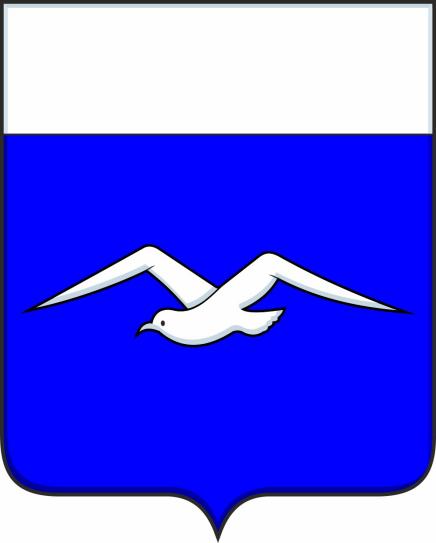 Внесение измененийв генеральный план муниципального образования сельского поселения «Сосново-Озерское» Еравнинского района Республики БурятияТом II. Материалы по обоснованиюГенеральный директор                                                      З.А. Зудаевс. Сосново-Озерское, 2023Внесение измененийв генеральный план муниципального образования сельского поселения «Сосново-Озерское» Еравнинского района Республики БурятияСОДЕРЖАНИЕ1. Анализ использования и состояния территории поселенияАдминистративно-территориальное устройство поселения и численность населения МО СП «Сосново-Озерское» расположено в центральной части Еравнинского района (рис. 1) и граничит:- на севере -с межселенными территориями МО «Еравнинский район» и МО СП «Тулдунское»;- на юге - с межселенными территориями МО «Еравнинский район»;- на востоке – с МО СП «Ширингинское»;- на западе с МО СП «Улхасааское».Административно-территориальное деление Еравнинского районарис. 1.1.-1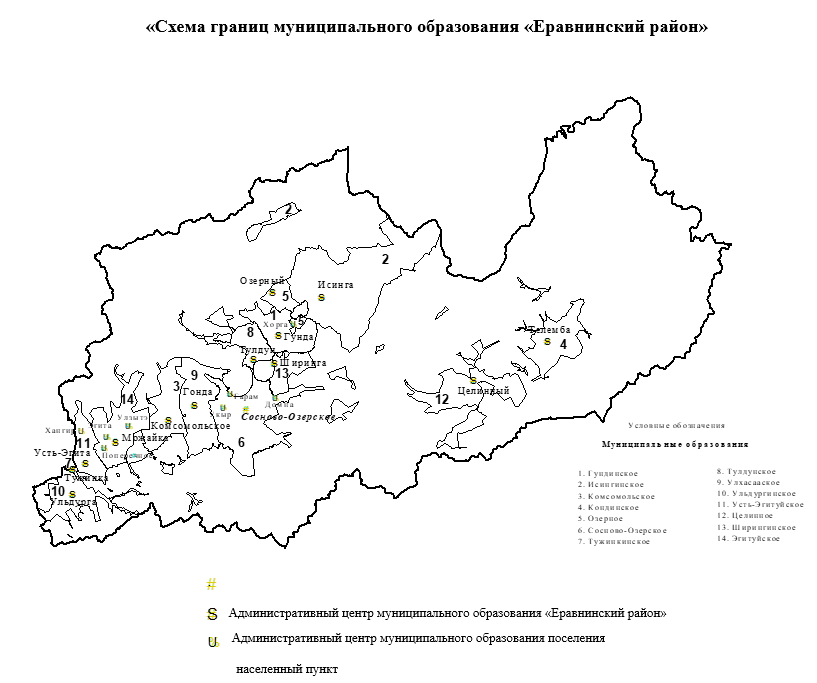 Границы МО СП «Сосново-Озерское» установлены Законом Республики Бурятия от 31.12.2004 № 985-III «Об установлении границ, образовании и наделении статусом муниципальных образований в Республике Бурятия» (далее – Закон № 985-III). Описание границ поселения приведены в приложении 88Закона № 985-III.Сведения о границе поселения внесены в ЕГРН под реестровым номером 03:05-3.7. Поселение занимает территорию площадью 820 км2. В составе поселения имеются два чересполосных участка:- Харасун;- Вершина Уды.В соответствии с Законом № 985-III и Реестром административно-территориальных единиц и населенных пунктов Республики Бурятия, утвержденным постановлением Правительства Республики Бурятия от 18.11.2009 № 431, в состав поселения входят населенные пункты:– с. Сосново-Озерское, являющееся административным центром поселения и Еравнинского района, а также села Домна и Укыр, пос. Гарам.Сведения о границах населенных пунктов внесены в ЕГРН под реестровыми номерами:1) 03:05-4.1 - с. Сосново-Озерское, площадь населенного пункта составляет 25км2;2) 03:05-4.120 –с. Домна с площадьюнаселенного пункта 1,3км2;3) 03:05-4.119 – с. Укыр с площадью населенного пункта 1 км2;4) 03:05-4.123 – пос. Гарам, площадь населенного пункта составляет 0,5 км2.Расстояние от столицы Республики Бурятия г. Улан-Удэ - 297 км.Согласно сведениям, представленным Администрацией МО СП «Сосново-Озерское», на 01.01.2023 года в МО СП «Сосново-Озерское» численность постоянного населения составляет 6997 чел.Численность населения по населённым пунктам МО СП «Сосново-Озерское»таблица 1.1.-1Природные условия и ресурсы поселенияКлиматКлимат резко-континентальный с малоснежной, длительной и морозной зимой, коротким и теплым летом. Самая низкая температура января доходит до 45 – 50оС ниже нуля, а высокие летние температуры в июле поднимаются до 25 – 28оС выше нуля (ночью температура падает до 5-8оС). Количество осадков в год в среднем составляет 270-310 мм в год, большая часть их выпадает в августе.РельефЕравнинский район расположен в межгорной лесостепной котловине на южной окраине Витимского плоскогорья, в бассейнах рек Селенги и Витима - Лены.Основные черты современной земной поверхности района представлены следующими формами рельефа: древнее Витимское плоскогорье, Еравнинская межгорная котловина, речные долины, по которым протекают крупные реки Витим, Уда, Конда.Со всех сторон территория района окаймляется отрогами крупных хребтов. С юго-востока - отрогами Яблоневого хребта, с юга - хребтом Цаган-Хуртэй, с запада - Селенгинским среднегорьем. Самые высокие отметки плоскогорья находятся севернее среднего течения реки Зазы (1269 м) и северо-восточнее поселка Багдарин (1598 м).Гидрография и гидрологияТерритория Еравнинского района, в том числе в границах МО СП «Сосново-Озерское» богата озерами, на территории района насчитывается свыше 10 больших и более 200 мелких водоемов. Они расположены на месте обширных древних озер мезозойского периода. Общая площадь озер составляет 38,9 тысяч га, из которых самыми крупными являются озеро Большая Еравна (площадь – 946 га, глубина – до 6 метров), оз. Малая Еравна, оз. Сосновое, оз. Гунда, оз. Исинга и др.Перечень водных объектов, расположенных на территории МО СП «Сосново-Озерское» приведен в таблице 1.2.3.-1.Водные объекты на территории МО СП «Сосново-Озерское»таблица 1.2.3.-1ПочвыПочвенный покров представлен в основном болотными, лугово-болотными, лугово-глеевыми, аллювиальными, дерново-подзолистыми, каштановыми почвами. Встречаются такие типы почв: мерзлотно-лугово-лесные, мерзлотно-луговые и мерзлотно-лугово-черноземные. Последний тип почвы занимает большую часть Еравнинской межгорной впадины. Они образованы в условиях глубокого залегания мерзлоты  при слабом увлажнении и изреженной травянистой растительности. На образование таких типов почв оказали влияние относительно высоко поднятая территория над уровнем моря, континентальность климата и вечная мерзлота, которая оттаивает за лето от 0,5-1,5 м.По данным республиканской агрохимической лаборатории большинство таких почв имеют низкое содержание подвижных питательных веществ, особенно фосфора. Азотное голодание растений наблюдается даже на почвах, хорошо обеспеченных гумусом.Лесные ресурсыНа территории МО СП «Сосново-Озерское» расположены леса Еравнинского сельского участкового лесничества Еравнинского лесничества (рис. 1.2.5.-1). В ЕГРН сведения о границе Еравнинского лесничества содержатся под реестровым номером 03:05-15.2. Согласно сведениям Лесохозяйственного регламента Еравнинского лесничества, утвержденного приказом Республиканского агентства лесного хозяйства от 29.08.2018 № 875, площадь Еравнинского лесничества составляет 1060597 га. В состав лесничества входит семь участковых лесничеств, в том числе Еравнинское сельское(таблица 1.2.5.-1). В состав Еравнинского сельского участкового лесничества входят шестнадцать технических участков, в том числе технический участок № 6 СПК «Улан-Туя» и технический участок № 8 СПК «Сосновский».Местоположение Еравнинского лесничестварис. 1.2.5.-1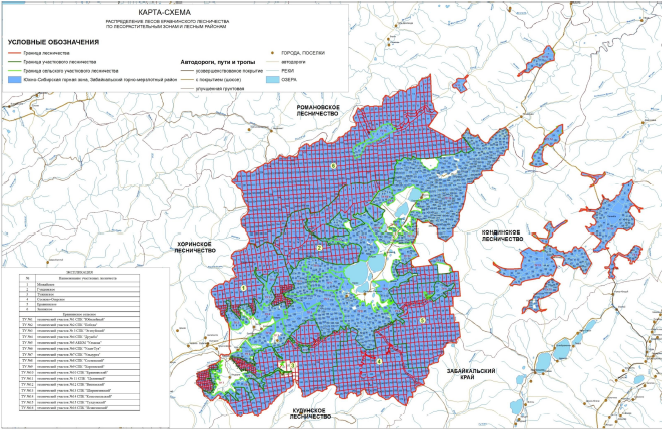 Структура Еравнинского лесничестватаблица 1.2.5.-1Согласно Перечню лесорастительных зон Российской Федерации и Перечню лесных районов Российской Федерации, утвержденного приказом Минприроды России от 18.08.2014 № 367 «Об утверждении Перечня лесорастительных зон Российской Федерации и Перечня лесных районов Российской Федерации», вся территория лесничества отнесена к Южно-Сибирской горной зоны Забайкальского горно-мерзлотного лесного района.Распределение лесов технических участков№ 6 СПК «Улан-Туя» и технического участка № 8 СПК «Сосновский»Еравнинского участкового лесничества Еравнинского лесничествапо лесорастительным зонам и лесным районамтаблица 1.2.5-2Распределение лесов по целевому назначению с указанием номеров кварталов приведено в таблице 1.2.5.-3.Распределение лесов технических участков № 6 СПК «Улан-Туя» и технического участка № 8 СПК «Сосновский» Еравнинского участкового лесничества Еравнинского лесничества по целевому назначениютаблица 1.2.5.-3Использование, охрана, защита и воспроизводство лесов осуществляется в соответствии с Лесохозяйственным регламентом Еравнинского лесничества.Полезные ископаемыеВ соответствии со статьей 31 Закона РФ от 21.02.1992 № 2395-1 «О недрах» (далее – Закон о недрах) с целью учета состояния минерально-сырьевой базы ведется ГБЗ  ПИ, который содержит сведения о количестве, качестве и степени изученности запасов каждого вида полезных ископаемых по месторождениям, имеющим промышленное значение, об их размещении, о степени промышленного освоения, добыче, потерях и об обеспеченности промышленности разведанными запасами полезных ископаемых на основе классификаций запасов и прогнозных ресурсов полезных ископаемых по видам полезных ископаемых, которые утверждаются федеральным органом управления государственным фондом недр.Согласно данным отдела геологии и лицензирования Департамента по недропользованию по Дальневосточному федеральному округу по Республике Бурятия (Бурятнедра) от 28.07.2023 № 14-38-1516 по состоянию на 01.01.2022 в границах МО СП «Сосново-Озерское» присутствуют (рис. 1.2.6.-1):запасы полезных ископаемых, учитываемые ГБЗ ПИ РФ (кроме ОПИ) месторождений «Саган Судал руч.», «Бишиха руч. (Саган Судал)», «Еравнинское (Сосново-Озерское)», месторождение подземных вод «Сосновоозерское» в границах участков №№ 2 и 3;объекты учета Государственным кадастром МПИ, неучтенные ГБЗ ПИ РФ: «Укырское», «Холостуйское», «руч. Пионерный (Саган-Судал), 0-1,5 км»;Лицензионные площади месторождений в границах МО СП «Сосново-Озерское»рис. 1.2.6.-.1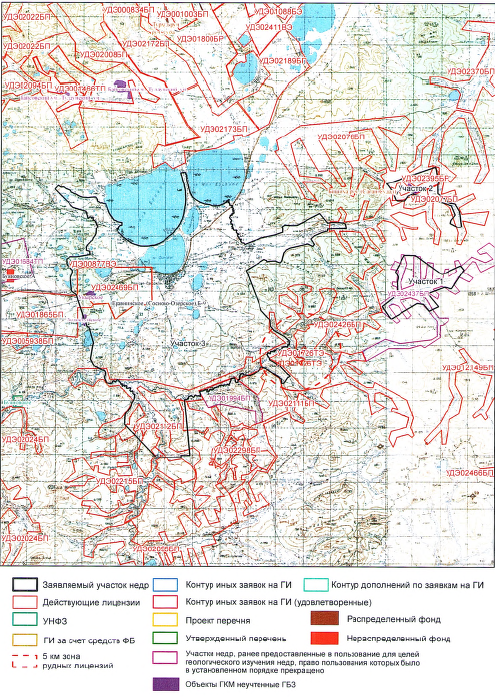 лицензионные площади: - УДЭ 00877 ВЭ, владелец лицензии: МОП Еравнинское ЖКХ, участок «Укыр», полезные ископаемые – воды пресные, срок действия лицензии: 26.11.2003-01.12.2023 г.г;- УДЭ 01865 БП,  владелец лицензии: ООО «Золотой стандарт», участок «Урудол», полезные ископаемые – золото россыпное, срок действия лицензии: 02.08.2017-03.08.2024 г.г;- УДЭ 02077 БП, владелец лицензии: ООО «Гранит», участок «Телерга», полезные ископаемые - золото россыпное, срок действия лицензии: 13.05.2019-13.05.2024 г.г;- УДЭ 02111 БП, владелец лицензии: ООО «Туяа», участок «Инлукта», полезные ископаемые - золото россыпное, срок действия лицензии: 19.07.2019-19.07.2024 г.г;- УДЭ 02112 БП, владелец лицензии: ООО «Туяа», участок «Уда-Мохей», полезные ископаемые - золото россыпное, срок действия лицензии: 19.07.2019-19.07.2024 г.г;- УДЭ 02215 БП, владелец лицензии: ООО «ИнвестПромПарк», участок «Мальта-Мохей», полезные ископаемые - золото россыпное, срок действия лицензии: 24.12.2019-24.12.2024 г.г;- УДЭ 02395 БР, владелец лицензии: ООО «Озерный ГОК», участок «Харасунский», полезные ископаемые – золото россыпное, срок действия лицензии: 02.11.2020-05.02.2040 г.г;- УДЭ 02426 БП, владелец лицензии: ООО «Малахит», участок «Южный», полезные ископаемые – золото россыпное, срок действия лицензии: 10.02.2021-10.02.2026 г.г;- УДЭ 02469 БП, владелец лицензии: АО «Росгео», участок «Укырская площадь», полезные ископаемые – золото, срок действия лицензии: 30.06.2021-25.12.2023 г.г.Также Бурятнедра сообщили, что по информации Минприроды РБ в границах МО СП «Сосново-Озерское»:присутствует лицензионная площадь ЕРВ 0127НЭ для добычи песчано-гравийных пород (ООО «Дорстройсервис», срок действия лицензии: 01.07.2008-31.12.2023 г.г.);ТПЗ ПИ РБ учитываются месторождения кирпично-черепичного сырья «Укырское-1» и «Укырское-2».Выводы по разделуПриродные условия и ресурсы поселения являются благоприятными для проживания и ведения хозяйственной деятельности. Климат, территориальные и почвенные ресурсы создают хорошие условия для ведения сельскохозяйственной деятельности, включая растениеводство и животноводство, а также для развития туризма.Жилой фондЖилой фонд поселения представлен индивидуальными жилыми домами, которые располагаются на земельных участках для индивидуального жилищного строительства и приусадебных земельных участках для ведения личного подсобного хозяйства, и малоэтажными многоквартирными домами. Объем жилого фонда составляет 2057 ед. общим объемом 154520 м2 (таблицы 1.3.-1 и 1.3.-2). Объем жилого фонда в МО СП «Сосново-Озерское»таблица 1.3.-1Сведения о количестве и площади жилого фонда в МО СП «Сосново-Озерское»таблица 1.3.-2Средняя обеспеченность жилым фондом в поселении составляет на 1 гражданина 22,03 м2.В 2021 году  в эксплуатацию введен 21 индивидуальный жилой дом общей площадью 2068 м2.Социальная инфраструктураОбразование Сведения об учреждениях образования в МО СП «Сосново-Озерское»таблица 1.4.1.-1ЗдравоохранениеЗдравоохранение представлено структурными подразделениями государственного бюджетного учреждения здравоохранения «Еравнинская центральная районная больница (таблица 1.4.2.-1).Учреждения здравоохранения в МО СП «Сосново-Озерское»таблица 1.4.2.-1Основные направления стратегического развития МО «Еравнинский район» в сфере здравоохранения в соответствии со Стратегией социально-экономического развития муниципального образования «Еравнинский район» до 2035 г. изложены в таблице 1.4.2.-2.Основные направления стратегического развития МО «Еравнинский район»  в сфере здравоохранениятаблица 1.4.2.-2КультураНа территории поселения  функционируют следующие учреждения культуры:Сведения об учреждениях  культуры в МО СП «Сосново-Озерское»таблица 1.4.3.-1Основная функция учреждений культуры – организация культурно-досуговой деятельности населения. Работа учреждений культуры сельского поселения охватывает все слои населения – от дошкольников до людей пожилого возраста.  Учреждение занимается социально-культурной, культурно - досуговой деятельностью, которая определяет культурную политику в поселении.В учреждениях культуры работают клубные формирования, коллективы, которые принимают активное участие, в любых культурных мероприятиях.В целях сохранения и развития культурного потенциала на территории   поселения требуется решение следующих задач:-   привлечение большего числа населения к занятиям   в культурно-досуговых учреждениях, посещению массовых мероприятий;- увеличение финансирования;- укрепление материально-технической базы;- сохранение и развитие народных традиций и национальных культур.Экономика поселенияСельское хозяйствоТерритория поселения находится в зоне рискованного земледелия, но в  целом  агроклиматические  условия  поселения  благоприятны  для получения устойчивых  урожаев  районированных  сельскохозяйственных  культур  и  развития  животноводства.Сельское хозяйство в поселении представляют действующие крестьянские (фермерские) хозяйства и личные подсобные хозяйства. Большинство сельскохозяйственной продукции производится в личных подсобных хозяйствах.В поселении по состоянию на 01.01.2022г. зарегистрировано 2057 личных подсобных хозяйства.В поселении зарегистрировано 7 крестьянских (фермерских) хозяйства, которые занимаются сельским хозяйством: разведением крупного рогатого скота, растениеводством.Основные направления развития сельского хозяйства: растениеводство, включая кормопроизводство, разведение крупного рогатого скота, овцеводство, коневодство. Промышленность и торговляОтрасль торговли и общественного питания представлена следующими объектами:торговля смешанными товарамимагазин «Улалзай» ИП Дамдинова С.Э, адрес: с. Сосново-Озерское, ул.Матросова;Магазин «Продукты» ИП Тыскеева Т.В, адрес: с. Сосново-Озерское ул. Матросова 51;Магазин «Продукты» ИП Тыскеева Т.В, адрес: с. Сосново-Озерское, ул. Первомайская,  9а;Магазин «Саша» ИП  Ержина Г.В, адрес: с. Сосново-Озерское, ул. Бадеева, 26;Магазин «Наран»  ИП Лукьянова В.А, адрес: с. Сосново-Озерское, ул. Василенко, 51Г; Магазин ИП Адмаева И.А,  С.Сосново-Озерское, ул. Первомайская, 100;Магазин «Футбери» ИП Шагдарова И.В, адрес: с. Сосново-Озерское, ул. Первомайская, 105;Магазин «Титан» ИП Бредний В.В, адрес: с.Сосново-Озерское, ул.Первомайская;Магазин «Барис» ИП Аюрова С П, адрес: с.Сосново-Озерское, ул.Первомайская;Фрукты и овощи, цветы:Продажа фруктов ИП Ибадулов адрес: с.Сосново-Озерское, ул.Первомайская;Магазин «Цветы и сувениры» ИП Жапова Т, адрес: с. Сосново-Озерское, ул. Первомайская;Продажа промышленных товаров:Вещевой магазин ИП Баданова Х.Б,  адрес: с. Сосново-Озерское, ул. Первомайская;Магазин «Мир одежды» ИП Кабутов,  адрес: с. Сосново-Озерское, ул. Первомайская;Вещевой магазин ИП Амемжинова, адрес: с. Сосново-Озерское, ул. Первомайская;Автомагазин «Лада» ИП Колоколов АС (торговля автозапчастями и хозтоварами), адрес: с. Сосново-Озерское, ул. Василенко 65Б;ИП Цыренова С. А. (вещи, автозапчасти, мебель, хозтовары), адрес: с. Сосново-Озерское, ул.Василенко;Магазин «автомасла» ИП Дугданов Ц.Э, адрес: с. Сосново-Озерское, ул. Первомайская;Общественное питание:Кафе «Центр», адрес: с. Сосново-Озерское, ул. Первомайская;Кафе «Турхул ИП Медведев Г.В, адрес: . Сосново-Озерское, ул. Первомайская, 117А;Кафе «Толон», адрес: с. Сосново-Озерское, ул. Первомайская;Столовая, адрес: с. Сосново-Озерское, ул. Первомайская;Кафе «Караоке», адрес: с. Сосново-Озерское, ул. Октябрьская;Обслуживание автомобилей:АЗС № 16, адрес: с. Сосново-Озерское, ул. Первомайская;АЗС, адрес: с. Сосново-Озерское, ул. Первомайская, 271;СТО ИП Агбанов, адрес: с. Сосново-Озерское, ул. Терешковой;СТО ИП Карнаухов, адрес: с. Сосново-Озерское, ул. Номтоева;СТО ИП Банин, адрес: с. Сосново-Озерское, ул. Бадеева;СТО ИП Жалсобон, адрес: с. Сосново-Озерское, ул. Первомайская.Сведения о количестве и площади объектов торговли в МО СП «Сосново-Озерское»таблица 1.5.2.-1Сведения о количестве посадочных мест и площади объектов общественного питания в МО СП «Сосново-Озерское»таблица 1.5.2.-2Сведения о коллективных средствах размещения и объектах бытового обслуживания в МО СП «Сосново-Озерское»таблица 1.5.2.-3Коммунальная инфраструктураВодоснабжениеЦентрализованное водоснабжение в МО СП «Сосново-Озерское» отсутствует во всех населенных пунктах поселения. Водоснабжение организовано от артезианских скважин и озер Сосновое, Большая Еравна. Вода населению доставляется водовозными автомашинами за плату. Информация об имеющихся в поселении скважинах представлена в таблице 1.6.1.-1. Главной целью является повышение качества водоснабжения населения поселения. 	Решение задач, связанных с построением эффективной системы водоснабжения на территории сельского поселения это длительный и достаточно дорогостоящий процесс, который требует комплексного подхода к решению первоочередных задач. К таким задачам относится: строительство новых скважин с пригодной водой для питья, модернизация старых, путем капитального ремонта и внедрением оборудования для очистки воды. Повышение качества предоставляемых услуг по снабжению водой населения.Перечень водозаборных скважин для питьевого и хозяйственного бытового использования в МО СП «Сосново-Озерское»таблица 1.6.1.-1ВодоотведениеВ поселении отсутствуют централизованное водоотведение, очистные сооружения. Население использует локальные выгребные ямы.Также отсутствует ливневая канализация. Отвод дождевых и талых вод не регулируется и осуществляется в пониженные места существующего рельефа по придорожным канавам.ТеплоснабжениеВ настоящее время в МО СП «Сосново-Озерское» централизованное теплоснабжение отсутствует. Централизованным теплоснабжением обеспечена  общественная застройка. Информация об имеющихся в поселении объектах теплоснабжения представлена в таблице 1.6.3.-1. Перечень объектов теплоснабженияв МО СП «Сосново-Озерское»таблица 1.6.3.-1В качестве топлива в отопительных котельных используется уголь. Отопление жилых домов – печное, топливо - дрова.Теплоснабжающей организацией, осуществляющей деятельность на территории  поселения, является муниципальное унитарное предприятие «Еравнинское многоотраслевое предприятие жилищно-коммунального хозяйства» (МУП «Еравнинское МОП ЖКХ).Отдельные объекты общественной застройки имеют электрическое отопление.ЭлектроснабжениеЭлектроснабжение МО СП «Сосново-Озерское» обеспечивается электросетями Филиала ПАО «Россети Сибирь» - «Бурятэнерго». Согласно письму Филиала ПАО «Россети Сибирь» - «Бурятэнерго» от 17.07.2023 № 1.2/05/900 на территории поселения расположены объекты электросетевого хозяйства, указанные в таблице 1.6.4.-1.Сведения об объектах электросетевого хозяйства, расположенных на территории МО СП «Сосново-Озерское» Еравнинского районатаблица 1.6.4.-1СвязьУслуги сотовой связи в поселении предоставляют сотовые операторы «Теле 2», «МТС» и «Мегафон». ПАО «Ростелеком» предоставляет населению и организациям стационарную связь, Интернет. По территории поселения волоконно-оптическая кабельная линия связи.Отделением АО «Почта России» обеспечивается почтовые услуги, включая доставку корреспонденции, прием от граждан платежей за разные виды услуг. Согласно сведениям, предоставленным Управлением Федеральной почтовой службы Республики Бурятия письмом от 11.07.2023 № Ф03-20/1362 (приложение к письму Минтранса РБ от 26.07.2023 № 09-06-13-И4927/23) на территории МО СП «Сосново-Озерское» расположены следующие объекты АО «Почта России»:- здание (почтамт) площадью 308,5 м2, расположенное по адресу: с. Сосново-Озерское, ул. Первомайская, 123, кадастровый номер 03:05:100159:103;- здание площадью 35,5 м2, расположенное по адресу: с. Сосново-Озерское, ул. Первомайская, 123, кадастровый номер 03:05:000000:1717;- здание (гараж) площадью 154,7 м2, расположенное по адресу: с. Сосново-Озерское, ул. Первомайская, 123, кадастровый номер 03:05:100159:95;- земельный участок площадью 4386 м2, расположенный по адресу: с. Сосново-Озерское, ул. Первомайская, 123, кадастровый номер 03:05:100159:14, категория земель – земли населенных пунктов, разрешенное использование – для зданий и территории.Сбор и вывоз отходовОбращение с отходами производства и потребления в целях предотвращения вредного воздействия отходов производства и потребления на здоровье человека и окружающую среду, а также вовлечения таких отходов в хозяйственный оборот в качестве дополнительных источников сырья, осуществляется в порядке, установленном Федеральным законом от 24.06.1998 № 89-ФЗ «Об отходах производства и потребления» (далее – Закон № 89-ФЗ) и Законом Республики Бурятия от 09.03.2010 № 1254-IV «Об отходах производства и потребления в Республике Бурятия» (Закон № 1254-IV).В силу статьи 24.6 Закона № 89-ФЗ и статьи 14.1 Закона № 1254-IV сбор, транспортирование, обработка, утилизация, обезвреживание, захоронение ТКО на территории Республики Бурятия обеспечиваются одним или несколькими региональными операторами в соответствии с региональной программой в области обращения с отходами и территориальной схемой обращения с отходами.Постановлением Правительства Республики Бурятия от 30.05.2013 № 261 утверждена ГП РБ «Охрана окружающей среды и рациональное использование природных ресурсов», в состав которой входит подпрограмма № 7 «Региональная программа в области обращения с отходами, в том числе с твердыми коммунальными отходами». Цель подпрограммы: снижение и предотвращение негативного воздействия отходов на здоровье человека и окружающую среду. Для достижения указанной цели требуется решение следующих задач:1. Развитие инфраструктуры по раздельному сбору, транспортировке, обработке, утилизации, обезвреживанию, захоронению, экологически и санитарно-эпидемиологически безопасному размещению ТКО.2. Вовлечение в хозяйственный оборот территорий, занятых местами несанкционированного размещения отходов.3. Обеспечение доступа к информации в сфере обращения с отходами.Приказом Министерства природных ресурсов Республики Бурятия от 29.04.2020 № 159-ПР утверждена Территориальная схема в области обращения с отходами, в том числе с твердыми коммунальными отходами, Республики Бурятия (далее - Территориальная схема).  Согласно разделу 6.1 Территориальной схемы Еравнинский район относится к зоне 1 деятельности региональных операторов по обращению с ТКО. На территории МО «Еравнинский район» оборудовано 46 мест накопления ТКО, содержащих 73 контейнера (0,2; 0,75; 2 м3). Для полного обеспечения района системой сбора и транспортировки ТКО, необходимо дополнительно 378 контейнера объемом 0,75 м3 (частота вывоза для расчета принимается 2 раза в неделю).Расчет нормативного количества условных контейнеров и мест накопления ТКО в МО СП «Сосново-Озерское» приведен в таблице 1.6.6.-1 (согласно приложению 6.24 к Территориальной схеме (в редакции приказа Министерства природных ресурсов и экологии Республик Бурятия от 02.08.2022 № 295-ПР).Расчет нормативного количества условных контейнеров и мест накопления ТКО в МО СП «Сосново-Озерское»таблица 1.6.6.-1В соответствии с действующей схемой потока (приложение 28 к приказу Минприроды РБ от 02.08.2022 № 295-ПР) отходы с территории МО СП «Сосново-Озерское» подлежат вывозу на полигон АО «Республиканский мусороперерабатывающий завод», имеющий местоположение: Республика Бурятия, Еравнинский район, МО «Эгитуйское», земельный участок с кадастровым номером 03:05:280101:834.Транспортная инфраструктураПротяженность автомобильных дорог общего пользования местного значения МО СП «Сосново-Озерское», составляет 50310 м. Параметры дорог местного значения соответствуют нормативам IV категории, на 90 процентах общей протяженности автомобильных дорог отсутствует твердое покрытие.Дорожная сеть муниципального образования в настоящее время обеспечивает круглогодичный бесперебойный проезд автомобилей. В то же время практически все дороги в той или иной степени характеризуются дефектами, связанными преимущественно с состоянием дорожного покрытия, водоотводных и иных сооружений.На территории муниципального образования пассажирские перевозки по маршруту Сосново-Озерское-Улан-Удэ, осуществляют частные предприниматели.Протяженность уличной сети территории поселения составляет 13 км (таблица 1.7.-1). Улично-дорожная сеть является основным образующим элементом транспортной, инженерной и социальной инфраструктуры населенных пунктов. Перечень автомобильных дорог общего пользования местного значения МО СП «Сосново-Озерское» таблица 1.7.-1Состояние сети дорог определяется своевременностью, полнотой и качеством выполнения работ по содержанию, ремонту, капитальному ремонту дорог и зависит напрямую от объемов финансирования и стратегии распределения финансовых ресурсов в условиях их ограниченных объемов. В ходе анализа технического состояния объектов выявляются многочисленные проблемы, требующие незамедлительного решения и больших финансовых средств, что зачастую несоизмеримо с возможностями бюджета муниципального образования «Сосново-Озерское».Ремонт и содержание дорог и улиц является ключевой задачей органов местного самоуправления.Согласно письму Минтранса РБ от 26.07.2023 № 09-06-13-И4927/23 в с. Сосново-Озерское  расположена посадочная площадка, собственник – РФ. Технические характеристики: грунтовая взлетно-посадочная полоса, длина 1600 м, ширина 80 м. кадастровый номер сооружения – 03:05:000000:1781.Объекты культурного, археологического, исторического наследияОтношения в области сохранения, использования, популяризации и государственной охраны объектов культурного наследия (памятников истории и культуры) народов РФ регулируются Федеральным законом от 25.06.2002 № 73-ФЗ «Об объектах культурного наследия (памятниках истории и культуры) народов Российской Федерации» (далее – Закон об объектах культурного наследия). Законом гарантируется сохранность объектов культурного наследия (памятников истории и культуры) народов РФ поскольку они представляют собой уникальную ценность для всего многонационального народа РФ и являются неотъемлемой частью всемирного культурного наследия. Государственная охрана объектов культурного наследия (памятников истории и культуры) является одной из приоритетных задач органов государственной власти РФ, органов государственной власти субъектов РФ и органов местного самоуправления.К объектам культурного наследия (памятникам истории и культуры) народов РФ относятся объекты недвижимого имущества (включая объекты археологического наследия) и иные объекты с исторически связанными с ними территориями, произведениями живописи, скульптуры, декоративно-прикладного искусства, объектами науки и техники и иными предметами материальной культуры, возникшие в результате исторических событий, представляющие собой ценность с точки зрения истории, археологии, архитектуры, градостроительства, искусства, науки и техники, эстетики, этнологии или антропологии, социальной культуры и являющиеся свидетельством эпох и цивилизаций, подлинными источниками информации о зарождении и развитии культуры.Объекты культурного наследия подразделяются на следующие категории историко-культурного значения:- объекты культурного наследия федерального значения - объекты, обладающие историко-архитектурной, художественной, научной и мемориальной ценностью, имеющие особое значение для истории и культуры Российской Федерации, а также объекты археологического наследия;- объекты культурного наследия регионального значения - объекты, обладающие историко-архитектурной, художественной, научной и мемориальной ценностью, имеющие особое значение для истории и культуры субъекта РФ;- объекты культурного наследия местного (муниципального) значения - объекты, обладающие историко-архитектурной, художественной, научной и мемориальной ценностью, имеющие особое значение для истории и культуры муниципального образования.Письмом от 25.07.2023 № 01.22-10-И1531/23 Комитет государственной охраны объектов культурного наследия Администрации Главы Республики Бурятия и Правительства Республики Бурятия представил информацию об объектах культурного наследия, включенных в единый государственный реестр объектов культурного наследия (памятников истории и культуры) народов Российской Федерации, выявленных объектах культурного наследия, их местоположении, территориях, зонах охраны и т.д., расположенных на территории МО СП «Сосново-Озерское». Согласно данной информации на территории поселения имеются:- объекты культурного наследия федерального значения:1. Неолитическая стоянка Тулдун I. Адрес: РБ, Еравнинский район, на перешейке между озерами Большая и Малая Еравна, у дороги, ведущей в поселок Тулдун. Границы территории не утверждены. № 52,66144054°; E111,56759752° № 52,66196112° E111,57454981° № 52,63800801° E111,58218874° № 52,63587242° E111,57575143° 2. Стоянка с находками эпохи неолита – бронзы. Адрес: РБ, Еравнинский район, в 5,15 км от северо-восточной окраины села Сосново-Озерское, на перешейке между озерами Сосновое и Хаймисан (Сухое озеро). Границы территории не утверждены. № 52,58364832° E111,56066669° № 52,58454140° E111,56302704° № 52,58125583° E111,56607402° № 52,58031705° E111,56364931° - объекты культурного наследия регионального значения: Памятник воинам-землякам, погибшим на фронтах Великой Отечественной войны (РБ, Еравнинский район, с. Домна, улица Школьная). Кадастровый номер сооружения – 03:05:040101:278. Памятник расположен на земельном участке с кадастровым номером 03:05:040101:277, категория земель – земли населенных пунктов, вид разрешенного использования – культурное развитие (памятник Великой Отечественной войны); 2. Могила Героя Советского Союза И.М.Трофимова (1904-1975 гг.) (РБ, Еравнинский район, с. Сосново-Озерское, кладбище). Кадастровый номер сооружения – 03:05:100112:150, находящегося в границах территории объекта культурного наследия 03:05-8.14 - территория объекта культурного наследия регионального значения «Могила Героя Советского Союза И. М. Трофимова (1902-1975 гг.)». Памятник находится на территории кладбища, которое расположено в границах земельного участка с кадастровым номером 03:05:000000:2687.3. Могила командира партизанского отряда Н.М. Василенко (1892-1952 гг.) (РБ, Еравнинский район, с. Сосново-Озерское, кладбище). Кадастровый номер сооружения – 03:05:100112:151, находящегося  в границах территории объекта культурного наследия 03:05-8.2 - территория объекта культурного наследия регионального значения «Могила командира партизанского отряда Н. М. Василенко (1892-1952 гг.)». Памятник находится на территории кладбища, которое расположено в границах земельного участка с кадастровым номером 03:05:000000:2687. 4. Памятник воинам-землякам, погибшим на фронтах Великой Отечественной войны (РБ, Еравнинский район, с. Укыр, ул. Центральная). Кадастровый номер сооружения – 03:05:140101:216, находящегося в границах территории объекта культурного наследия - территория объекта культурного наследия регионального значения «Памятник воинам-землякам, погибшим на фронтах Великой Отечественной войны с. Укыр». Памятник расположен на земельных участках с кадастровыми номерами 03:05:140101:212 и 03:05:140101:214, категория земель – земли населенных пунктов, вид разрешенного использования – культурное развитие (памятник Великой Отечественной войны).  5. Памятник воинам-землякам, павшим на фронтах Великой Отечественной войны (1941-1945). Памятник находится по адресу: РБ, Еравнинский район, с. Сосново-Озерское, ул. Первомайская. Кадастровый номер сооружения – 03:05:100137:367, находящегося  в границах территории объекта культурного наследия 03:05-8.1 - территория объекта культурного наследия «Памятник воинам-землякам, павшим на фронтах Великой Отечественной войны с. Сосново-Озерское». Памятник расположен на земельном участке с кадастровым номером 03:05:100137:358, категория земель – земли населенных пунктов, вид разрешенного использования – культурное развитие (памятник Великой Отечественной войны).Границы территории данных памятников утверждены приказом Администрации Главы Республики Бурятия и Правительства Республики Бурятия от 13.07.2020 № 244д «Об утверждении границ территорий объектов культурного наследия регионального значения, расположенных в Еравнинском районе Республики Бурятия» (зарегистрирован в реестре нормативных правовых актов ИОГВ 20.07.2020 № 032020252) (копия прилагается). - выявленные объекты культурного наследия: 1. Гарам – стоянка (неолит). Адрес: РБ, Еравнинский район, в районе Машинно-тракторной мастерской, в 2,3 км на северо-запад от с. Гарам, на озерной террасе высотой 8 м. Границы территории не утверждены. № 52,58742910° E111,42303718° № 52,58777457° E111,42384185° № 52,58705104° E111,42689956° № 52,58660127° E111,42636312° 2. Укыр. Пункт 1 – стоянка (неолит – средневековье). Адрес: РБ, Еравнинский район, на северо-западной окраине с. Укыр, на 3-4-метровой озерной террасе. Границы территории не утверждены. № 52,53041454° E111,40839126° № 52,53117816° E111,40951779° № 52,53081920° E111,41073015° № 52,53016734° E111,41000059° 3. Малое Еравнинское – стоянка (неолит). Адрес: РБ, Еравнинский район, на озерной террасе высотой 5-6 м, в 7 км к югу от с. Тулдун. Границы территории не утверждены. № 52,62621602° E111,59592059° № 52,62658723° E111,59662869° № 52,62582526° E111,59840968° № 52,62529774° E111,59764793° 4. Далын. Пункт 2 - стоянка (неолит - средневековье). Адрес: РБ, Еравнинский район, на восточном берегу озера Большое Еравнинское, в 2,4 км на юго-запад от с. Тулдун. Границы территории не утверждены. № 52,66236519° E111,56517174° № 52,66240098° E111,56573501° № 52,66215370° E111,56577792° № 52,66208213° E111,56528976°.Утвержденные предметы охраны и границы территорий исторических поселений федерального значения и исторических поселений регионального значенияНа территории поселения отсутствуют утвержденные предметы охраны и границы территорий исторических поселений федерального значения и исторических поселений регионального значения.Объекты специального назначенияОрганизация ритуальных услуг и содержание мест захороненияВ поселении имеются 4 кладбища, перечень которых приведен в таблице 1.9.1.-1. Места погребения в МО СП «Сосново-Озерское»таблица 1.9.1.-1Объекты складирования и захоронения отходовСогласно действующей схеме потока (приложение 28 к приказу Минприроды РБ от 02.08.2022 № 295-ПР) отходы с территории МО СП «Сосново-Озерское» подлежат вывозу на полигон АО «Республиканский мусороперерабатывающий завод», имеющий местоположение: Республика Бурятия, Еравнинский район, МО «Эгитуйское», земельный участок с кадастровым номером 03:05:280101:834. В соответствии с разделом 9 Территориальной схемы на территории МО СП «Сосново-Озерское» располагается мусороперегрузочная площадка (таблица 1.9.2.-1).Сведения о мусороперегрузочной площадке, расположенной на территории МО СП «Сосново-Озерское»таблица 1.9.2.-1Имевшийся в поселении скотомогильник с кадастровым номером 03:05:290106:316 с площадью застройки в 36 м2 ликвидирован. Ликвидированный скотомогильник располагался в границах зоны специального назначения с реестровым номером 03:05-7.272.2. Обоснование выбранного варианта размещения объектов местного значения поселения на основе анализа использования территорий поселения, возможных направлений развития этих территорий и прогнозируемых ограничений их использования2.1. Сведения об утвержденных документах стратегического планирования, указанных в части 5.2 статьи 9 Градостроительного кодекса Российской Федерации, о национальных проектах, об инвестиционных программах субъектов естественных монополий, организаций коммунального комплекса, о решениях органов местного самоуправления, иных главных распорядителей средств соответствующих бюджетов, предусматривающих создание объектов местного значенияСтратегия социально-экономического развития муниципального образования «Еравнинский район» до 2035 года;МП «Культура муниципального образования «Сосново-Озерское» на 2023-2025 годы», утвержденная  постановлением Администрации МО СП «Сосново-Озерское» от 08.11.2022 № 53;МП «Развитие образования», утвержденная  постановлением Администрации МО «Еравнинский район» от 16.09.2021 № 409/5;ГП РБ «Развитие строительного и жилищно-коммунального комплексов Республики Бурятия», утвержденная постановлением Правительства РБ от 02.08.2013№ 424.2.2. Предложения по функциональному зонированиюМО СП «Сосново-Озерское» расположено в центральной части Еравнинского района. Территория поселения характеризуется благоприятным географическим положением, является транзитной территорией, связывающей Баунтовский эвенкийский район и Забайкальский край с другими районами и населенными пунктами РБ по автомобильной дороге общего пользования регионального значения Улан-Удэ – Романовка – Чита.В с. Сосново-Озерское, являющимся административным центром МО СП «Сосново-Озерское» и Еравнинского района, проживают более 93 % и 37% от общей численности населения поселения и района, соответственно. В с. Сосново-Озерское расположены все административные организации поселенческого, районного, республиканского и федерального уровня. Характерной особенностью территориальной организации поселения является наличие двух чересполосных участков Харасун и Вершина Уды.Большая часть территории поселения занята сельскохозяйственными угодьями, лесными землями. В жилой застройке преобладает индивидуальные жилые дома на приусадебных участках. Границы населённых пунктов установлены, изменение их границ генеральным планом не предусматривается.Проектные предложения:Зоны рекреационного назначения планируется расширить в целях размещения:- туристического комплекса в местности «Далан»;- оздоровительно-спортивного лагеря в местности «Яндола»;-  аллеи отдыха;- сквера;-детских игровых площадок по ул. Полевая и Сельская 2В.Зона специализированной общественной застройки создается за счет включения земельных участков, ранее расположенных в зоне инженерной инфраструктуры, для строительства многофункционального культурного центра (МФКЦ). Также в эту зону включаются земельные участки, предназначенные для строительства объектов здравоохранения.Многофункциональная общественно-деловая зона создается за счет включения в нее территорий, ранее расположенных в зоне территорий общего пользования, в целях строительства объекта торговли – магазина и объекта дорожного сервиса.Производственная зона расширяется в целях строительства производственных объектов добывающей и обрабатывающей промышленности, предприятий по обработке древесины, производству изделий из дерева.В зону инженерной инфраструктуры включаются территории для размещения объектов газоснабжения, водоснабжения, энергетики.Зону транспортной инфраструктуры планируется расширить в целях строительства:- газозаправочной станции в с. Сосново- Озерское;- строительства новых железнодорожных линий в районах нового освоения Могзон - Новый Уоян протяженностью 700 км. Зона специального назначения – зона кладбищ расширяется в целях размещения кладбищ.Таким образом, в целях повышения эффективности использования территории поселения, размещения планируемых объектов капитального строительства и реализации комплексного освоения территории для комфортного проживания населения функциональное зонирование территории поселения и населенных пунктов предлагается в следующем виде с учетом сложившегося зонирования:Функциональное зонирование территории МО СП «Сосново-Озерское»таблица 2.2.-12.2.1. Перечень земельных участков, которые включаются в границы населенных пунктов, входящих в состав поселения, или исключаются из их границ, с указанием категорий земель, к которым планируется отнести эти земельные участки, и целей их планируемого использованияСведения о границах населенных пунктов внесены в ЕГРН под реестровыми номерами:1) 03:05-4.1 - с. Сосново-Озерское, площадь населенного пункта составляет25 км2;2) 03:05-4.120 –с. Домна с площадьюнаселенного пункта 1,3км2;3)03:05-4.119 – с. Укыр с площадью населенного пункта 1 км2;4) 03:05-4.123 – пос. Гарам, площадь населенного пункта составляет 0,5 км2.Генеральным планом не предусматривается изменение границ населенных пунктов.2.2.2. Перечень земель и земельных участков, подлежащих переводу из одной категории в другуюПеречень земель и земельных участков, расположенных в границах МО СП «Сосново-Озерское», подлежащих переводу из одной категории в другуютаблица 2.2.2.-12.3. НаселениеПрогноз численности населения является важным аспектом обоснования вариантов решения задач территориального планирования. Определение перспективной численности населения необходимо для расчета нормативных характеристик сети объектов социальной инфраструктуры на первую очередь и на расчетный срок, для определения перечня предлагаемых мероприятий по достижению нормативных параметров обеспечения населения основными видами обслуживания.Основными задачами социально-экономической политики, проводимой на территории поселения, является обеспечение комфортной среды жизнедеятельности населения на территории поселения, проведение мероприятий, направленных на сдерживание депопуляционных процессов, стимулированию рождаемости и снижению смертности.Согласно сведениям, представленным Администрацией МО СП «Сосново-Озерское», и данными официальной статистики  наблюдается снижение естественного прироста и увеличение миграционного оттока населения за исключением 2022 г. (таблица 2.3.-1).Динамика численности населения МО СП «Сосново-Озерское»таблица 2.3.-1Основными причинами снижения численности населения являются:- миграционный отток населения, в том числе трудоспособного возраста (преимущественно в районный центр Еравнинского района – с. Сосново-Озерское в части снижения населения в других населенных пунктах поселения), Улан-Удэнскую агломерацию (г. Улан-Удэ, пригородные районы);- безработица, отсутствие рабочих мест с достойной оплатой труда, низкий уровень доходов сельского населения;- слабое развитие сельской инфраструктуры, неудовлетворительное состояние культурно-досугового комплекса, транспортная удалённость, отсутствие качественных дорог;- нехватка квалифицированных специалистов на селе, в том числе в образовании, медицине. Вследствие этого, снижается качество предоставляемых услуг в образовании и медицине;- «старение» населения, возрастание демографической нагрузки на трудоспособное население;- низкий уровень комфортности проживания в сельской местности.В этой связи главной задачей является стабилизация численности населения путем улучшения социально-экономической ситуации как в целом по республике, так и, в частности, в Еравнинском районе и МО СП «Сосново-Озерское».Демографическая ситуация в поселении во многом будет зависеть от проводимой государством политики по развитию сельских территорий.  Политика развития сельских территорий – это отношение государства к сельским территориям как единым территориальным исторически сложившимся комплексам, выполняющим производственно-экономическую, социально-демографическую, культурную, природоохранную, рекреационную и другие общенациональные функции.Подобный подход к развитию сельских территорий имеет место в Стратегии устойчивого развития сельских территорий Российской Федерации на период до 2030 года, где в качестве основных целей государственной политики в области обеспечения устойчивого развития сельских территорий на период до 2030 года  определены: создание благоприятных социально-экономических условий для выполнения сельскими территориями их общенациональных функций и решения задач территориального развития; обеспечение стабилизации численности сельского населения и создание условий для его роста за счет снижения смертности, увеличения ожидаемой продолжительности жизни, уменьшения миграционного оттока населения; обеспечение занятости, повышение уровня и качества жизни сельского населения с учетом современных требований и стандартов; повышение эффективности сельского хозяйства и пр.Также развитие территории поселения связано с реализацией мероприятий Стратегии социально-экономического развития Дальнего Востока и Байкальского региона на период до 2025 года и Стратегией социально-экономического развития Республики Бурятия на период до 2035 года.Прогноз численности населения поселения осуществлен на основе существующего социально-экономического положения и мероприятий государственных и муниципальных программ, предусматривающих развитие экономики, повышение уровня инвестиционной привлекательности Еравнинского района, МО СП «Сосново-Озерское» и повышение уровня и качества жизни населения.Прогноз численности населения МО СП «Сосново-Озерское»таблица 2.3.-2Стратегией СЭР МО «Еравнинский район» в целях преодоления тенденций к сокращению регионального рынка труда и развитие его качественных основ предлагается решение следующих задач:1.Снижение безработицы, особенно среди молодежи;2.Развитие системы самозанятости населения, грантовой поддержки талантливой молодежи и малых предприятий;3.Повышение качества имеющихся и вновь создаваемых рабочих мест;4.Снижение оттока высококвалифицированных кадров из района.Реализация мероприятий государственных и муниципальных программ позволит на первых порах стабилизировать миграционный отток населения, увеличить рождаемость, а в последующем увеличение миграционного прироста численности населения.2.4. Развитие жилищного строительстваГенеральным планом предлагается развитие жилищного строительства в целях:- улучшения жилищной обеспеченности населения (доведения средней обеспеченности жилой площадью до установленных Местными нормативами градостроительного проектирования 18 м2);- расселения из ветхого и аварийного жилья;- поддержки молодых семей и молодых специалистов;- развития и поддержки личных подсобных хозяйств, крестьянских (фермерских) хозяйств;- строительства ведомственного жилого фонда;- развития ипотечного кредитования жилищного строительства.Планируемые жилые территории, предусмотренные предыдущей редакцией генерального плана поселения,сохраняются в качестве площадок для развития жилищного строительства. Настоящим генеральным планом предлагается застройка индивидуальными жилыми домами на приусадебных земельных участках.Предоставление земельных участков предлагается осуществлять в порядке, установленном земельным законодательством, в том числе путем льготного предоставления земельных участков в соответствии:- Законом Республики Бурятия от 16.10.2002 № 115-III «О бесплатном предоставлении в собственность земельных участков, находящихся в государственной и муниципальной собственности»;- со статьей 12.1 Закон Республики Бурятия от 30.12.2003 № 601-III «О земле»;- программой «Дальневосточный гектар» (Федеральный закон от 01.05.2016 № 119-ФЗ «Об особенностях предоставления гражданам земельных участков, находящихся в государственной или муниципальной собственности и расположенных в Арктической зоне Российской Федерации и на других территориях Севера, Сибири и Дальнего Востока Российской Федерации, и о внесении изменений в отдельные законодательные акты Российской Федерации».В результате указанных решений предлагается увеличить среднюю жилищную обеспеченность до 25 м2.Расчетные показатели объемов жилищного строительства в МО СП «Сосново-Озерское»таблица 2.4.-12.5. Развитие социальной инфраструктурыРасчет обеспеченности объектами социальной инфраструктуры (таблица 2.5.-1) осуществлён в соответствии с:- Нормативами градостроительного проектирования Республики Бурятия, утверждёнными приказом Минстроя РБ от 22.08.2016 № 037-140;- Местными нормативами градостроительного проектирования МО «Еравнинский район», утвержденными Решением Совета                                                                                                                                                                                                                депутатов МО «Еравнинский район» от 22.12 2017 №40/9;- Местными нормативами градостроительного проектирования МО СП «Сосново-Озерское», утвержденными Решением Совета                                                                                                                                                                                                                депутатов МО «Еравнинский район» от 22.12 2017 №40/10-7.Расчет потребности в объектах социального и культурно-бытового назначения в МО СП «Сосново-Озерское»таблица 2.5.-1<*> Для сельских населенных пунктов возможно размещение одного клубного учреждения на 500 зрительских мест на муниципальный районВ силу пункта 11 статьи 15 Федерального закона от 06.10.2003 № 131-ФЗ «Об общих принципах организации местного самоуправления в Российской Федерации» организация предоставления общедоступного и бесплатного дошкольного, начального общего, основного общего, среднего общего образования по основным общеобразовательным программам в муниципальных образовательных организациях, организация предоставления дополнительного образования детей в муниципальных образовательных организациях, создание условий для осуществления присмотра и ухода за детьми, содержания детей в муниципальных образовательных организациях, а также осуществление в пределах своих полномочий мероприятий по обеспечению организации отдыха детей в каникулярное время, включая мероприятия по обеспечению безопасности их жизни и здоровья относится к вопросам местного значения муниципального района.Ожидаемыми результатами реализации МП «Развитие образования», являются, в частности: - повышение доступности и качества дошкольного образования;- увеличение охвата различными формами дошкольного образования  всех детей в возрасте от 3 до 7 лет; - повышение доступности и качества общего образования в соответствии с требованиями Федерального государственного образовательного стандарта;- создание современной системы управления организации школьного питания в образовательных организациях;- повышение качественных услуг общего образования детям с ограниченными возможностями здоровья;- развитие системы выявления, поддержки и развития детской одаренности, основанной на взаимодействии государственных образовательных организаций общего, дополнительного образования, организаций культуры, спорта и науки.- обеспечение охвата детей и подростков всеми видами отдыха и оздоровления- обеспечение муниципальных  дошкольных и общеобразовательных организации педагогическими работниками.В целях обеспечения условий для многообразной и полноценной культурной жизни населения постановлением Администрации МО СП «Сосново-Озерское» от 08.11.2022 № 53 принята МП «Культура муниципального образования «Сосново-Озерское» на 2023-2025 годы», реализация которой призвана обеспечить:- увеличение количества организованных концертных программ и культурно-массовых мероприятий;-увеличение количества кружков;-увеличение числа населения, участвующих в культурно-досуговых мероприятиях.Стратегией СЭР МО «Еравнинский район» в целях развития человеческого капитала предусмотрено мероприятие по созданию условий для развития массового художественного творчества и культурно-досуговой деятельности, в том числе строительство многофункционального культурного центра (МФКЦ).2.6. Развитие экономики2.6.1. Развитие малого и среднего предпринимательстваСтратегией СЭР МО «Еравнинский район» установлено, что уровень развития конкуренции и предпринимательской активности в Еравнинском районе остается невысоким. Вместе с тем, предпринимательский сектор остается основным ресурсом социально-экономического развития территории, особенно на местном уровне. В соответствии со Стратегией СЭР МО «Еравнинский район» целью в области развития малого и среднего предпринимательства является создание благоприятных условий для ведения бизнеса как основного фактора обеспечения занятости и повышения реального благосостояния населения, формирование активного среднего класса, увеличение удельного веса малого бизнеса в экономике района, создание условий для дальнейшего роста субъектов малого предпринимательства.Для достижения поставленной цели предлагается решение следующих задач:- увеличение объема отгруженных товаров собственного производства средними и малыми предприятиями;- уменьшение количества нарушений антимонопольного законодательства;- повышение качества государственного регулирования в сфере малого и среднего предпринимательства;-стимулирование развития предпринимательской деятельности в муниципальных образованиях в Республике Бурятия;- укрепление кадрового и предпринимательского потенциала;- минимизация административных барьеров  при реализации инвестиционных проектов, оказание комплексной системной административной поддержки.- повышение доступности земельных ресурсов  малому и среднему бизнесу для реализации инвестиционных проектов;- создание и предоставление субъектам предпринимательства инвестиционных площадок для строительства промышленных объектов, объектов придорожного сервиса, предприятий по оказанию  комплекса бытовых услуг и обеспечение их необходимыми объектами инженерной и транспортной  инфраструктуры;- обеспечение инвесторов доступной инфраструктурой, необходимой для осуществления инвестиционных проектов;- совершенствование системы льгот и механизмов финансовой муниципальной  поддержки инвестиционной деятельности;-создание коммуникационной платформы для успешного продвижения и реализации инвестиционных проектов;- наличие в достаточном количестве подготовленных кадров для взаимодействия с инвесторами, осуществления инвестиционных проектов и развития бизнес - среды. - стимулирование кооперации между крупным, средним и малым бизнесом.- реализация муниципальных программ поддержки и развития малого и среднего предпринимательства.  Развитие и  внедрение  более эффективных    видов  финансовой, имущественной  поддержки малого предпринимательства;- содействие развитию системы профессиональной подготовки и переподготовки кадров для инновационного предпринимательства.В соответствии с Правилами установления субъектами Российской Федерации нормативов минимальной обеспеченности населения площадью торговых объектов, утвержденных постановлением Правительства РФ от 09.04.2016 № 291, приказом Министерства промышленности и торговли РБ от 03.11.2016 № 89 утверждены:- Нормативы минимальной обеспеченности населения в муниципальных районах и городских округах в Республике Бурятия площадью стационарных торговых объектов (таблица 2.6.1.-1);- Норматив минимальной обеспеченности населения в муниципальных районах и городских округах в Республике Бурятия площадью торговых объектов местного значения (таблица 2.6.1.-2).Нормативы минимальной обеспеченности населения в Еравнинском районе площадью стационарных торговых объектовтаблица 2.6.1.-1Норматив минимальной обеспеченности населения в сельских поселениях Еравнинского района  площадью торговых объектов местного значениятаблица 2.6.1.-2* Под торговыми объектами местного значения понимаются магазины и торговые павильоны по продаже продовольственных товаров и товаров смешанного ассортимента с площадью торгового объекта до 300 кв. м включительно, кроме магазинов и торговых павильонов, размещаемых в крупных торговых центрах (комплексах).Расчетные показатели объекты услуг общественного питания, торговли, бытового обслуживания населения и иных услуг рассчитаны в соответствии с Местными нормативами градостроительного проектирования МО СП «Сосново-Озерское».Расчетные показатели объекты услуг общественного питания, торговли, бытового обслуживания населения и иных услуг в МО СП «Сосново-Озерское»таблица 2.6.1.-3Основными направлениями развития потребительского рынка является обеспечение населения поселения товарами большего ассортимента при возможных минимальных ценах. При этом, учитывая небольшое количество населения, в целях улучшения предлагаемого ассортимента товаров, вариантом развития сферы торговли и услуг является передвижная торговля и передвижное предоставление бытовых услуг.В Еравнинском районе в последние годы имеется устойчивая положительная динамика в сфере туризма. В этой связи с учетом туристского потенциала территории Еравнинского района предлагается развитие туризма в МО СП «Сосново-Озерское» в единой увязке с туристскими продуктами (туристские туры, экскурсии), реализуемыми на территории Еравнинского района.Привлекательными являются следующие виды туристических продуктов:- эколого-просветительский туризм;- этнокультурные и религиозные экскурсии;- активный туризм (охота, рыбалка).В целях развития рекреации и туризма планируется строительство туристического комплекса в местности «Далан».Также в целях развития малого и среднего предпринимательства предусматривается реализация инвестиционного проекта - строительство кирпичного завода в с. Укыр.В сфере торговли планируется строительство магазинов в с. Сосново-Озерское. 2.6.2. Сельское хозяйствоСельские территории Еравнинского района, в частности, МО СП «Сосново-Озерское» обладают огромным природным потенциалом для развития сельскохозяйственной отрасли, особенно, кормопроизводства и животноводства. Однако комплекс накопившихся проблем в социально-экономическом, экологическом и демографическом развитии сел препятствует его переходу к динамичному комплексному развитию. Низкая оплата труда, а также отсутствие рабочих мест при недостаточном уровне оказания социальных услуг, необеспеченность жильем создают для населения, особенно для молодежи, непривлекательность проживания в сельской местности. Кроме того, низкий уровень комфортности проживания в сельской местности влияет на миграционные настроения сельского населения, особенно молодежи.В этой связи, как отмечалось в пункте 2.2 генерального плана, ухудшается демографическая ситуация. Соответственно, сокращается источник расширенного воспроизводства трудоресурсного потенциала аграрной отрасли. Развитие сельских территорий также сдерживается низкой бюджетной обеспеченностью сельских муниципальных образований, отсутствием системы финансовой поддержки местных инициатив.Развитие малого предпринимательства в сельской экономике является важнейшим фактором формирования среднего класса, способом ликвидации безработицы, получения дополнительных доходов, рационализации отраслевой структуры производства и выравнивания региональных диспропорций.В целях устойчивого развития сельских территорий, повышения эффективности и  конкурентоспособности организаций агропромышленного комплекса, обеспечения населения республики сельскохозяйственной продукцией и продовольствием, а организаций пищевой и перерабатывающей промышленности – сырьем Стратегия СЭР МО «Еравнинский район» предлагается, в частности:- повышение занятости сельского населения, сокращение безработицы, увеличение доходов сельского населения и повышение качества жизни сельского населения;- создание новых животноводческих гуртов и заимок;-	стимулирование инвестиционной активности в агропромышленном комплексе путем создания благоприятных инфраструктурных условий в сельской местности и повышения уровня и качества жизни сельского населения с учетом современных требований и стандартов;-	поддержка малых форм хозяйствования на селе, увеличение объемов государственной поддержки фермерства, улучшение информационной и просветительской работы среди сельских жителей  и субъектов предпринимательства.2.7. Развитие коммунальной инфраструктуры2.7.1. Водоснабжение и водоотведениеЦентрализованное водоснабжение в МО СП «Сосново-Озерское» отсутствует во всех населенных пунктах поселения. Водоснабжение организовано от артезианских скважин и озер Сосновое, Большая Еравна. Вода населению доставляется водовозными автомашинами за плату. В целях улучшения водоснабжения населения планируется реконструкция скважины и строительство водовода для нужд водоснабжения с. Сосново-Озерское. Данное мероприятие будет проводиться в рамках реализации ГП РБ «Развитие строительного и жилищно-коммунального комплексов Республики Бурятия», утвержденной постановлением Правительства РБ от 02.08.2013№ 424.Согласно Местным нормативам градостроительного проектирования расчетное среднесуточное водопотребление населенных пунктов определяется как сумма расходов воды на хозяйственно-бытовые и питьевые нужды, нужды промышленных и сельскохозяйственных предприятий с учетом расходов воды на поливку. Вопросы обеспечения пожарной безопасности, требования к источникам пожарного водоснабжения, расчетные расходы воды на пожаротушение объектов, расчетное количество одновременных пожаров, минимальные свободные напоры в наружных сетях водопроводов, расстановку пожарных гидрантов на сети, категорию зданий, сооружений, строений и помещений по пожарной и взрывопожарной опасности следует принимать согласно Техническому регламенту о требованиях пожарной безопасности (Федеральный закон от 22.07.2008г. № 123-ФЗ), СП 5.13130, СП 8.13130, СП 10.13130, а также настоящими нормативами.Удельное хозяйственно-питьевое водопотребление объектов в населенных пунктах определяется в соответствии с СП 30.13330.2012 «СНиП 2.04.01-85* «Внутренний водопровод и канализация зданий», СП 42.13330.2016 «Градостроительство. Планировка и застройка городских и сельских поселений».Расчетное водопотребление в МО СП «Сосново-Озерское»таблица 2.7.1.-1В поселении отсутствуют централизованное водоотведение, очистные сооружения. Население использует локальные выгребные ямы.Также отсутствует ливневая канализация. Отвод дождевых и талых вод не регулируется и осуществляется в пониженные места существующего рельефа по придорожным канавам.Расчетное водоотведение в МО СП «Сосново-Озерское»таблица 2.7.1.-22.7.2. ЭлектроснабжениеВ целях улучшения электроснабжения населения и хозяйствующих субъектов проектом генерального плана предлагается проведение следующих мероприятий:- замена ветхих участков линий электропередач,  модернизация объектов системы электроснабжения;- поэтапная реконструкция существующих подстанций села с заменой устаревшего оборудования на новое;- подключение к системе электроснабжения поселка запланированных объектов жилой и общественно-деловой застройки. ТеплоснабжениеГосударственные и муниципальные программы не содержат  мероприятий по строительству и реконструкции объектов теплоснабжения на территории поселения.Планируемые объекты местного значения и жилой фонд  предлагается оснастить индивидуальными источниками теплоснабжения. 2.8. Развитие транспортной инфраструктурыПостановлением Администрации МО «Еравнинский район» от 12.01.2021 № 9 утверждена МП «Дорожный фонд Еравнинского района», в рамках которой планируется проведение мероприятий в целях приведения дорог к нормативному состоянию, допустимому по условиям обеспечения безопасности дорожного движения согласно требованиям Госстандарта, а также содействию экономическому росту муниципальных образований, повышению уровня жизни населения за счет совершенствования дорожной сети, в том числе: - содержание автомобильных дорог общего пользования местного значения;- ремонт автомобильных дорог общего пользования местного значения, в том числе разработка проектной и рабочей документации;- реконструкция, строительство, капитальный ремонт, ремонт  автомобильных дорог (с разработкой проектной и рабочей документации), в том числе за счет предоставленных субсидий из разных источников и в целях софинансирования федеральных, республиканских программ;- разработка дислокации дорожных знаков, проекта организаций дорожного движения, приобретение и установка дорожных знаков.В целях развития транспортной инфраструктуры, которая должна обеспечить комфортную доступность населенных пунктов, безопасные и надежные внешние и внутренние связи пассажирских и грузовых перевозок, на территории поселения планируется:-  строительство объекта дорожного сервиса в местности «Далан»;- строительство газозаправочной станции в с. Сосново- Озерское.В соответствии с Местными нормативами градостроительного проектирования расчетные показатели максимально допустимого уровня территориальной доступности автомобильных дорог регионального, муниципального и общего пользования местного значения не нормируются.2.9. Объекты специального назначения2.9.1. Организация ритуальных услуг и содержание мест захороненияДля приведения целевого назначения земельных участков, занятых местами погребения, требованиям земельного законодательства требуется изменение категории и вида разрешенного использования земельных участков с кадастровыми номерами 03:05:290103:852 (кладбище с. Сосново-Озерское), 03:05:290106:444 и 03:05:290106:443 (кладбище с. Домна).В целях возможности изменения категории земельного участка с кадастровым номером 03:05:290106:443 (кладбище с. Домна), расположенного на межселенной территории МО «Еравнинский район» требуется внесение изменений в Схему территориального планирования МО «Еравнинский район» в части установления функциональной и территориальной зон – зона специального назначения (зона кладбищ).Учитывая установленные Местными нормативами градостроительного проектирования МО СП «Сосново-Озерское», утвержденными Решением Советадепутатов МО «Еравнинский район» от 22.12.2017 № 40/10-7, предельные значения расчетных показателей минимально допустимого уровня обеспеченности объектами, предназначенными для организации ритуальных услуг и мест захоронения, которые составляют 0,24 га на 1 тысячу человек, площадь существующих кладбищ соответствует нормативным показателям.2.9.2.	Объекты складирования и захоронения отходовНа территории поселения отсутствуют предусмотренные Территориальной схемой объекты размещения ТКО. В соответствии с действующей схемой потока, установленной Территориальной схемой (приложение 28 к приказу Министерства природных ресурсов и экологии Республик Бурятия от 02.08.2022 № 295-ПР) отходы с территории МО СП «Сосново-Озерское» подлежат вывозу на полигон АО «Республиканский мусороперерабатывающий завод», имеющий местоположение: Республика Бурятия, Еравнинский район, МО «Эгитуйское», земельный участок с кадастровым номером 03:05:280101:834.Оценка возможного влиянияпланируемых для размещения объектов местного значения поселенияна комплексное развитие этих территорийВозможное влияние планируемых для размещения объектов местного значенияпоселения на комплексное развитие этих территорийтаблица 3-14. Утверждённые документами территориального планирования РФ, документами территориального планирования РБ сведения о видах, назначении и наименованиях планируемых для размещения на территориях поселения объектов федерального значения, объектов регионального значения, их основные характеристики, местоположение, характеристики ЗОУИТ, реквизиты указанных документов территориального планирования4.1. Объекты федерального значенияВо время подготовки генерального плана рассмотрены документы территориального планирования РФ, в том числе:- Схема территориального планирования РФ в области энергетики, утвержденная распоряжением Правительства РФ от 01.08.2016 № 1634-р;- Схема территориального планирования РФ в области высшего образования, утвержденная распоряжением Правительства РФ от 26.02.2013 № 247-р;- Схема территориального планирования РФ в области здравоохранения, утвержденная распоряжением Правительства РФ от 28.12.2012 № 2607-р;- Схема территориального планирования РФ в области федерального транспорта (в части трубопроводного транспорта), утвержденная распоряжением Правительства РФ от 06.05.2015 № 816-р;- Схема территориального планирования РФ в области федерального транспорта (железнодорожного, воздушного, морского, внутреннего водного транспорта) и автомобильных дорог федерального значения, утвержденная распоряжением Правительства РФ от 19.03.2013 № 384-р.Исходя из анализа указанных документов следует, что на территории МО СП «Сосново-Озерское» планируется размещение объектов федерального значения в области федерального транспорта и в области энергетики (таблицы 4.1.-1 и 4.1.-2).Объект федерального значения в области федерального транспорта,планируемый для размещения на территории МО СП «Сосново-Озерское»таблица 4.1.-1Объект федерального значения в области энергетики,планируемый для размещения на территории МО СП «Сосново-Озерское»таблица 4.1.-2Оценка возможного влияния объекта федерального значения:  обеспечение устойчивого развития транспорта, реализация инвестиционных проектов в сфере добычи полезных ископаемых.Оценка возможного влияния объектов энергетики: повышение надежности электроснабжения потребителей РБ.4.2. Объекты регионального значенияВ соответствии со статьей 14 Градостроительного кодекса схемы территориального планирования субъекта РФ содержат положения о территориальном планировании и карты планируемого размещения объектов регионального значения, относящихся к следующим областям:1) транспорт (железнодорожный, водный, воздушный транспорт), автомобильные дороги регионального или межмуниципального значения;2) предупреждение чрезвычайных ситуаций межмуниципального и регионального характера, стихийных бедствий, эпидемий и ликвидация их последствий;3) образование;4) здравоохранение;5) физическая культура и спорт;5.1) энергетика;6) иные области в соответствии с полномочиями субъектов Российской Федерации.В силу статьи 44 Федерального закона от 21.12.2021 № 414-ФЗ «Об общих принципах организации публичной власти в субъектах Российской Федерации» к полномочиям органов государственной власти субъекта РФ по осуществляемым данными органами самостоятельно за счет средств бюджета субъекта РФ (за исключением субвенций из федерального бюджета), отнесены:- организация оказания населению субъекта РФ первичной медико-санитарной помощи, специализированной, в том числе высокотехнологичной, медицинской помощи, скорой, в том числе скорой специализированной, медицинской помощи и паллиативной медицинской помощи, проведения медицинских экспертиз, медицинских осмотров и медицинских освидетельствований в медицинских организациях, подведомственных исполнительным органам субъекта РФ, организации обеспечения полноценным питанием беременных женщин, кормящих матерей, а также детей в возрасте до трех лет, по заключению врачей;- осуществление дорожной деятельности в отношении автомобильных дорог регионального или межмуниципального значения, организация дорожного движения, обеспечение безопасности дорожного движения на них, включая создание и обеспечение функционирования парковок (парковочных мест), предоставляемых на платной основе или без взимания платы;- организация и осуществление межмуниципальных инвестиционных проектов, а также инвестиционных проектов, направленных на развитие социальной и инженерной инфраструктуры муниципальных образований, утверждения порядка заключения соглашений о защите и поощрении капиталовложений, стороной которых не является РФ, подписания в случаях и порядке, установленных федеральными законами, соглашений о защите и поощрении капиталовложений и дополнительных соглашений к ним, а также принятия решений о расторжении соглашений о защите и поощрении капиталовложений и об урегулировании вытекающих из них споров.Согласно части 5 статьи 16 Федерального закона от 21.11.2011 № 323-ФЗ «Об основах охраны здоровья граждан в Российской Федерации» к полномочиям органов государственной власти субъектов РФ в сфере охраны здоровья относится организация оказания населению РФ первичной медико-санитарной помощи, специализированной, в том числе высокотехнологичной, медицинской помощи, скорой, в том числе скорой специализированной, медицинской помощи и паллиативной медицинской помощи в медицинских организациях, подведомственных исполнительным органам государственной власти субъекта РФ.В соответствии с пунктом 3 статьи 26 Градостроительного кодекса реализация схемы территориального планирования субъекта РФ осуществляется путем выполнения мероприятий, которые предусмотрены, в том числе и инвестиционными Программами субъектов естественных монополий.ГП РБ «Развитие транспорта, энергетики и дорожного хозяйства», утвержденная постановлением Правительства РБ от 09.04.2013 № 179, содержит подпрограмму «Газификация жилищно-коммунального хозяйства, промышленных и иных организаций Республики Бурятия», целями которой являются повышение экологической безопасности РБ и повышение уровня газификации населенных пунктов республики, повышение уровня газификации жилищно-коммунального хозяйства, промышленных и иных организаций.В таблице 4.2.-1 показаны объекты регионального значения, планируемые для размещения на территории МО СП «Сосново-Озерское» в соответствии со Схемой территориального планирования Республики Бурятия.Перечень планируемых для размещения на территорииМО СП «Сосново-Озерское» объектов регионального значениятаблица 4.2.-1Оценка возможного влияния объектов здравоохранения: обеспечение доступности медицинской помощи и повышение эффективности медицинских услуг, объемы, виды и качество которых должны соответствовать уровню заболеваемости и потребностям населения, передовым достижениям медицинской науки.Оценка возможного влияния объектов газификации: повышение уровня газификации населения, жилищно-коммунального хозяйства, промышленных и иных организаций; повышение надежности газоснабжения.Оценка возможного влияния объектов автомобильного транспорта: обеспечение устойчивого развития транспорта и дорожного хозяйства.5. Утвержденные документом территориального планирования муниципального района сведения о видах, назначении и наименованиях планируемых для размещения на территории поселения, входящего в состав муниципального района, объектов местного значения муниципального района, их основные характеристики, местоположение, характеристики ЗОУИТ, реквизиты указанного документа территориального планированияВ утвержденной Схеме территориального планирования Еравнинского района РБ отсутствуют актуальные объекты местного значения муниципального района, планируемые для размещения на территории МО СП «Сосново-Озерское».6. Зоны с особыми условиями использования территорийВ соответствии со статьей 1 Градостроительного кодекса ЗОУИТ называются охранные, санитарно-защитные зоны, зоны охраны объектов культурного наследия (памятников истории и культуры) народов Российской Федерации, водоохранные зоны, зоны охраны источников питьевого водоснабжения, зоны охраняемых объектов, иные зоны, устанавливаемые в соответствии с законодательством РФ.Согласно статье 104 Земельного кодекса ЗОУИТ устанавливаются в следующих целях:1) защита жизни и здоровья граждан;2) безопасная эксплуатация объектов транспорта, связи, энергетики, объектов обороны страны и безопасности государства;3) обеспечение сохранности объектов культурного наследия;4) охрана окружающей среды, в том числе защита и сохранение природных лечебных ресурсов, предотвращение загрязнения, засорения, заиления водных объектов и истощения их вод, сохранение среды обитания водных биологических ресурсов и других объектов животного и растительного мира;5) обеспечение обороны страны и безопасности государства.В этих целях в границах зон с особыми условиями использования территорий устанавливаются ограничения использования земельных участков, которые распространяются на все, что находится над и под поверхностью земель, если иное не предусмотрено законами о недрах, воздушным и водным законодательством, и ограничивают или запрещают размещение и (или) использование расположенных на таких земельных участках объектов недвижимого имущества и (или) ограничивают или запрещают использование земельных участков для осуществления иных видов деятельности, которые несовместимы с целями установления зон с особыми условиями использования территорий.Ниже приведены зоны с особыми условиями использования территорий в границах МО СП «Сосново-Озерское», устанавливаемые в соответствии со статьей 105 Земельного кодекса.Байкальская природная территорияЧасть территории МО СП «Сосново-Озерское» входит в границы буферной экологической зоны Байкальской природной территории. Федеральным законом от 01.05.1999 № 94-ФЗ «Об охране озера Байкал» (далее – Закон о Байкале), определяющим правовое регулирование в области охраны озера Байкал, в целях экологического зонирования территории, прилегающей к озеру, образована Байкальская природная территория (далее – БПТ), в состав которой входят:- центральная экологическая зона - территория, которая включает в себя озеро Байкал с островами, прилегающую к озеру Байкал водоохранную зону, а также особо охраняемые природные территории, прилегающие к озеру Байкал;- буферная экологическая зона - территория за пределами центральной экологической зоны, включающая в себя водосборную площадь озера Байкал в пределах территории Российской Федерации;- экологическая зона атмосферного влияния - территория вне водосборной площади озера Байкал в пределах территории Российской Федерации шириной до 200 километров на запад и северо-запад от него, на которой расположены хозяйственные объекты, деятельность которых оказывает негативное воздействие на уникальную экологическую систему озера Байкал.Границы БПТ утверждены распоряжением Правительства Российской Федерации от 27.11.2006 № 1641-р. Статьями 5-12 Закона о Байкале установлен особый режим охраны БПТ хозяйственной и иной деятельности, осуществляемой в соответствии с принципами:- приоритета видов деятельности, не приводящих к нарушению уникальной экологической системы озера Байкал и природных ландшафтов его водоохранной зоны;- учета комплексности воздействия хозяйственной и иной деятельности на уникальную экологическую систему озера Байкал;- сбалансированности решения социально-экономических задач и задач охраны уникальной экологической системы озера Байкал на принципах устойчивого развития;- обязательности государственной экологической экспертизы.На БПТ запрещаются или ограничиваются виды деятельности, при осуществлении которых оказывается негативное воздействие на уникальную экологическую систему озера Байкал:- химическое загрязнение озера Байкал или его части, а также его водосборной площади, связанное со сбросами и с выбросами загрязняющих веществ, использованием пестицидов, агрохимикатов, радиоактивных веществ, эксплуатацией транспорта, размещением отходов производства и потребления;- физическое изменение состояния озера Байкал или его части (изменение температурных режимов воды, колебание показателей уровня воды за пределами допустимых значений, изменение стоков в озеро Байкал);- биологическое загрязнение озера Байкал, связанное с использованием, разведением или акклиматизацией водных биологических объектов, не свойственных экологической системе озера Байкал, в озере Байкал и водных объектах, имеющих постоянную или временную связь с озером Байкал.На БПТ запрещается строительство новых хозяйственных объектов, реконструкция действующих хозяйственных объектов без положительного заключения государственной экологической экспертизы проектной документации таких объектов.Постановлением Правительства Российской Федерации от 31.12.2020 № 2399 утвержден Перечень видов деятельности, запрещенных в центральной экологической зоне БПТ. Водоохранные зоны, прибрежные защитные полосы, береговая полосаВ силу статьи 65 Водного кодекса водоохранные зоны - это территории, которые примыкают к береговой линии (границам водного объекта) морей, рек, ручьев, каналов, озер, водохранилищ и на которых устанавливается специальный режим осуществления хозяйственной и иной деятельности в целях предотвращения загрязнения, засорения, заиления указанных водных объектов и истощения их вод, а также сохранения среды обитания водных биологических ресурсов и других объектов животного и растительного мира.За пределами территорий городов и других населенных пунктов ширина водоохранной зоны рек, ручьев, каналов, озер, водохранилищ и ширина их прибрежной защитной полосы устанавливаются от местоположения соответствующей береговой линии (границы водного объекта), а ширина водоохранной зоны морей и ширина их прибрежной защитной полосы - от линии максимального прилива. При наличии централизованных ливневых систем водоотведения и набережных границы прибрежных защитных полос этих водных объектов совпадают с парапетами набережных, ширина водоохранной зоны на таких территориях устанавливается от парапета набережной.Ширина водоохранной зоны рек или ручьев устанавливается от их истока для рек или ручьев протяженностью:1) до 10 километров - в размере 50 метров;2) от 10 до 50 километров - в размере 100 метров;3) от 50 километров и более - в размере 200 метров.Для реки, ручья протяженностью менее десяти километров от истока до устья водоохранная зона совпадает с прибрежной защитной полосой. Радиус водоохранной зоны для истоков реки, ручья устанавливается в размере пятидесяти метров.Ширина водоохранной зоны озера, водохранилища, за исключением озера, расположенного внутри болота, или озера, водохранилища с акваторией менее 0,5 квадратного километра, устанавливается в размере пятидесяти метров. Ширина водоохранной зоны водохранилища, расположенного на водотоке, устанавливается равной ширине водоохранной зоны этого водотока.В соответствии со статьей 65 Водного кодекса в границах водоохранных зон устанавливаются прибрежные защитные полосы, на территориях которых вводятся дополнительные ограничения хозяйственной и иной деятельности. Ширина прибрежной защитной полосы устанавливается в зависимости от уклона берега водного объекта и составляет тридцать метров для обратного или нулевого уклона, сорок метров для уклона до трех градусов и пятьдесят метров для уклона три и более градуса.Для расположенных в границах болот проточных и сточных озер и соответствующих водотоков ширина прибрежной защитной полосы устанавливается в размере пятидесяти метров.Ширина прибрежной защитной полосы реки, озера, водохранилища, являющихся средой обитания, местами воспроизводства, нереста, нагула, миграционными путями особо ценных водных биологических ресурсов (при наличии одного из показателей) и (или) используемых для добычи (вылова), сохранения таких видов водных биологических ресурсов и среды их обитания, устанавливается в размере двухсот метров независимо от уклона берега.В границах водоохранных зон запрещаются:1) использование сточных вод в целях повышения почвенного плодородия;2) размещение кладбищ, скотомогильников, объектов размещения отходов производства и потребления, химических, взрывчатых, токсичных, отравляющих и ядовитых веществ, пунктов захоронения радиоактивных отходов, а также загрязнение территории загрязняющими веществами, предельно допустимые концентрации которых в водах водных объектов рыбохозяйственного значения не установлены;3) осуществление авиационных мер по борьбе с вредными организмами;4) движение и стоянка транспортных средств (кроме специальных транспортных средств), за исключением их движения по дорогам и стоянки на дорогах и в специально оборудованных местах, имеющих твердое покрытие;5) строительство и реконструкция автозаправочных станций, складов горюче-смазочных материалов (за исключением случаев, если автозаправочные станции, склады горюче-смазочных материалов размещены на территориях портов, инфраструктуры внутренних водных путей, в том числе баз (сооружений) для стоянки маломерных судов, объектов органов федеральной службы безопасности), станций технического обслуживания, используемых для технического осмотра и ремонта транспортных средств, осуществление мойки транспортных средств;6) хранение пестицидов и агрохимикатов (за исключением хранения агрохимикатов в специализированных хранилищах на территориях морских портов за пределами границ прибрежных защитных полос), применение  пестицидов и агрохимикатов;7) сброс сточных, в том числе дренажных, вод;8) разведка и добыча общераспространенных полезных ископаемых (за исключением случаев, если разведка и добыча общераспространенных полезных ископаемых осуществляются пользователями недр, осуществляющими разведку и добычу иных видов полезных ископаемых, в границах предоставленных им в соответствии с законодательством Российской Федерации о недрах горных отводов и (или) геологических отводов на основании утвержденного технического проекта в соответствии со статьей 19.1 Закона Российской Федерации от 21.02.1992 № 2395-1 «О недрах»).В границах водоохранных зон допускаются проектирование, строительство, реконструкция, ввод в эксплуатацию, эксплуатация хозяйственных и иных объектов при условии оборудования таких объектов сооружениями, обеспечивающими охрану водных объектов от загрязнения, засорения, заиления и истощения вод в соответствии с водным законодательством и законодательством в области охраны окружающей среды. Выбор типа сооружения, обеспечивающего охрану водного объекта от загрязнения, засорения, заиления и истощения вод, осуществляется с учетом необходимости соблюдения установленных в соответствии с законодательством в области охраны окружающей среды нормативов допустимых сбросов загрязняющих веществ, иных веществ и микроорганизмов. Под сооружениями, обеспечивающими охрану водных объектов от загрязнения, засорения, заиления и истощения вод, понимаются:1) централизованные системы водоотведения (канализации), централизованные ливневые системы водоотведения;2) сооружения и системы для отведения (сброса) сточных вод в централизованные системы водоотведения (в том числе дождевых, талых, инфильтрационных, поливомоечных и дренажных вод), если они предназначены для приема таких вод;3) локальные очистные сооружения для очистки сточных вод (в том числе дождевых, талых, инфильтрационных, поливомоечных и дренажных вод), обеспечивающие их очистку исходя из нормативов, установленных в соответствии с требованиями законодательства в области охраны окружающей среды и настоящего Кодекса;4) сооружения для сбора отходов производства и потребления, а также сооружения и системы для отведения (сброса) сточных вод (в том числе дождевых, талых, инфильтрационных, поливомоечных и дренажных вод) в приемники, изготовленные из водонепроницаемых материалов;5) сооружения, обеспечивающие защиту водных объектов и прилегающих к ним территорий от разливов нефти и нефтепродуктов и иного негативного воздействия на окружающую среду.В границах прибрежных защитных полос наряду с вышеуказанными ограничениями запрещаются:1) распашка земель;2) размещение отвалов размываемых грунтов;3) выпас сельскохозяйственных животных и организация для них летних лагерей, ванн.Установление границ водоохранных зон и границ прибрежных защитных полос водных объектов, в том числе обозначение на местности посредством специальных информационных знаков, осуществляется в соответствии с Правилами установления границ водоохранных зон и границ прибрежных защитных полос водных объектов, утвержденными постановлением Правительства Российской Федерации от 10.01.2009 № 17.Согласно статье 6 Водного кодекса полоса земли вдоль береговой линии (границы водного объекта) водного объекта общего пользования (береговая полоса) предназначается для общего пользования. Ширина береговой полосы водных объектов общего пользования составляет двадцать метров, за исключением береговой полосы каналов, а также рек и ручьев, протяженность которых от истока до устья не более чем десять километров. Ширина береговой полосы каналов, а также рек и ручьев, протяженность которых от истока до устья не более чем десять километров, составляет пять метров.В ЕГРН внесены сведения:- о водоохранной зоне озера Сосновое в Еравнинском районе Республики Бурятия под реестровым номером 03:05-6.1296;- о прибрежной защитной полосе озера Сосновое в Еравнинском районе Республики Бурятия под реестровым номером 03:05-6.1297- о береговой линии (граница водного объекта) озера Сосновое в Еравнинском районе Республики Бурятия под реестровым номером 03:05-5.3.Зоны санитарной охраны источников питьевого и хозяйственно-бытового водоснабженияВ соответствии с пунктом 16 статьи 105 Земельного кодекса одним из видов зон с особыми условиями использования территорий являются зоны санитарной охраны источников питьевого и хозяйственно-бытового водоснабжения (далее – ЗСО), а также устанавливаемые в случаях, предусмотренных Водным кодексом Российской Федерации, в отношении подземных водных объектов зоны специальной охраны.В силу пункта 5 статьи 18 Федерального закона от 30.03.1999 г. № 52-ФЗ «О санитарно-эпидемиологическом благополучии населения» ЗСО устанавливаются, изменяются, прекращают существование по решению органа исполнительной власти субъекта Российской Федерации. При этом решения об установлении, изменении ЗСО принимаются при наличии санитарно-эпидемиологического заключения о соответствии границ таких зон и ограничений использования земельных участков в границах таких зон санитарным правилам. Положение о ЗСО утверждается Правительством Российской Федерации.Согласно пункту 3.3.25 Положения о Министерстве природных ресурсов и экологии Республики Бурятия, утвержденного постановлением Правительства Республики Бурятия от 09.03.2007 № 65, Минприроды РБ осуществляет утверждение проектов зон санитарной охраны водных объектов, используемых для питьевого, хозяйственно-бытового водоснабжения, установление границ и режимов этих зон при обязательном наличии положительного санитарно-эпидемиологического заключения. Постановлением Правительства Республики Бурятия от 16.10.2014 № 504 утвержден Порядок утверждения проектов, установления границ и режима зон санитарной охраны водных объектов, используемых для питьевого и хозяйственно-бытового водоснабжения (далее – Порядок).В соответствии с пунктом 2.2.1. Санитарных правил и нормативов «Зоны санитарной охраны источников водоснабжения и водопроводов питьевого назначения. СанПиН 2.1.4.1110-02», утвержденных Главным государственным санитарным врачом Российской Федерации 26.02.2002 г. (Постановление Главного государственного санитарного врача Российской Федерации от 14.03.2002 № 10) водозаборы подземных вод должны располагаться вне территории промышленных предприятий и жилой застройки. Расположение на территории промышленного предприятия или жилой застройки возможно при надлежащем обосновании. Граница первого пояса устанавливается на расстоянии не менее 30 м от водозабора - при использовании защищенных подземных вод и на расстоянии не менее 50 м - при использовании недостаточно защищенных подземных вод.Граница первого пояса ЗСО группы подземных водозаборов должна находиться на расстоянии не менее 30 и 50 м от крайних скважин.Для водозаборов из защищенных подземных вод, расположенных на территории объекта, исключающего возможность загрязнения почвы и подземных вод, размеры первого пояса ЗСО допускается сокращать при условии гидрогеологического обоснования по согласованию с центром государственного санитарно-эпидемиологического надзора.К защищенным подземным водам относятся напорные и безнапорные межпластовые воды, имеющие в пределах всех поясов ЗСО сплошную водоупорную кровлю, исключающую возможность местного питания из вышележащих недостаточно защищенных водоносных горизонтов.К недостаточно защищенным подземным водам относятся:а) грунтовые воды, т.е. подземные воды первого от поверхности земли безнапорного водоносного горизонта, получающего питание на площади его распространения;б) напорные и безнапорные межпластовые воды, которые в естественных условиях или в результате эксплуатации водозабора получают питание на площади ЗСО из вышележащих недостаточно защищенных водоносных горизонтов через гидрогеологические окна или проницаемые породы кровли, а также из водотоков и водоемов путем непосредственной гидравлической связи.В связи с изложенным, до утверждения согласно вышеуказанному Порядку проектов ЗСО источников водоснабжения предлагается установить зону санитарной охраны границы первого пояса ЗСО.Охранная зона объектов электроэнергетики (объектов электросетевого хозяйства и объектов по производству электрической энергии)Постановлением Правительства Российской Федерации от 24.02.2009 № 160 утверждены Правила установления охранных зон объектов электросетевого хозяйства и особых условий использования земельных участков, расположенных в границах таких зон. Охранные зоны составляют вдоль воздушных линий электропередачи – в виде части поверхности участка земли и воздушного пространства (на высоту, соответствующую высоте опор воздушных линий электропередачи), ограниченной параллельными вертикальными плоскостями, отстоящими по обе стороны линии электропередачи от крайних проводов при неотклоненном их положении, на расстоянии:-10 м – для линий электропередачи 1-20 кВ;- 15 м – для линий электропередачи 35 кВ;- 20 м – для линий электропередачи 110 кВ;- 25 м – для линий электропередачи 220 кВ;- 30 м - для линий электропередачи 500 кВ.В охранных зонах запрещается осуществлять любые действия, которые могут нарушить безопасную работу объектов электросетевого хозяйства, в том числе привести к их повреждению или уничтожению, и (или) повлечь причинение вреда жизни, здоровью граждан и имуществу физических или юридических лиц, а также повлечь нанесение экологического ущерба и возникновение пожаров, указанные в пунктах 8-11 указанных Правил.Охранные зоны объектов по производству электрической энергии, к которым относятся энергетические установки, предназначенные для производства электрической или электрической и тепловой энергии, состоящие из сооружений, оборудования для преобразования различных видов энергии в электрическую или электрическую и тепловую и распределительных устройств, мощность которых составляет 500 кВт и более, и режим использования таких зон устанавливаются в соответствии с Постановлением Правительства Российской Федерации от 18 ноября 2013 № 1033 «О порядке установления охранных зон объектов по производству электрической энергии и особых условий использования земельных участков, расположенных в границах таких зон».Охранная зона устанавливается вдоль границы земельного участка, предоставленного для размещения объекта по производству электрической энергии, в виде части поверхности участка земли, ограниченной линией, параллельной границе земельного участка, предоставленного для размещения объекта по производству электрической энергии:- на расстоянии 50 метров от указанной границы – для объектов высокой категории опасности;- на расстоянии 30 метров от указанной границы – для объектов средней категории опасности;- на расстоянии 10 метров от указанной границы – для объектов низкой категории опасности и объектов, категория опасности которых не определена в установленном законодательством Российской Федерации порядке.В охранных зонах запрещается осуществлять действия, которые могут нарушить безопасную работу объектов, в том числе привести к их повреждению или уничтожению и (или) повлечь причинение вреда жизни, здоровью граждан и имуществу физических или юридических лиц, а также нанесение вреда окружающей среде и возникновение пожаров и чрезвычайных ситуаций, а именно:- убирать, перемещать, засыпать и повреждать предупреждающие знаки;- размещать кладбища, скотомогильники, захоронения отходов производства и потребления, радиоактивных, химических, взрывчатых, токсичных, отравляющих и ядовитых веществ;- производить сброс и слив едких и коррозионных веществ, в том числе растворов кислот, щелочей и солей, а также горюче-смазочных материалов;- разводить огонь и размещать какие-либо открытые или закрытые источники огня;- проводить работы, размещать объекты и предметы, возводить сооружения, которые могут препятствовать доступу к объектам, без создания необходимых для такого доступа проходов и подъездов;- производить работы ударными механизмами, сбрасывать тяжести массой свыше 5 тонн;- складировать любые материалы, в том числе взрывоопасные, пожароопасные и горюче-смазочные.В пределах охранных зон без письменного согласования владельцев объектов юридическим и физическим лицам запрещается:- размещать детские и спортивные площадки, стадионы, рынки, торговые точки, полевые станы, загоны для скота, гаражи и стоянки всех видов машин и механизмов;-проводить любые мероприятия, связанные с пребыванием людей, не занятых выполнением работ, разрешенных в установленном порядке;- осуществлять горные, взрывные, мелиоративные работы, в том числе связанные с временным затоплением земель.В ЕГРН внесены сведения о границах зон с особыми условиями использования территорий объектов электроэнергетики, расположенных на территории МО СП «Сосново-Озерское»:- реестровый номер 03:05-6.282 (учетный номер03.05.2.7) воздушной линии электропередачи Вл 110 кВ КС-112 «Комсомольское-Сосново-Озерское»;- реестровый номер 03:05-6.676 (учетный номер03.05.2.24) воздушной линии электропередачи ВЛ 10 кВ ПС «СОзерская» ф.С-6 отп.Иринга, Кундуй, Бургунда, Щучье-1, Арангата, Ашей, Хонкор, Щучье-2, Анюлта, Улан-Майла, Яндола, Кыргында; ПС-«СОзерская-ЛР-603; Укыр-ЛР-603;- реестровый номер03:05-6.750 (учетный номер03.05.2.170) ВЛ-0,4 кВ «Укыр С-5»;- реестровый номер 03:05-6.633 (учетный номер03.05.2.14) воздушной линии электропередачи ВЛ 10 кВф.C- 7 ЛР-701-ЛР-703 отп.Тутхулта; ЛР-702_Домна Магистраль; отп.Дабан-Горхон; ПС-110/35/10 кВ«С-Озерская» ЛР-602; отп.Гараж; отп.Коровник (Каменка); отп.Пилорама;- реестровый номер 03:05-6.294 (учетный номер03.05.2.82) ВЛ-0,4 кВ Ф№6 «Школа С-6»;- реестровый номер03:05-6.774 (учетный номер03.05.2.80) ВЛ-0,4 кВ «Клуб С-6»;- реестровый номер 03:05-6.131 (учетный номер 03.05.2.132) ВЛ-0,4 кВ «Гараж Улан-Туя С-6»;- реестровый номер 03:05-6.660 (учетный номер03.05.2.149) ВЛ-0,4 кВ «с-з Сосновский С-5»;-реестровый номер03:05-6.629 (учетный номер03.05.2.57) ВЛ-0,4 кВ «с-з Сосновский С-5»;- реестровый номер 03:05-6.1090охранная зона ВЛ 10 кВотп от оп. №66/77 ф. C-6 Комсомольское ПС 110/35/10 кВ Сосново-Озерская;- реестровый номер03:05-6.1071 охранная зона ТП-313 С-6Ундэр Шунхэн;- реестровый номер03:05-6.1112 охранная зона ВЛ 10 кВотп. от оп. №331/19 ф. С-6 Комсомольское ПС 110/35/10 кВСосновоозерская;- реестровый номер03:05-6.1073охранная зона ТП-320С-6 Урудол;- реестровый номер 03:05-6.510 (учетный номер03.05.2.169) ВЛ-0,4 кВ «Сайдам С-5»;- реестровый номер03:05-6.193 (учетный номер03.05.2.201) ВЛ-0,4 кВ Ф№5 «Совхоз Гарам С-5»;- реестровый номер03:05-6.149 (учетный номер03.05.2.208) воздушной линии электропередачи 0.4 кВ РРС-113 С-4 (КЛ-0,4 кВ от ТП-133-С5);-реестровый номер03:05-6.303 (учетный номер03.05.2.53) ВЛ-0,4 кВ «Щучье С-5»;- реестровый номер 03:05-6.704 (учетный номер03.05.2.87) ВЛ-0,4 кВ «Тутхулта-2 С-6»;- реестровый номер 03:05-6.927 (учетный номер03.05.2.74) ВЛ-0,4 кВ «Березовая грива-2 С-6»;- реестровый номер 03:05-6.1101ВЛ 10 кВотп от оп. №143/30 ф. С-9 Ширинга ПС 110/35/10 кВ;- реестровый номер 03:05-6.245 (учетный номер03.05.2.75) ВЛ-0,4 кВ «Хаймисан С-8»;- реестровый номер 03:05-6.542 (учетный номер03.05.2.37) Зоны с особыми условиями использования территории ВЛ 10 кВ ФС-9 с.Сосново-Озерское-Хаймисан, ФС-9 Хаймисан-ЛР-709, ФС-9 отп.Домка3 Ф/Х ( ФС-9 Ширинга);- реестровый номер 03:05-6.42 (учетный номер03.05.2.4) воздушной линии электропередачи 35 кВ от ПС 110/35/10 кВ«Сосново-Озерская» до ПС 35/10 кВ«Гунда», СГ-3040;- реестровый номер03:05-6.1267 охранная зона ВЛ-0,4 кВ ф.3 ТП-202-С6 Запад;-реестровый номер03:05-6.1254 охранная зона Здание контейнерного типа ТП; ТП-202-С6 Запад;- реестровый номер03:05-6.1256 охранная зона ВЛ-0,4 кВ ф.1 ТП-202-С6 Запад;- реестровый номер 03:05-6.1261 охранная зона ВЛ-0,4 кВ ф.2 ТП-202-С6 Запад;- реестровый номер03:05-6.1094 охранная зона ВЛ 0,4 кВотп от оп. №1/2 ф. 1 ТП-114 С-3 Племстанция;- реестровый номер 03:05-6.164 (учетный номер03.05.2.168) ВЛ-0,4 кВ «с-з Сосновский С-2»;- реестровый номер03:05-6.707 (учетный номер03.05.2.143) ВЛ-0,4 кВ «Детсад С-2»;- реестровый номер03:05-6.450 (учетный номер03.05.2.139) ВЛ-0,4 кВ «с.Сосново-Озерское С-2»;- реестровый номер 03:05-6.1050 охранная зона ВЛ 0,4 кВотп. от оп.№1/11 ф.1 ТП-118 С-3 Полевая;- реестровый номер 03:05-6.1272 охранная зона ВЛ-0,4 кВ ф.2 ТП-131-С4 ПМК;-реестровый номер03:05-6.660 (учетный номер03.05.2.149) ВЛ-0,4 кВ «с-з Сосновский С-5»;- реестровый номер 03:05-6.1089 охранная зона ВЛ 10 кВотп от оп. №77 ф. C-6 ПС 110/35/10 кВCосново-Озерская;-реестровый номер 03:05-6.1108 охранная зона ВЛ 0,4 кВ ф. 1 ТП-321 С-6 Строительная;- реестровый номер 03:05-6.1074 охранная зона ТП-321С-6 Строительная;- реестровый номер 03:05-6.349 (учетный номер03.05.2.119) ВЛ-0,4 кВ «ХДСУ С-3»;- реестровый номер 03:05-6.907 (учетный номер03.05.2.202) ВЛ-0,4 кВ от ТП-137-С6 «СХТ С-5»;- реестровый номер 03:05-6.941(учетный номер03.05.2.203) ВЛ-0,4 кВ от ТП-136-С6 «с-з Сосновский С-5»;-реестровый номер03:05-6.648 (учетный номер03.05.2.162) ВЛ-0,4 кВ Ф№5 «60 лет Бурятии С-5»;-реестровый номер03:05-6.579 (учетный номер03.05.2.126) ВЛ-0,4 кВ «с-з Сосновский С-5»;- реестровый номер 03:05-6.615 (учетный номер03.05.2.135) ВЛ-0,4 кВ «с-з Сосновский С-3»;- реестровый номер 03:05-6.355 (учетный номер03.05.2.142) ВЛ-0,4 кВ«Аэропорт С-3»;-реестровый номер03:05-6.1056 охранная зона воздушной линии электропередачи 10 кВ от ПС 110/35/10кВ «Сосновоозёрская» ф.№5-с-з Сосновский;- реестровый номер 03:05-6.64 (учетный номер03.05.2.77) ВЛ-0,4 кВ «Сосново-Озерское Межлесхоз С-6»;- реестровый номер 03:05-6.633 (учетный номер03.05.2.14) воздушной линии электропередачи ВЛ 10 кВф.C- 7 ЛР-701-ЛР-703 отп.Тутхулта; ЛР-702_Домна Магистраль; отп.Дабан-Горхон; ПС-110/35/10 кВ "С-Озерская" ЛР-602; отп.Гараж; отп.Коровник (Каменка); отп.Пилорама; - реестровый номер03:05-6.211 (учетный номер03.05.2.171) ВЛ-0,4 кВ «РРС-113 С-4»;- реестровый номер 03:05-6.208 (учетный номер03.05.2.161) ВЛ-0,4 кВ «Ф№3 Речная С-3»;- реестровый номер 03:05-6.881 (учетный номер03.05.2.23) воздушной линии электропередачи ВЛ 10 кВф.С-4 «С-Озерская»с.Сосново-Озерское;- реестровый номер 03:05-6.1246 охранная зона Здание контейнерного типа ТП; ТП-255-С4 КСК;- реестровый номер 03:05-6.1273 охранная зона ВЛ-0,4 кВ ф.2 ТП-246-С4 СПТУ; - реестровый номер 03:05-6.1277публичный сервитут ВЛ-0,4 кВ ф.2 ТП-246-С4 СПТУ;-реестровый номер03:05-6.623 (учетный номер03.05.2.129) ВЛ-0,4 кВ «Василенко С-3»;- реестровый номер 03:05-6.648 (учетный номер03.05.2.162) ВЛ-0,4 кВ Ф№5 «60 лет Бурятии С-5»;- реестровый номер03:05-6.1105 охранная зона ВЛ 0,4 кВ Ф. №5 «60 лет Бурятии С-5»;- реестровый номер 03:05-6.1076 охранная зона ТП-303 С-6 АЮС;- реестровый номер 03:05-6.1062 охранная зона ВЛ 10 кВотп. от оп.№95 Ф.С-6 Комсомольская ПС-110/35/10 кВ Сосново-Озерская;- реестровый номер 03:05-6.1078 охранная зона ВЛ 0,4 кВ ф.1 ТП-303 С-6 АЮС;- реестровый номер 03:05-6.914 (учетный номер03.05.2.136) ВЛ-0,4 кВ «с. Сосново-Озерское С-2»;- реестровый номер 03:05-6.463 (учетный номер03.05.2.174) ВЛ-0,4 кВ «Больница РТМО С-2»;-реестровый номер03:05-6.1276 охранная зона Здание контейнерного типа ТП; ТП-265-С4 ЦК;- реестровый номер 03:05-6.448 (учетный номер03.05.2.141) ВЛ-0,4 кВ «ДК С-3»;- реестровый номер03:05-6.615 (учетный номер03.05.2.135) ВЛ-0,4 кВ «с-з Сосновский С-3»;- реестровый номер 03:05-6.682 (учетный номер03.05.2.198) ВЛ-0,4 кВ «Школа-1 С-3» с.Сосново-Озерское;- реестровый номер 03:05-6.1082 охранная зона Воздушная линия электропередачи 0,4 кВ«МТМ Эгитуйская П-4»;- реестровый номер03:05-6.1260 охранная зона Здание контейнерного типа ТП; ТП-246-С4 СПТУ;-реестровый номер03:05-6.1274 охранная зона ВЛ-0,4 кВ ф.1 ТП-246-С4 СПТУ;- реестровый номер 03:05-6.1280публичный сервитут ВЛ-0,4 кВ ф.1 ТП-246-С4 СПТУ;- реестровый номер 03:05-6.164 (учетный номер03.05.2.168) ВЛ-0,4 кВ «с-з Сосновский С-2»;- реестровый номер03:05-6.94 (учетный номер03.05.2.34) воздушной линии электропередачи ВЛ 10 кВ ф.С-3 «С-Озерская» с.Сосново- Озерское;-реестровый номер03:05-6.224 (учетный номер03.05.2.25) воздушной линии электропередачи ВЛ 10 кВ ф.С-5 «ПРРС» ПРРС-711;- реестровый номер03:05-6.466 (учетный номер03.05.2.13) воздушной линии электропередачи ВЛ 10 кВ ф.С-8 с.Сосново-Озерское- Тулдун; Тулдун; отп.Гурт 3;-реестровый номер03:05-6.878 (учетный номер03.05.2.49) ПС Сосново-Озерское 110/10 кВ Республика Бурятия, Еравнинский район, с. Сосново-Озерское;- реестровый номер 03:05-6.165 (учетный номер03.05.2.2) воздушная линия электропередачи 110 кВ СБ-123 «Сосново Озерск-Грязнуха»;- реестровый номер 03:05-6.653 (учетный номер03.05.2.5) воздушной линии электропередачи 110/35/10 кВ СБ-123 «Сосново-Озерская –Беклимешево» отпайка на ПС 110/10 «Грязнуха»;- реестровый номер 03:05-6.25 (учетный номер03.05.2.6) воздушной линии электропередачи 110 кВ;- реестровый номер 03:05-6.42 (учетный номер03.05.2.4) воздушной линии электропередачи 35 кВ от ПС 110/35/10 кВ«Сосново-Озерская» до ПС 35/10 кВ«Гунда», СГ-3040;- реестровый номер 03:05-6.1253 охранная зона ВЛ-0,4 кВ ф.3 ТП-193-С9 Восток-2;- реестровый номер 03:05-6.1252 охранная зона ВЛ-0,4 кВ ф.1 ТП-193-С9 Восток-2;-реестровый номер 03:05-6.1255 охранная зона ВЛ-10 кВотп. от оп.№22 ф.С9 ПС-110/35/10кВ Сосново-озерская;- реестровый номер 03:05-6.1258 охранная зона ВЛ-0,4 кВ ф.2 ТП-193-С9 Восток-2;-реестровый номер03:05-6.1264 охранная зона ВЛ-0,4 кВ ф.2 ТП-191-С8 Восток-1;-реестровый номер03:05-6.1251 охранная зона ВЛ-0,4 кВ ф.1 ТП-191-С8 Восток-1;- реестровый номер 03:05-6.587 (учетный номер03.05.2.51) ВЛ-0,4 кВ «Убойный пункт С-7».Охранная зона линий и сооружений связиВ ЕГРН внесены сведения о границе зоны с особыми условиями использования территорий объектов связи:- с реестровым номером 03:05-6.422 (учетный номер 03.05.2.205) волоконно-оптической линии связи «Хоринск - Сосново-Озёрское»;- с реестровым номером 03:00-6.48 (учетный номер 03.00.2.36) волоконно-оптической кабельной линии связи Хоринск - Сосново-Озерское;- с реестровым номером 03:05-6.1250 охранная зона волоконно-оптической линии связи «Магистральная кабельная линия абонентского доступа СЗО (2)», расположенная Бурятия Респ, Еравнинский р-н, Гарам п., Орлова ул. 16;- с реестровым номером 03:05-6.1247 охранная зона волоконно-оптической линии связи «Магистральная кабельная линия абонентского доступа СЗО (2)», расположенная Бурятия Респ, Еравнинский р-н, Домна с., Кузнечная ул. 6;- с реестровым номером 03:05-6.1285 охранная зона волоконно-оптической линии связи "МОС связи Магистральная кабельная линия абонентского доступа", расположенная Бурятия Респ, Еравнинский р-н, Домна с, Школьная ул 10А;- с реестровым номером 03:05-6.1237 охранная зона волоконно-оптической линии связи «Магистральная кабельная линия абонентского доступа (РТРС)», расположенная Бурятия Респ, Еравнинский р-н, Укыр с РТРС;-с реестровым номером 03:05-6.1331 «Линия связи ВОЛС с. Укыр ООО «ВОСТОК-ТЕЛЕКОМ»;- - с реестровым номером 03:05-6.712 (учетный номер 03.05.2.216) ВОЛС «Муфта (М25в ВОЛС ПАО «МТС») - Республика Бурятия, Еравнинский район, с. Сосново-Озерское, ул. Василенко, 84 (БС03-433)»;-с реестровым номером 03:05-6.948 (учетный номер 03.05.2.948 охранная зона волоконно-оптической линии связи, РБ, Еравнинский район, с. Сосново-Озерское, п. Ширинга, с. Гунда, с. Исинга;- с реестровым номером 03:05-6.489 (учетный номер 03.05.2.215) ВОЛС «Муфта (М25в ВОЛС ПАО «МТС») - Республика Бурятия, Еравнинский район, с. Сосново-Озерское, ул. Краснопартизанская, БС03-100».В силу постановления Правительства РФ от 09.06.1995 № 578 «Об утверждении правил охраны линий и сооружений связи РФ» в пределах охранных зон без письменного согласия и присутствия представителей предприятий, эксплуатирующих линии связи и линии радиофикации, юридическим и физическим лицам запрещается:а) осуществлять всякого рода строительные, монтажные и взрывные работы, планировку грунта землеройными механизмами (за исключением зон песчаных барханов) и земляные работы (за исключением вспашки на глубину не более 0,3 метра);б) производить геолого-съемочные, поисковые, геодезические и другие изыскательские работы, которые связаны с бурением скважин, шурфованием, взятием проб грунта, осуществлением взрывных работ;в) производить посадку деревьев, располагать полевые станы, содержать скот, складировать материалы, корма и удобрения, жечь костры, устраивать стрельбища; г) устраивать проезды и стоянки автотранспорта, тракторов и механизмов, провозить негабаритные грузы под проводами воздушных линий связи и линий радиофикации, строить каналы (арыки), устраивать заграждения и другие препятствия;д) устраивать причалы для стоянки судов, барж и плавучих кранов, производить погрузочно-разгрузочные, подводно-технические, дноуглубительные и землечерпательные работы, выделять рыбопромысловые участки, производить добычу рыбы, других водных животных, а также водных растений придонными орудиями лова, устраивать водопои, производить колку и заготовку льда. Судам и другим плавучим средствам запрещается бросать якоря, проходить с отданными якорями, цепями, лотами, волокушами и тралами; е) производить строительство и реконструкцию линий электропередач, радиостанций и других объектов, излучающих электромагнитную энергию и оказывающих опасное воздействие на линии связи и линии радиофикации; ж) производить защиту подземных коммуникаций от коррозии без учета проходящих подземных кабельных линий связи.Юридическим и физическим лицам запрещается производить всякого рода действия, которые могут нарушить нормальную работу линий связи и линий радиофикации, в частности: а) производить снос и реконструкцию зданий и мостов, осуществлять переустройство коллекторов, туннелей метрополитена и железных дорог, где проложены кабели связи, установлены столбы воздушных линий связи и линий радиофикации, размещены технические сооружения радиорелейных станций, кабельные ящики и распределительные коробки, без предварительного выноса заказчиками (застройщиками) линий и сооружений связи, линий и сооружений радиофикации по согласованию с предприятиями, в ведении которых находятся эти линии и сооружения; б) производить засыпку трасс подземных кабельных линий связи, устраивать на этих трассах временные склады, стоки химически активных веществ и свалки промышленных, бытовых и прочих отходов, ломать замерные, сигнальные, предупредительные знаки и телефонные колодцы; в) открывать двери и люки необслуживаемых усилительных и регенерационных пунктов (наземных и подземных) и радиорелейных станций, кабельных колодцев телефонной канализации, распределительных шкафов и кабельных ящиков, а также подключаться к линиям связи (за исключением лиц, обслуживающих эти линии); г) огораживать трассы линий связи, препятствуя свободному доступу к ним технического персонала; д) самовольно подключаться к абонентской телефонной линии и линии радиофикации в целях пользования услугами связи; е) совершать иные действия, которые могут причинить повреждения сооружениям связи и радиофикации (повреждать опоры и арматуру воздушных линий связи, обрывать провода, набрасывать на них посторонние предметы и другое).Зона ограничений передающего радиотехнического объекта, являющегося объектом капитального строительстваВ ЕГРН содержатся сведения о зоне ограничения от передающего радиотехнического объекта базовой станции №03-100 сети сотовой радиотелевизионной связи ПАО «МТС» стандарта GSM-900/DCS-1800/UMTS-2100 с реестровым номером 03:05-6.605 (учетный номер 03.05.2.947).Охранная зона стационарного пункта наблюдений за состоянием окружающей природной средыНа территории МО СП «Сосново-Озерское» расположены пункты государственной наблюдательной сети Бурятского ЦГМС – филиала ФГБУ «Забайкальское УГМС», указанные в таблице 6.-1.Перечень стационарных пунктов государственной наблюдательной сети, расположенных на территории МО СП «Сосново-Озерское»таблица 6.-1В целях получения достоверной информации о состоянии окружающей природной среды, ее загрязнении вокруг стационарных пунктов наблюдений, создаются охранные зоны в виде земельных участков, ограниченных на плане местности замкнутой линией, отстоящей от границ этих пунктов на расстоянии, как правило, 200 метров во все стороны.Нормативно-правовыми актами, регламентирующими контроль за соблюдением хозяйственной деятельности в пределах охранных зон на территории РоссийскойФедерации, являются:- Федеральный закон от 19.07.1998 года №113-ФЗ «О Гидрометслужбе»;- постановление Правительства РФ от 27.08.1999 № 972 «Об утверждении Положения о создании охранных зон стационарных пунктов наблюдений за состоянием окружающей природной среды, ее загрязнением»;- постановление Совета Министров СССР от 06.01.1983 № 19.В пределах охранной зоны стационарных пунктов наблюдений устанавливаются ограничения на хозяйственную деятельность, которая может отразиться на достоверности информации о состоянии окружающей природной среды, ее загрязнении. Земельные участки входящие в охранные зоны гидрометеорологических станция не изымаются у землепользователей (водопользователей) и используются ими с соблюдением установленных требований. В охранных зонах гидрометеорологических станций, входящих в перечень реперных климатических гидрометеорологических наблюдений, запрещается: возводить любые здания и сооружения; сооружать оросительные и осушительные системы; производить горные, строительные, монтажные, взрывные работы и планировку грунта; высаживать деревья, складировать удобрения, устраивать свалки, сливать растворы кислот, солей, щелочей; устраивать стоянки автомобильного и водного транспорта, тракторов и других машин и механизмов; сооружать причалы и пристани; перемещать и производить засыпку и поломку опознавательных знаков, контрольно-измерительных пунктов; производить дноуглубительные и землечерпательные работы; производить добычу рыбы, а так же водных животных и растений. В пределах охранной зоны стационарных пунктов наблюдений является обязательным для всех юридических и физических лиц, являющихся собственниками, владельцами и пользователями земельных участков, расположенных в пределах охранной зоны стационарных пунктов наблюдений, либо осуществляющих в границах указанных земельных участков любую хозяйственную и иную деятельность (работы) запрещается: а) возводить любые здания и сооружения; б) производить горные, строительные, монтажные, взрывные работы и планировку грунта; в) высаживать деревья, складировать удобрения; г) прокладывать и сооружать железные, автомобильные и другие дороги, контактные линии трамвая, троллейбуса, высоковольтные линии электропередач, энергетические установки; д) устраивать стоянки автомобильного транспорта, тракторов и других машин и механизмов; е) размещать, перемещать, повреждать и уничтожать опознавательные и сигнальные знаки, контрольно-измерительные пункты; ж) проводить сельскохозяйственные работы, связанные с распахиванием почв и внесением минеральных удобрений. В пределах охранной зоны стационарных пунктов наблюдений на указанных расстояниях от границ стационарных пунктов наблюдений запрещается: а) возведение зданий и сооружений - на расстоянии 10-кратной и менее высоты возводимых одиночных зданий, сооружений, и на расстоянии 20-кратной и менее высоты двух и более возводимых зданий, сооружений, примыкающих друг к другу и образующих группу построек; б) высаживание деревьев и кустарников – на расстоянии 10-кратной и менее высоты отдельных деревьев, кустарников и 20-кратной и менее высоты сплошного леса или лесных полос; в) создание искусственных водных объектов, орошение (полив) сельскохозяйственных культур – на расстоянии 120 м и менее; г) прокладка теплотрасс и других трубопроводов, производство планировки грунта – на расстоянии 100 м и менее; д) производство геологоразведочных работ – на расстоянии 100 м и менее. Хозяйственная и иная деятельность (работы) в охранойх зоне стационарных пунктов наблюдений осуществляется собственниками, владельцами и пользователями земельных участков при условии письменного предварительного уведомления учреждения, в управлении которого находится стационарный пункт наблюдений, не менее чем за 3 рабочих дня до начала работ. Хозяйственная и иная деятельность (работы) в охранной зоне стационарных пунктов наблюдений на расстоянии, превышающем предусмотренное пунктом 2 осуществляется собственниками, владельцами и пользователями земельных участков при условии письменного предварительного уведомления учреждения, в управлении которого находится стационарный пункт наблюдений, не менее чем за 3рабочих дня до начала работ.Охранная зона трубопроводовПостановлением Правительства РФ от 08.09.2017 № 1083 утверждены Правила охраны магистральных газопроводов, согласно пункту 3 которых, охранные зоны объектов магистральных газопроводов установлены в следующих размерах:-  вдоль линейной части магистрального газопровода - в виде территории, ограниченной условными параллельными плоскостями, проходящими на расстоянии 25 метров от оси магистрального газопровода с каждой стороны;- вдоль линейной части многониточного магистрального газопровода - в виде территории, ограниченной условными параллельными плоскостями, проходящими на расстоянии 25 метров от осей крайних ниток магистрального газопровода.В соответствии с пунктом 4 указанных Правил в охранных зонах запрещается:а) перемещать, засыпать, повреждать и разрушать контрольно-измерительные и контрольно-диагностические пункты, предупредительные надписи, опознавательные и сигнальные знаки местонахождения магистральных газопроводов;б) открывать двери и люки необслуживаемых усилительных пунктов на кабельных линиях связи, калитки ограждений узлов линейной арматуры, двери установок электрохимической защиты, люки линейных и смотровых колодцев, открывать и закрывать краны, задвижки, отключать и включать средства связи, энергоснабжения, устройства телемеханики магистральных газопроводов;в) устраивать свалки, осуществлять сброс и слив едких и коррозионно-агрессивных веществ и горюче-смазочных материалов;г) складировать любые материалы, в том числе горюче-смазочные, или размещать хранилища любых материалов;д) повреждать берегозащитные, водовыпускные сооружения, земляные и иные сооружения (устройства), предохраняющие магистральный газопровод от разрушения;е) осуществлять постановку судов и плавучих объектов на якорь, добычу морских млекопитающих, рыболовство придонными орудиями добычи (вылова) водных биологических ресурсов, плавание с вытравленной якорь-цепью;ж) проводить дноуглубительные и другие работы, связанные с изменением дна и берегов водных объектов, за исключением работ, необходимых для технического обслуживания объекта магистрального газопровода;з) проводить работы с использованием ударно-импульсных устройств и вспомогательных механизмов, сбрасывать грузы;и) осуществлять рекреационную деятельность, кроме деятельности, предусмотренной подпунктом «ж» пункта 6 Правил, разводить костры и размещать источники огня;к) огораживать и перегораживать охранные зоны;л) размещать какие-либо здания, строения, сооружения, не относящиеся к объектам, указанным в пункте 2 Правил;м) осуществлять несанкционированное подключение (присоединение) к магистральному газопроводу.В охранных зонах с письменного разрешения собственника магистрального газопровода или организации, эксплуатирующей магистральный газопровод, допускается проводить работы, указанные в пункте 6 Правил.Охранные зоны железных дорогСтатьей 9 Федерального закона от 10.01.2003 № 17-ФЗ «О железнодорожном транспорте в Российской Федерации» установлено, что в целях обеспечения безопасной эксплуатации железнодорожных путей и других объектов железнодорожного транспорта, а также безопасности населения, работников железнодорожного транспорта и пассажиров в местах, подверженных оползням, обвалам, размывам, селям и другим негативным воздействиям, и в местах движения скоростных поездов устанавливаются охранные зоны.Постановлением Правительства Российской Федерации от 12.10.2006 № 611 утвержден Порядок установления и использования полос отвода и охранных зон железных дорог. Согласно пунктам 7-9 указанного Порядка границы охранных зон железных дорог могут устанавливаться по решению Федерального агентства железнодорожного транспорта в случае прохождения железнодорожных путей:а) в местах, подверженных снежным обвалам (лавинам), оползням, размывам, селевым потокам, оврагообразованию, карстообразованию и другим опасным геологическим воздействиям;б) в районах подвижных песков;в) по лесам, выполняющим функции защитных лесонасаждений, в том числе по лесам в поймах рек и вдоль поверхностных водных объектов;г) по лесам, где сплошная вырубка древостоя может отразиться на устойчивости склонов гор и холмов и привести к образованию оползней, осыпей, оврагов или вызвать появление селевых потоков и снежных обвалов (лавин), повлиять на сохранность, устойчивость и прочность железнодорожных путей.В границах охранных зон в целях обеспечения безопасности движения и эксплуатации железнодорожного транспорта могут быть установлены запреты или ограничения на осуществление следующих видов деятельности:- строительство капитальных зданий и сооружений, устройство временных дорог, вырубка древесной и кустарниковой растительности, удаление дернового покрова, проведение земляных работ, за исключением случаев, когда осуществление указанной деятельности необходимо для обеспечения устойчивой, бесперебойной и безопасной работы железнодорожного транспорта, повышения качества обслуживания пользователей услугами железнодорожного транспорта, а также в связи с устройством, обслуживанием и ремонтом линейных сооружений;- распашка земель;- выпас скота;- выпуск поверхностных и хозяйственно-бытовых вод.Приказом Минтранса РФ от 06.08.2008 № 126 утверждены нормы отвода земельных участков, необходимых для формирования полосы отвода железных дорог, а также нормы расчета охранных зон железных дорог, согласно которому  за пределами полосы отвода, где должны быть проведены фитомелиоративные мероприятия, устанавливается зона охранного назначения, где запрещаются действия, увеличивающие подвижность песков (уничтожение растительности, нарушение почвенного покрова транспортной техникой, выпас скота).Ширина охранной зоны должна быть:не менее 500 метров - в пустынных и полупустынных районах;не менее 100 метров - в остальных районах.Санитарно-защитные зоны Санитарно-защитные зоны определяются в соответствии с СанПиН 2.2.1/2.1.1.1200-03 «Санитарно-защитные зоны и санитарная классификация предприятий, сооружений и иных объектов», СП 42.13330.2016 «СНиП 2.07.01-89* Градостроительство.Планировка и застройка городских и сельских поселений» и других нормативных документов. Для новых предприятий обосновывается проект расчетной (предварительной), а затем установленной (окончательной) санитарно-защитной зоны.По своему функциональному значению санитарно-защитная зона является защитным барьером, обеспечивающим уровень безопасности населения при эксплуатации объекта в штатном режиме.Санитарно-защитные зоны от сельскохозяйственных и производственно-коммунальных предприятий: для предприятий устанавливаются следующие ориентировочные размеры санитарно-защитных зон:- промышленные объекты и производства первого класса - 1000 м;- промышленные объекты и производства второго класса - 500 м;- промышленные объекты и производства третьего класса - 300 м;- промышленные объекты и производства четвертого класса - 100 м;- промышленные объекты и производства пятого класса - 50 м.В границах сельского поселения находятся производственно-коммунальные предприятия, объекты специального назначения:- кладбище – 50 м;- объект дорожного сервиса – 50 м;- пункты приема, отгрузки и хранения древесины – 100 м;- кирпичный завод в с. Укыр - 300 м;- газозаправочная станция – 100 м;- предприятие добывающей промышленности на Озерном месторождении полиметаллических руд - 1000 м.Санитарные разрывы от автомобильных дорог: величина санитарного разрыва от бровки земляного полотна автомобильных дорог до застройки необходимо принимать не менее для дорог:- I, II, III категорий до жилой застройки — 100 м, до садоводческих, огороднических, дачных объединений — 50 м;- IV категории до жилой застройки — 50 м, до садоводческих огороднических, дачных объединений — 25 м.В санитарно-защитной зоне не допускается размещать: жилую застройку, включая отдельные жилые дома, ландшафтно-рекреационные зоны, зоны отдыха, территории курортов, санаториев и домов отдыха, территории садоводческих товариществ и коттеджной застройки, коллективных или индивидуальных дачных и садово-огородных участков, а также другие территории с нормируемыми показателями качества среды обитания; спортивные сооружения, детские площадки, образовательные и детские учреждения, лечебно-профилактические и оздоровительные учреждения общего пользования (п. 5.1. СанПиН 2.2.1/2.1.1.1200-03). В санитарно-защитной зоне и на территории объектов других отраслей промышленности не допускается размещать объекты по производству лекарственных веществ, лекарственных средств и (или) лекарственных форм, склады сырья и полупродуктов для фармацевтических предприятий; объекты пищевых отраслей промышленности, оптовые склады продовольственного сырья и пищевых продуктов, комплексы водопроводных сооружений для подготовки и хранения питьевой воды (п. 5.2. СанПиН 2.2.1/2.1.1.1200-03).Территории объектов культурного наследияТребования к ведению деятельности в границах территории объекта культурного наследия установлены статьей 5.1 Закона об объектах культурного наследия. Так, на территории памятника или ансамбля запрещаются строительство объектов капитального строительства и увеличение объемно-пространственных характеристик существующих на территории памятника или ансамбля объектов капитального строительства; проведение земляных, строительных, мелиоративных и иных работ, за исключением работ по сохранению объекта культурного наследия или его отдельных элементов, сохранению историко-градостроительной или природной среды объекта культурного наследия, работ по капитальному ремонту общего имущества в многоквартирных домах, являющихся объектами культурного наследия, включенными в единый государственный реестр объектов культурного наследия (памятников истории и культуры) народов Российской Федерации, или выявленными объектами культурного наследия, работ по капитальному ремонту общего имущества в многоквартирных домах, расположенных на территориях объектов культурного наследия и не являющихся объектами культурного наследия.На территории достопримечательного места разрешаются работы по сохранению памятников и ансамблей, находящихся в границах территории достопримечательного места, работы, направленные на обеспечение сохранности особенностей достопримечательного места, являющихся основаниями для включения его в единый государственный реестр объектов культурного наследия (памятников истории и культуры) народов Российской Федерации и подлежащих обязательному сохранению; строительство объектов капитального строительства в целях воссоздания утраченной градостроительной среды; осуществление ограниченного строительства, капитального ремонта и реконструкции объектов капитального строительства при условии сохранения особенностей достопримечательного места, являющихся основаниями для включения его в единый государственный реестр объектов культурного наследия (памятников истории и культуры) народов Российской Федерации и подлежащих обязательному сохранению; работы по капитальному ремонту общего имущества в многоквартирных домах, являющихся объектами культурного наследия, включенными в единый государственный реестр объектов культурного наследия (памятников истории и культуры) народов Российской Федерации, или выявленными объектами культурного наследия; работы по капитальному ремонту общего имущества в многоквартирных домах, расположенных на территории достопримечательного места и не являющихся объектами культурного наследия.На территории памятника, ансамбля или достопримечательного места разрешается ведение хозяйственной деятельности, не противоречащей требованиям обеспечения сохранности объекта культурного наследия и позволяющей обеспечить функционирование объекта культурного наследия в современных условиях.Кроме того, требуется учитывать особенности владения, пользования и распоряжения объектом культурного наследия, установленные статьями 47.1-47.6 Закона об объектах культурного наследия.Особо ценные сельскохозяйственные угодьяГраницы зон особо ценных продуктивных сельскохозяйственных угодий, использование которых для целей, не связанных с ведением сельского хозяйства, не допускается, установлены постановлением Правительства Республики Бурятия от 20.12.2012 № 772 «Об утверждении Перечня особо ценных продуктивных сельскохозяйственных угодий, расположенных на территории Республики Бурятия, использование которых для целей, не связанных с ведением сельского хозяйства, не допускается» (далее – Перечень).Постановлением Правительства Республики Бурятия от 13.09.2011№ 484 утвержден Порядок ведения Перечня особо ценных продуктивных сельскохозяйственных угодий, расположенных на территории Республики Бурятия, использование которых для целей, не связанных с ведением сельского хозяйства, не допускается (далее – Порядок).В соответствии с пунктом 6 Порядка в Перечень включаются:- участки пашни, используемые для исследовательских, опытных целей, испытания сортов сельскохозяйственных культур, производства семян высших репродукций;- орошаемые и осушаемые земли с действующими оросительными и открытыми (закрытыми) осушительными системами;- сельскохозяйственные угодья, кадастровая стоимость которых превышает средний уровень кадастровой стоимости по муниципальному району более чем на 10 процентов;- сельскохозяйственные угодья с баллом продуктивности (бонитетом) выше среднерайонного показателя более чем на 10 процентов.Согласно пункту 7 Порядка исключение сельскохозяйственных угодий из Перечня осуществляется в случаях:- предусмотренных пунктами 3, 6, 7, 8 части 1 статьи 7 Федерального закона от 21.12.2004 № 172-ФЗ «О переводе земель или земельных участков из состава земель одной категории в другую»;- несоответствия сельскохозяйственных угодий критериям, указанным в пункте 6 Порядка;- отнесения сельскохозяйственных угодий к землям сельскохозяйственного назначения садовые, огородные, дачные земельные участки, земельные участки, предназначенные для ведения личного подсобного хозяйства, гаражного строительства (в том числе индивидуального гаражного строительства), а также земельные участки, на которых расположены объекты недвижимого имущества.Пунктом 8 Порядка установлено, что для включения сельскохозяйственных угодий в Перечень или исключения из Перечня органы государственной власти Республики Бурятия, органы местного самоуправления, юридические лица и граждане, заинтересованные во включении сельскохозяйственных угодий в Перечень или исключении из Перечня, подают в Уполномоченный орган ходатайство. Форма ходатайства заполняется в бумажном виде согласно приложению. В ходатайстве указываются:- вид сельскохозяйственного угодья (пашня, залежь, сенокос, пастбище, земли, занятые многолетними насаждениями);- сведения о вещных правах на сельскохозяйственное угодье и об обладателях этих прав;- обоснование необходимости включения сельскохозяйственных угодий в Перечень или исключения сельскохозяйственных угодий из Перечня.К ходатайству прилагаются:- копии документов, удостоверяющие личность заинтересованного лица - физического лица, представляются с предъявлением оригиналов, если копии нотариально не заверены;- заключения Министерства сельского хозяйства и продовольствия Республики Бурятия и Министерства имущественных и земельных отношений Республики Бурятия о соответствии или несоответствии сельскохозяйственных угодий критериям, указанным в пункте 6 Порядка.Указанные материалы представляются непосредственно в Уполномоченный орган.Уполномоченный орган запрашивает в порядке межведомственного взаимодействия следующие документы:- выписку из Единого государственного реестра индивидуальных предпринимателей (для индивидуальных предпринимателей);- выписку из Единого государственного реестра юридических лиц (для юридических лиц);- выписку из Единого государственного реестра недвижимости об объекте недвижимости.Заявитель вправе представить указанные документы самостоятельно.Уполномоченный орган рассматривает материалы в течение 30 рабочих дней со дня поступления и принимает решение об удовлетворении ходатайства или об отказе в удовлетворении ходатайства.В случаях удовлетворения ходатайства Уполномоченный орган в течение трех рабочих дней готовит проект постановления Правительства Республики Бурятия о включении в Перечень или исключении сельскохозяйственных угодий из Перечня, которым устанавливается или изменяется зона с особыми условиями использования территорий.Придорожные полосы автомобильных дорогСтатьёй 26 Федерального закона от 08.11.2007 № 257-ФЗ «Об автомобильных дорогах и о дорожной деятельности в Российской Федерации и о внесении изменений в отдельные законодательные акты Российской Федерации» установлено, что для автомобильных дорог, за исключением автомобильных дорог, расположенных в границах населенных пунктов, устанавливаются придорожные полосы. В зависимости от класса и (или) категории автомобильных дорог с учетом перспектив их развития ширина каждой придорожной полосы устанавливается в размере:1) пятидесяти метров - для автомобильных дорог третьей и четвертой категорий;2) двадцати пяти метров - для автомобильных дорог пятой категории.Решение об установлении придорожных полос частных автомобильных дорог или об изменении таких придорожных полос принимается:- органом местного самоуправления муниципального района в отношении частных автомобильных дорог, которые расположены на территориях двух и более поселений и (или) на межселенных территориях в границах муниципального района или строительство которых планируется осуществлять в границах муниципального района на территориях двух и более поселений и (или) на межселенных территориях в границах муниципального района, а также в отношении частных автомобильных дорог, которые расположены на территориях сельских поселений;- органом местного самоуправления сельского поселения в отношении частных автомобильных дорог, которые расположены на территории сельского поселения (в случае закрепления законом субъекта Российской Федерации за сельскими поселениями вопроса осуществления дорожной деятельности в отношении автомобильных дорог местного значения в границах населенных пунктов сельских поселений).Приказом Министерства по развитию транспорта, энергетики и дорожного хозяйства Республики Бурятия от 13.05.2010 № 46 утверждены границы придорожной полосы автомобильной дороги общего пользования регионального значения Республики Бурятия Улан-Удэ-Романовка-Чита III, IV категории – 50 м.Приаэродромная территорияВ силу статьи 47 Воздушного кодекса РФ (далее - Воздушный кодекс) в целях обеспечения безопасности полетов воздушных судов, перспективного развития аэропорта и исключения негативного воздействия оборудования аэродрома и полетов воздушных судов на здоровье человека и окружающую среду в соответствии с Воздушным кодексом, земельным законодательством, законодательством о градостроительной деятельности с учетом требований законодательства в области обеспечения санитарно-эпидемиологического благополучия населения устанавливается приаэродромная территория.В акте об установлении приаэродромной территории указываются ограничения использования земельных участков и (или) расположенных на них объектов недвижимости и осуществления экономической и иной деятельности в соответствии с Воздушным кодексом.В соответствии со статьей 47 Воздушного кодекса и Положением о приаэродромной территории, утвержденным постановлением Правительства Российской Федерации от 02.12.2017 № 1460, на приаэродромной территории выделяются следующие подзоны, в которых устанавливаются ограничения использования объектов недвижимости и осуществления деятельности:1) первая подзона, в которой запрещается размещать объекты, не предназначенные для организации и обслуживания воздушного движения и воздушных перевозок, обеспечения взлета, посадки, руления и стоянки воздушных судов;2) вторая подзона, в которой запрещается размещать объекты, не предназначенные для обслуживания пассажиров и обработки багажа, грузов и почты, обслуживания воздушных судов, хранения авиационного топлива и заправки воздушных судов, обеспечения энергоснабжения, а также объекты, не относящиеся к инфраструктуре аэропорта;3) третья подзона, в которой запрещается размещать объекты, высота которых превышает ограничения, установленные уполномоченным Правительством Российской Федерации федеральным органом исполнительной власти при установлении соответствующей приаэродромной территории;4) четвертая подзона, в которой запрещается размещать объекты, создающие помехи в работе наземных объектов средств и систем обслуживания воздушного движения, навигации, посадки и связи, предназначенных для организации воздушного движения и расположенных вне первой подзоны;5) пятая подзона, в которой запрещается размещать опасные производственные объекты, функционирование которых может повлиять на безопасность полетов воздушных судов;6) шестая подзона, в которой запрещается размещать объекты, способствующие привлечению и массовому скоплению птиц;7) седьмая подзона, в которой в целях предотвращения негативного физического воздействия устанавливается перечень ограничений использования земельных участков, определенный в соответствии с земельным законодательством с учетом положений настоящей статьи. При этом под указанным негативным физическим воздействием понимается несоответствие эквивалентного уровня звука, возникающего в связи с полетами воздушных судов, санитарно-эпидемиологическим требованиям.Мероприятия по охране окружающей средыСогласно статье 4 Федерального закона от 10.01.2002 № 7-ФЗ «Об охране окружающей среды» (далее – Закон об охране окружающей среды) объектами охраны окружающей среды от загрязнения, истощения, деградации, порчи, уничтожения и иного негативного воздействия хозяйственной и (или) иной деятельности являются компоненты природной среды, природные объекты и природные комплексы.В силу статьи 7 Закона об охране окружающей среды, пункта 8 части 1 статьи 15 Закона о местном самоуправлении к вопросам местного значения муниципального района относится организация мероприятий межпоселенческого характера по охране окружающей среды. В целях обеспечения реализации мер по охране окружающей  среды и сохранению здоровья населения на территории Еравнинского района для создания комфортной среды проживания в районе принята МП «Охрана окружающей среды» в Еравнинском районе, утвержденная постановлением Администрации МО «Еравнинский район» от 14.09.2020 № 494.Основной целью данной МП является обеспечение реализации мер по охране окружающей среды и сохранению здоровья населения на территории Еравнинского района для создания безопасной и комфортной среды проживания. Основными задачами МП являются:- мониторинг состояния окружающей среды;- охрана водных объектов;- снижение негативного влияния отходов на состояние окружающей среды; - экологическое образование, воспитание и информирование населения.В целях охраны атмосферного воздуха предлагается:- установление санитарно-защитной зоны объектов, осуществляющих выбросы в атмосферу (котельные, производственные предприятия и пр.);- озеленение в соответствии с правилами благоустройства МО СП «Сосново-Озерское».В целях охраны подземных и поверхностных вод генеральный план предусматривает:- установление зоны санитарной охраны источников питьевого и хозяйственно-бытового назначения;- соблюдение режима ограничения хозяйственной деятельности в водоохраной зоне. В целях снижение негативного влияния отходов на состояние окружающей среды предлагается:- обустройство контейнерных площадок для ТКО;- ликвидация несанкционированных свалок.8. Перечень и характеристики основных факторов риска возникновения ЧС природного и техногенного характераДанная статья генерального плана выполнена в соответствии со следующими нормативными и правовыми актами:- Методическими рекомендациями по разработке проектов генеральных планов поселений и городских округов, утверждёнными приказом Министерства регионального развития РФ от 26.05.2011 № 244;- Сводом правил по проектированию и строительству
СП 11-112-2001 «Порядок разработки и состав раздела «Инженерно-технические мероприятия гражданской обороны. Мероприятия по предупреждению чрезвычайных ситуаций" градостроительной документации для территорий городских и сельских поселений, других муниципальных образований», утвержденным приказом МЧС РФ от 29.10.2001 № 471 ДСП);- СП 165.1325800.2014. Свод правил. Инженерно-технические мероприятия по гражданской обороне. Актуализированная редакция СНиП 2.01.51-90, утвержденными приказом Минстроя России от 12.11.2014           № 705/пр;- письмом Республиканского агентства по гражданской обороне и чрезвычайным ситуациям от 07.07.2023 № 75-01-33-И1507/23.8.1. Краткое описание места расположения поселения, топографо-геодезических, инженерно-геологических и климатических условий, транспортной и инженерной инфраструктуры, данные о площади поселения, характере застройки, численности населения, административном статусе, экономической или сельскохозяйственной специализации и группе по ГО МО СП «Сосново-Озерское» расположено в центральной части Еравнинского района (рис. 1) и граничит:- на севере -с межселенными территориями МО «Еравнинский район» и МО СП «Тулдунское»;- на юге - с межселенными территориями МО «Еравнинский район»;- на востоке – с МО СП «Ширингинское»;- на западе с МО СП «Улхасааское».Административный центр поселения с. Сосново-Озерское также является административным центром Еравнинского района. Село Сосново-Озерское расположено в 232 км от столицы Республики Бурятия г. Улан-Удэ.Описание топографо-геодезических, инженерно-геологических и климатических условий, транспортной и инженерной инфраструктуры, данные о площади поселения, характере застройки, численности населения, административном статусе, экономической или сельскохозяйственной специализации подробно описаны в вышеописанных статьях генерального плана.8.2. Анализ возможных последствий воздействия современных средств поражения и ЧС техногенного и природного характера на функционирование объектов поселения и жизнедеятельность населения8.2.1. Перечень и характеристики возможных последствий воздействия современных средств пораженияВ соответствии с СП 165.1325800.2014 «Инженерно-технические мероприятия по гражданской обороне» территория МО СП «Сосново-Озерское» не отнесена к группе по гражданской обороне поскольку населенные пункты поселения  не имеют важное оборонное и экономическое значение, с находящимися в нем объектами, представляющий высокую степень опасности возникновения ЧС в военное и мирное время.В этой связи вероятность применения современных средств поражения не рассматривается в настоящем генеральном плане.Основными поражающими факторами при косвенном воздействии являются: взрывы, пожары, загазованность и заражение территории аварийными химически опасными веществами (АХОВ).Предприятия и учреждения во время военных конфликтов будут работать в обычном режиме.8.2.2. Перечень и характеристики возможных источников ЧС техногенного характераСогласно Федеральному закону от 21.12.1994 № 68-ФЗ «О защите населения и территорий от чрезвычайных ситуаций природного и техногенного характера» (далее – Закон № 68-ФЗ) чрезвычайная ситуация - это обстановка на определенной территории, сложившаяся в результате аварии, опасного природного явления, катастрофы, распространения заболевания, представляющего опасность для окружающих, стихийного или иного бедствия, которые могут повлечь или повлекли за собой человеческие жертвы, ущерб здоровью людей или окружающей среде, значительные материальные потери и нарушение условий жизнедеятельности людей.Последствия ЧС могут быть весьма значительными и, как показывает анализ, в ряде случаев парализуют нормальное функционирование объектов экономики и существенно нарушают жизнедеятельность населения на обширных территориях.В соответствии с постановлением Правительства РФ от 21.05.2007 № 304 «О классификации чрезвычайных ситуаций природного и техногенного характера» ЧС по масштабности подразделяются на 6 групп, указанных в таблице 8.2.2.-1.Классификация ЧС по масштабноститаблица 8.2.2.-1Техногенная ЧС – это состояние, при котором в результате возникновения источника техногенной ЧС на объекте, определенной территории или акватории нарушаются нормальные условия жизни и деятельности людей, возникает угроза их жизни и здоровью, наносится ущерб имуществу населения, народному хозяйству и окружающей природной среде.Производственная авария — разрушение или повреждение технических устройств, применяемых на опасном производственном объекте, неконтролируемые: взрывы или выбросы опасных веществ.Техногенные чрезвычайные ситуации подразделяются на 10 основных типов, отраженных на рис. 8.2.2.-1.Классификация техногенных ЧСрис. 8.2.2.-1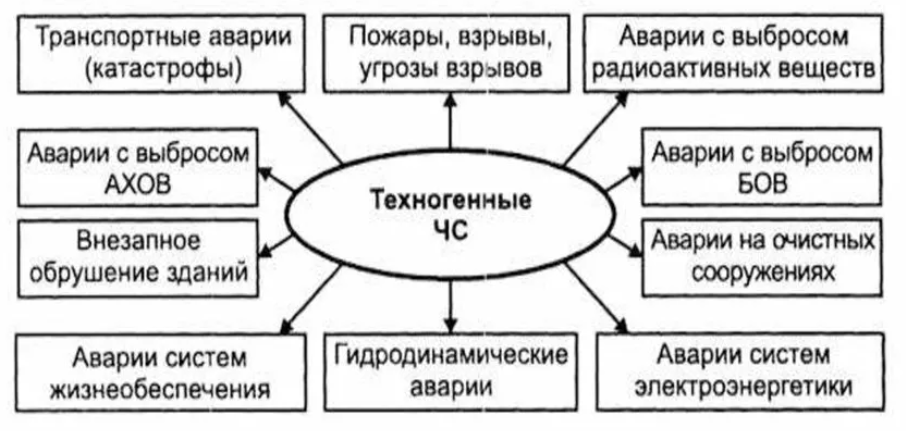 Источники причин производственных аварий подразделяются на четыре группы: человек, машина, средства взаимодействия и управления.Основными причинами техногенных чрезвычайных ситуаций являются:- нарушение трудовой и технологической дисциплины;- ошибки при проектировании и строительстве объектов капитального строительства и сооружений;- нарушение требований безопасности;- использования материалов и сырья плохого качества;- износ оборудования, объектов капитального строительства, сооружений, транспортных средств;- увеличение количества потенциальных опасных объектов;- недостатки и неисправность оборудования.На территории МО СП «Сосново-Озерское» имеются следующие риски возникновения ЧС техногенного характера:- аварии на объектах жизнеобеспечения (сетях электроснабжения, теплоснабжения, водоснабжения и водоотведения);- техногенные пожары (риск обусловлен деревянной застройкой, несоблюдение владельцами правил пожарной безопасности);- аварии на взрыво-, пожароопасных объектах (АЗС, котельная);- на объектах транспортной инфраструктуры (несоблюдением водителями скоростного режима на аварийно-опасных участках автодорог, нарушение ПДД водителями ТС и пешеходами, плохое покрытие автомобильных дорог, неисправность ТС, сезонные метеорологические факторы).Возможные ЧС на объектах жизнеобеспечения таблица 8.2.2.-2Возможные ЧС при техногенных пожарах таблица 8.2.2.-3Возможные ЧС на взрыво- и пожароопасных объектахтаблица 8.2.2.-4Возможные ЧС на объектах транспортной инфраструктурытаблица 8.2.2.-58.2.3. Перечень и характеристики возможных источников ЧС природного характераЧС природного характера — это неблагоприятные обстоятельства, сложившиеся на определенной территории в результате одного или нескольких опасных природных явлений, которые могут повлечь за собой человеческие жертвы, ущерб здоровью людей, большие материальные потери и нарушение условий жизнедеятельности населения (рис. 8.2.3.-1).Классификация ЧС природного характерарис. 8.2.3.-1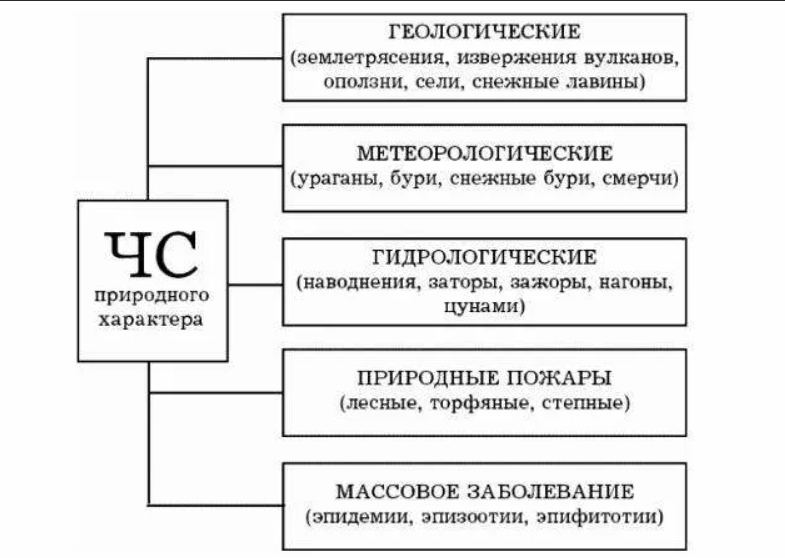 ЗемлетрясениеЕравнинский район входит в зону высокой сейсмичности согласно Карте общего сейсмического районирования территории Российской Федерации - ОСР-2015 (рис. 8.2.-2, 8.2.-3, 8.2.-4). Село Сосново-Озерское входит в Список населенных пунктов Российской Федерации, расположенных в сейсмических районах, с указанием расчетной сейсмической интенсивности в баллах шкалы MSK-64 для средних грунтовых условий и трех степеней сейсмической опасности – A (10%), B (5%), C (1%) в течение 50 лет «СП 14.13330.2018. Свод правил. Строительство в сейсмических районах. Актуализированная редакция СниП II-7-81».рис. 8.2.3.-2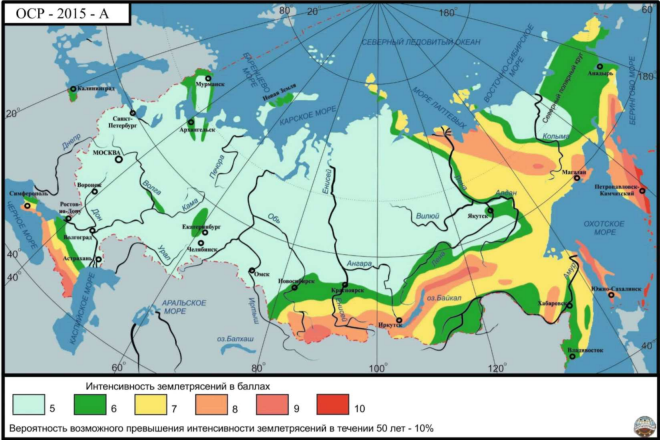 рис. 8.2.3.-3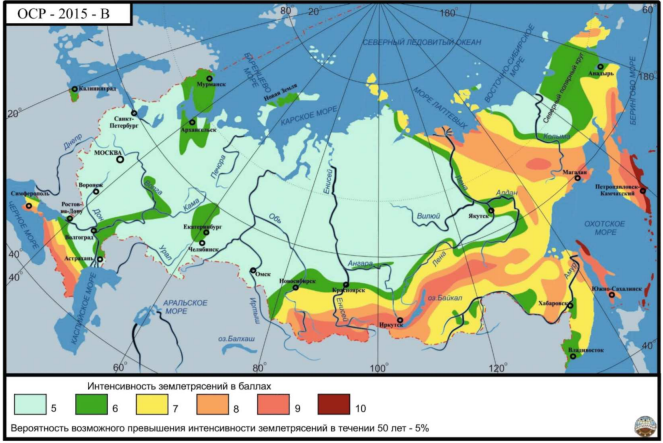 рис. 8.2.3.-4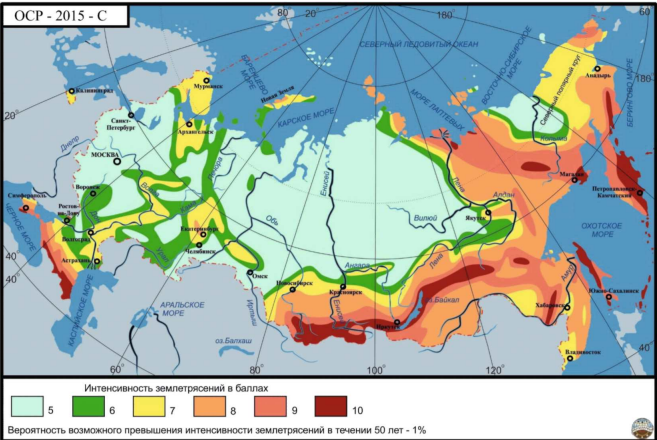 Возможные ЧС при землетрясениитаблица 8.2.3.-1Затопления и подтопленияСогласно информации Республиканского агентства гражданской обороны и чрезвычайных ситуаций от 07.07.2023 № 75-01-33-и1507-23 населённые пункты МО СП «Сосново-Озерское» не входят в Перечень населённых пунктов, подверженных затоплению, подтоплению, утверждённый распоряжением Правительства Республики Бурятия от 01.07.2014 № 377-р. Возможные ЧС при затоплении и подтоплениитаблица 8.2.3.-2Опасные метеорологические явленияОпасные метеорологические явления – природные процессы и явления, возникающие в атмосфере под действием различных природных факторов или их сочетаний, оказывающие или могущие оказать поражающее воздействие на людей, сельскохозяйственных животных и растения, объекты экономики и окружающую природную среду.На территории МО СП «Сосново-Озерское» к опасным метеорологическим явлениям относятся сильные ветры, сильные морозы, обилие атмосферных осадков.Возможные ЧС при сильных ветрахтаблица 8.2.3.-3Возможные ЧС при сильных морозахтаблица 8.2.3.-4Возможные ЧС при обилии атмосферных осадковтаблица 8.2.3.-5Природные пожарыСогласно информации Республиканского агентства гражданской обороны и чрезвычайных ситуаций от 07.07.2023 № 75-01-33-и1507-23 в Перечне населенных пунктов, подверженных угрозе лесных пожаров и других ландшафтных (природных) пожаров, территорий организаций отдыха детей и их оздоровления, территорий садоводства или огородничества, подверженных угрозе лесных пожаров, расположенных на территории Республики Бурятия, утвержденном постановлением Правительства РБ от 01.04.2021 № 137, отсутствуют населенные пункты МО СП «Сосново-Озерское». Вместе с тем в Перечень включена 1 организация отдыха детей и их оздоровления, подверженная угрозе лесных пожаров - МБОУ ДО «ЦДТ» «Яндола», местность Индола 615 км, с. Сосново-Озерское (таблица 8.2.3.-6). Перечень населенных пунктов, подверженных угрозе лесных пожаров и других ландшафтных (природных) пожаров,  территорий организаций отдыха детей и их оздоровления, территорий садоводства или огородничества, подверженных угрозе лесных пожаров, расположенных на территории Еравнинского районатаблица 8.2.3.-68.2.4. Перечень и характеристики возможных источников ЧС биолого-социального характераНациональный стандарт РФ ГОСТ Р 22.0.04-2020 «Безопасность в чрезвычайных ситуациях. Биолого-социальные чрезвычайные ситуации. Термины и определения», утвержденный приказом Федерального агентства по техническому регулированию и метрологии от11.09.2020 № 643-ст, установил, что биолого-социальная ЧС – это такая обстановка, при которой в результате возникновения источника биологической чрезвычайной ситуации на определенной территории нарушаются нормальные условия жизни и деятельности людей, существования сельскохозяйственных животных и произрастания растений, возникает угроза жизни и здоровью людей, широкого распространения инфекционных болезней, потерь сельскохозяйственных животных и растений.Биолого-социальные ЧС подразделяют на три группы (рис. 8.2.4.-1).Группы биолого-социальных ЧСрис. 8.2.4.-1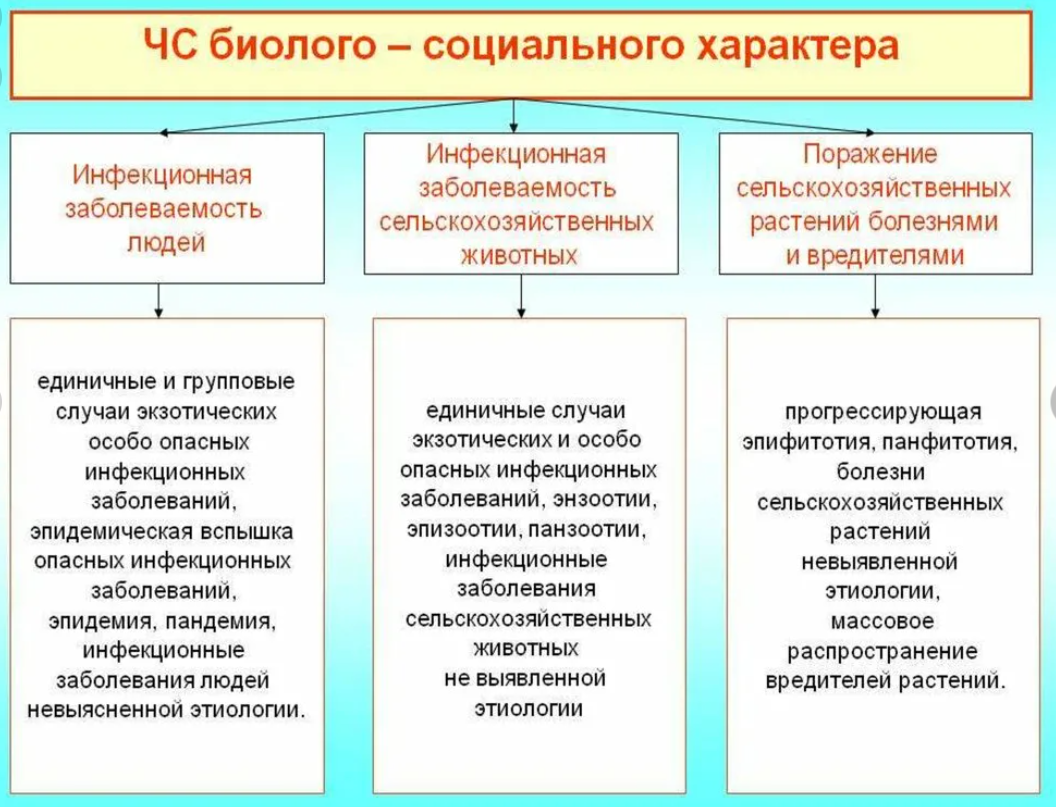 Инфекционные болезни людей – это заболевания, вызываемые болезнетворными микроорганизмами и передающиеся от зараженного человека или животного к здоровому.Все инфекционные болезни людей подразделяются на четыре группы:1) кишечные инфекции (дизентерия, холера, брюшной тиф, ботулизм и др.) – передаются через загрязненные воду, пищу, руки и др.;2) инфекции дыхательных путей (дифтерия, туберкулез, корь, оспа, краснуха, коклюш, скарлатина, менингит, пневмония, ангина идр.) – заражение человека происходит в результате вдыхания воздуха, содержащего в нем взвешенные в нем зараженные частицы;3) инфекции наружных покровов (столбняк, бешенство, венерические болезни, а также чесотка, парша, стригущий лишай, бородавки, стоматиты и др.);4) кровяные инфекции (клещевой энцефалит, чума, ВИЧ-инфекция, СПИД).Распространение болезней происходит в форме эпидемии или пандемии.Эпидемия – массовое, прогрессирующее во времени и пространстве в пределах определенного региона распространение инфекционной болезни людей, значительно превышающее обычно регистрируемый на данной территории уровень этой заболеваемости. Эпидемия обычно распространяется в населенных пунктах и на определенной территории, т.е. в эпидемических очагах.Пандемия - высшая степень эпидемического распространения, превосходящая размер обычно наблюдающихся эпидемий данного заболевания. При пандемиях иногда регистрируются инфекционные заболевания не выявленной этиологии.Возможные ЧС при эпидемии и пандемиитаблица 8.2.4.-1Выделяются следующие виды инфекционных болезней сельскохозяйственных животных (эпизоотии):- по масштабам распространения: частные, объектовые, местные и региональные;- по степени опасности: легкие, средней тяжести, тяжелые и чрезвычайно тяжелые;- по экономическому ущербу: незначительные, средние и большие.Панзоотия – высшая степень развития эпизоотии. К инфекционным болезням животных, риск распространения которых возможен на территории поселения, относятся сибирская язва, ящур, чума, лептоспироз, бруцеллез, бешенство.Возможные ЧС при эпизоотии и панзоотиитаблица 8.2.4.-2Наиболее опасными болезнями сельскохозяйственных растений (эпифитотии) на территории Еравнинского района, в том числе МО СП «Сосново-Озерское» являются корончатая ржавчина овса, пыльная головня овса, покрытая (твердая) головня овса и фитофтороз картофеля. При обнаружении поражения растений биологическими средствами и выявлении очагов заражения на определенную территорию по представлении заключения органов службы защиты растений накладывается карантин.Карантин в отношении растений – система государственных мероприятий, предупреждающих проникновение из-за рубежа опаснейших вредителей, возбудителей болезни и сорняков сельскохозяйственных культур и их распространение.На территории, где установлен карантин, принимают все меры по локализации и ликвидации выявленных очагов заражения. Проводят постоянный надзор за использованием продукции и перевозки из зон, объявленных под карантином. Запрещается вывозить продукцию из этих зон, использовать зараженные семена и посадочный материал для посева и посадки. Карантин снимают после полной ликвидации очагов заражения.Возможные ЧС при эпифитотиитаблица 8.2.4.-3Согласно Государственному докладу «О состоянии санитарно-эпидемиологического благополучия населения в Республике Бурятия» Управления Федеральной службы по надзору в сфере защиты прав потребителей и благополучия человека по Республике Бурятия реализация мер по предупреждению завоза и распространения новой коронавирусной инфекции COVID-19 на территории Республики Бурятия, а также мер, направленных на снижение в целом инфекционной заболеваемости в республике, обеспечила устойчивую санитарно-эпидемиологическую обстановку в Республике Бурятия. Системно проводимый ежегодно комплекс плановых и дополнительных профилактических(противоэпидемических) мероприятий позволяет обеспечить в Республике Бурятия, и в частности, МО СП «Сосново-Озерское» отсутствие эпидемий, эпизоотий и эпифитотии.Риски возникновения ЧС, связанных с инфекционной заболеваемости людей на территории поселения отсутствуют. За последние годы на территории поселения вспышек и массовых заболеваний животных не наблюдалось, за исключением COVID-19. Эпифитотийных вспышек болезней сельскохозяйственных культур на территории не наблюдалось. На территории МО СП «Сосново-Озерское» отсутствуют возможные источники ЧС биолого-социального характера.8.3. Основные показатели по существующим ИТМ ГОЧС, отражающие состояние защиты населения и территории поселения в военное и мирное время на момент разработки генерального планаВ целях осуществления мер по поддержанию в постоянной готовности к применению по предназначению сил и средств ГО, обеспечению мероприятий и действий по защите населения от опасностей, возникающих при военных конфликтах или вследствие этих конфликтов, а также при ЧС природного и техногенного характера постановлением Администрации МО «Еравнинский район» от 02.07.2020 № 329 утверждено Положение о создании сил гражданской обороны и поддержании их в готовности к действиям в Еравнинском районе. Согласно этому правовому документу силами ГО, предназначенными для выполнения задач ГО, являются нештатные формирования (аварийно-восстановительные команды) по обеспечению выполнения мероприятий по ГО – формирования, создаваемые организациями из числа своих работников в целях участия в обеспечении выполнения мероприятий по гражданской обороне и проведении не связанных с угрозой жизни и здоровью людей неотложных работ при ликвидации ЧС. Поддержание сил ГО и органов управления в готовности к действиям по предназначению направлено на:- устойчивое управление ГО в военное время;- максимально возможное снижение потерь среди населения от средств поражения;- готовность сил и средств ГО к действиям по ликвидации последствий нападения противника;- организованное и быстрое проведение укрытия населения, материальных и культурных ценностей;- повышение устойчивости работы организаций;- снабжение населения по нормам военного времени жильем, защитными сооружениями, водой и другими видами первоочередного жизнеобеспечения.Органами управления по делам ГО и являются:- на федеральном уровне - Единая государственная система предупреждения и ликвидации чрезвычайных ситуаций (РСЧС), объединяющая органы управления, силы и средства федеральных органов исполнительной власти субъектов РФ;- на региональном уровне (в пределах территории субъекта РФ) — комиссия по предупреждению и ликвидации ЧС и обеспечению пожарной безопасности органа исполнительной власти субъекта РФ;– на муниципальном уровне (в пределах территории муниципального образования) — комиссия по предупреждению и ликвидации ЧС и обеспечению пожарной безопасности органа местного самоуправления;– на объектовом уровне — комиссия по предупреждению и ликвидации ЧС и обеспечению пожарной безопасности организации.Основные задачи РСЧС:1. Проведение единой государственной политики в области предупреждения и ликвидации ЧС, а при их возникновении — защита жизни и здоровья людей, территорий, материальных и культурных ценностей, окружающей среды. Для этого МЧС разрабатывает и вносит в правительство проекты соответствующих законодательных актов и решений.2. Формирование и внедрение четкой системы экономических и правовых мер, направленных на обеспечение защиты населения, технической и экологической безопасности.Распоряжением главы МО «Еравнинский район» от 03.04.2023 № 120 утвержден План основных мероприятий МО «Еравнинский район» в области гражданской обороны, предупреждения и ликвидации чрезвычайных ситуаций, обеспечения пожарной безопасности и безопасности людей на водных объектах на 2023 год. Оповещение населенияОповещение населения о ЧС проводится в соответствии с Положением о системах оповещения населения, утвержденным совместным приказом Министерства РФ по делам гражданской обороны, чрезвычайным ситуациями ликвидации последствий стихийных бедствий и Министерства цифрового развития, связи и массовых коммуникаций РФ от 31.07.2020 № 578/365.Постановлением Администрации МО «Еравнинский район» от 07.07.2021 № 289 утверждено Положение о системах оповещения населения МО «Еравнинский район»  РБ.При получении сигналов оповещения дежурный ЕДДС доводит полученные сигналы до главы МО «Еравнинский район», председателя КЧС и ОПБ района, главного специалиста по ГО и ЧС. Оповещение населения МО «Еравнинский район» осуществляется по указанию Главы МО «Еравнинский район», председателя КЧС и ОПБ района, главного специалиста по ГО и ЧС, с использованием проводных и беспроводных каналов связи, патрульные и звуковещательные машины.Оповещение осуществляется оперативным дежурным ЕДДС района:- главе района;- председателю КЧС и ОПБ района;- главному специалисту ГО и ЧС района;- руководящему составу служб в соответствии со схемой оповещения;- главам сельских поселений;- руководителям предприятий и учреждений.Решение на задействование муниципальных и локальных систем оповещения принимается соответственно:- главой муниципального образования;- руководителями организаций.КСЭОН задействуется в автоматизированном режиме по решению главы МО (лица, его замещающего), организации (собственника объекта, производства, гидротехнического сооружения), в ведении которого находится соответствующая КСЭОН.Передача сигналов оповещения и экстренной информации, 
может осуществляться в автоматическом, автоматизированном либо ручном режимах функционирования систем оповещения населения.В автоматическом режиме функционирования системы оповещения населения включаются (запускаются) по заранее установленным программам при получении управляющих сигналов (команд) от систем оповещения населения вышестоящего уровня или непосредственно от систем мониторинга опасных природных явлений и техногенных процессов без участия соответствующих дежурных (дежурно-диспетчерских) служб, ответственных за включение (запуск) систем оповещения населения.В автоматизированном режиме функционирования включение (запуск) систем оповещения населения осуществляется соответствующими дежурными (дежурно-диспетчерским) службами, уполномоченными на включение (запуск) систем оповещения населения, с автоматизированных рабочих мест при поступлении установленных сигналов (команд) и распоряжений.В ручном режиме функционирования:- уполномоченные дежурные (дежурно-диспетчерские) службы органов повседневного управления РСЧС осуществляют включение (запуск) оконечных средств оповещения непосредственно с мест их установки, а также направляют заявки операторам связи и (или) редакциям средств массовой информации на передачу сигналов оповещения и экстренной информации в соответствии с законодательством Российской Федерации;- задействуются громкоговорящие средства на подвижных объектах, мобильные и носимые средства оповещения.Автоматический режим функционирования является основным для локальных систем оповещения и КСЭОН, при этом допускается функционирование данных систем оповещения в автоматизированном режиме.Передача сигналов оповещения и экстренной информации населению осуществляется подачей сигнала «ВНИМАНИЕ ВСЕМ!» путем включения сетей электрических, электронных сирен и мощных акустических систем длительностью до 3 минут с последующей передачей по сетям связи, в том числе сетям связи телерадиовещания, через радиовещательные и телевизионные передающие станции операторов связи и организаций телерадиовещания с перерывом вещательных программ аудио-  и (или)  аудиовизуальных  сообщений  длительностью  не  более 5 минут (для сетей связи подвижной радиотелефонной связи – сообщений объемом не более 134 символов русского алфавита, включая цифры, пробелы и знаки препинания). Сигналы оповещения и экстренная информация передаются непосредственно с рабочих мест дежурных (дежурно-диспетчерских) служб органов повседневного управления РСЧС.Допускается трехкратное повторение этих сообщений (для сетей подвижной радиотелефонной связи – повтор передачи сообщения осуществляется не ранее, чем закончится передача предыдущего сообщения).Типовые аудио- и аудиовизуальные, а также текстовые и графические сообщения населению о фактических и прогнозируемых чрезвычайных ситуациях готовятся заблаговременно постоянно действующими органами управления РСЧС совместно с органами повседневного управления РСЧС.Для обеспечения своевременной передачи населению сигналов оповещения и экстренной информации комплексно могут использоваться:- сети электрических, электронных сирен и мощных акустических систем;- сети проводного радиовещания;- сети уличной радиофикации;- сети кабельного телерадиовещания;- сети эфирного телерадиовещания;- сети подвижной радиотелефонной связи;- сети местной телефонной связи, в том числе таксофоны, предназначенные для оказания универсальных услуг телефонной связи с функцией оповещения;- сети связи операторов связи и ведомственные;- сети систем персонального радиовызова;- информационно-телекоммуникационная сеть «Интернет»;- громкоговорящие средства на подвижных объектах, мобильные и носимые средства оповещения.8.4. Обоснование предложений по повышению устойчивости функционирования поселения, защите его населения и территорий в военное время и в ЧС техногенного и природного характера Повышение устойчивости функционирования территориальных структур и объектов экономики достигается осуществлением мероприятий, направленных на снижение возможных потерь и разрушений от современных средств поражения, созданием условий для ликвидации последствий нападения противника и проведения работ по восстановлению отраслей экономики, а также на обеспечение жизнедеятельности населения.Устойчивость функционирования экономики  в мирное и военное время заключается в  способности экономики удовлетворять оборонные и важнейшие хозяйственные потребности на уровне, обеспечивающем защиту страны и ее жизнедеятельность.Устойчивость функционирования территорий в ЧС заключается в способности территориальных структур экономики нормально  функционировать в условиях ЧС, противостоянии поражающим воздействиям, предотвращении или ограничении угрозы жизни и здоровью населения и вероятного ущерба объектам экономики, а также  ликвидации ЧС в минимальные короткие сроки на соответствующей территории.Под повышением устойчивости функционирования организации (объекта экономики) в ЧС понимается комплекс мероприятий по предотвращению или снижению угрозы жизни и здоровью персонала и проживающего вблизи населения и материального ущерба в ЧС, а также подготовке к проведению спасательных и других неотложных работ в зоне ЧС.Мероприятия по повышению устойчивости функционирования объектов экономики показаны на рис. 8.4.-1Мероприятия по повышению устойчивости функционирования объектов экономикирис. 8.4.-1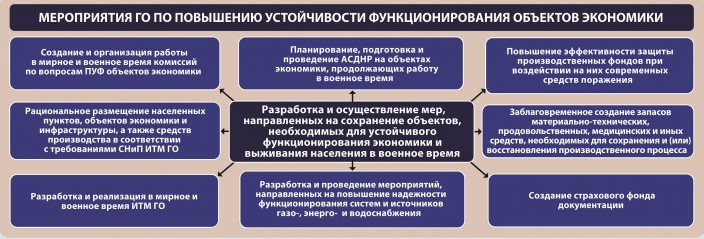 Мероприятия по повышению устойчивости функционирования объекта должны проводиться по следующим основным направлениям:- рациональное размещение зданий, сооружений, коммуникаций на территории объекта;- защита персонала объекта и населения в прилегающей застройке;- защита инженерно-технического комплекса объекта от поражающих факторов ЧС, современных средств поражения и повышение их стойкости к их воздействиям;- перевод объекта на современные безопасные технологии и внедрение систем контроля и управления производством;- организация надежных производственных связей и материально-технического снабжения на объекте;- подготовка объекта к переводу на аварийный режим работы;- подготовка к восстановлению нарушенного производства;- обеспечение технологической дисциплины, маскировки и охраны объекта.Решение всего комплекса задач обеспечения устойчивости функционирования объекта осуществляется под руководством органов управления, которые создаются согласно требованиям Федерального закона от 12.02.1998 № 28-ФЗ «О гражданской обороне», Федерального закона от 21.12.1994 № 68-ФЗ «О защите населения и территорий от чрезвычайных ситуаций природного и техногенного характера» и постановления Правительства РФ от 30.12.2003 № 794 «О единой государственной системе предупреждения и ликвидации чрезвычайных ситуаций».На рис. 8.4.-2 отображены основные направления повышения устойчивости функционирования объектов экономики.Основные направления повышения устойчивости функционирования объектов экономикирис. 8.4.-2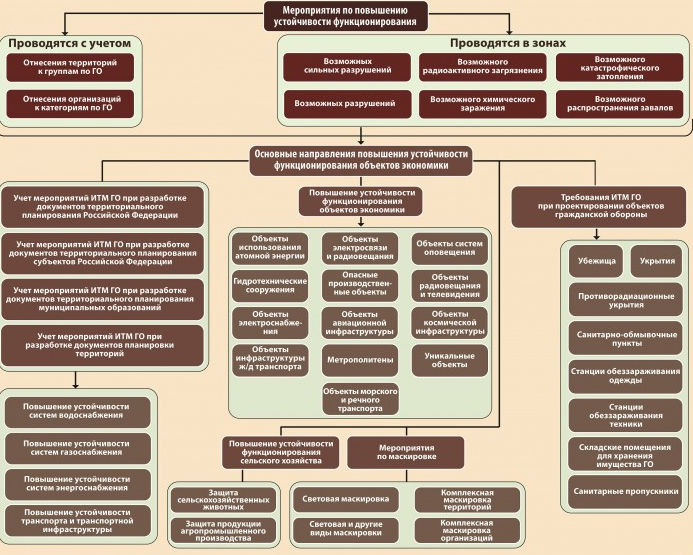 8.4.1. Мероприятия по предупреждению и снижению последствий ЧС техногенного характераВ целях предупреждения и снижения последствий ЧС техногенного характера предлагается проведение следующих мероприятий:1) разработка карт рисков возникновения ЧС для территории поселения;2) развитие информационного обеспечения управления рисками возникновения чрезвычайных ситуаций;3) приведение качества автомобильных дорог до нормативных требований;4) поддержание элементов автомобильных дорог в рабочем состоянии, особенно в период опасных метеорологических явлений (гололед, снежные наносы);5) обеспечение санитарно-защитной зоны и противопожарных разрывов от существующих и проектируемых потенциально опасных объектов;6) оснащение территорий опасных объектов современным оборудованием, предотвращающим возникновение ЧС;7) контроль за состоянием размещенных на потенциально опасных объектах опасных веществ, грузов и пр;8) строгое соблюдение противопожарных нормативов и требований;9) формирование аварийных подразделений, обеспеченных необходимым оборудованием, механизмами, и средствами;10) контроль за состоянием объектов коммунальных систем жизнеобеспечения (объекты жилищно-коммунального комплекса, энергетики и пр.), поддержание этих объектов в рабочем состоянии;11) оповещение населения и организаций об отключении водоснабжения, теплоснабжения, электроэнергии на указанный период;12) подключение потребителей электроэнергии при необходимости от запасных схем электроснабжения;13) организация несения дежурно-диспетчерской службы;14) подготовка к эвакуации и рассредоточению рабочих и служащих, имущества и транспорта;15) аттестация инженерно-технического состава;16) обеспечение пожарной безопасности;17) проверка соблюдения действующих норм и правил по промышленной безопасности.8.4.2. Мероприятия по предупреждению и снижению последствий ЧС природного характераПротивосейсмические мероприятия:при проектировании объектов на территории МО СП «Сосново-Озерское» необходимо учитывать геологические условия поселения. При размещении жилых, общественных, производственных зданий и сооружений следует руководствоваться в соответствии со сводом правил СП 14.13330.2011 «СНиП II-7-81. Строительство в сейсмических районах» (утв. приказом Министерства регионального развития РФ от 27.12.10 г. № 779);обследование всех имеющихся объектов капитального строительства в целях выявления объектов, в отношении которых необходимо принятие мер по повышению сейсмостойкости, в том числе путем проведения реконструкции объектов;обеспечение системы прогнозирования опасных геологических явлений согласно ГОСТ Р22.1.01 «Безопасность в чрезвычайных ситуациях. Мониторинг и прогнозирование. Основные положения».Мониторинг и прогнозирование опасных геологических явлений осуществляется специализированными службами министерств, ведомств или специально уполномоченными организациями, которые функционально, по своему назначению, являются информационными подсистемами в составе единой государственной системы предупреждения и ликвидации ЧС.Мероприятия от опасных метеорологических явленийМероприятия от опасных метеорологических явлений включают в себя: оповещение населения о приближающихся опасных метеорологических явлениях;контроль за состоянием объектов жилищно-коммунального комплекса и энергетики, объектов транспортной инфраструктуры, сведение до минимума передвижения транспортных средств;поддержание объектов жилищно-коммунального комплекса и энергетики, автомобильных дорог, улично-дорожной сети в рабочем состоянии;обеспечение и организация поверхностного стока вод;возведение защитных сооружений – дамбы обвалования или подсыпка территории до незатопляемых отметок в целях защиты территории от затопления паводковыми водами;проведение мониторинга водного режима;расчистка автомобильных дорог и основных направлений улично-дорожной сети от снежных наносов;эвакуация граждан.8.4.3. Мероприятия по предупреждению и снижению последствий ЧС биолого-социального характераВ целях профилактики и предупреждения возникновения ЧС биолого-социального характера предлагается проведение следующих мероприятий:- комплекса профилактических и противоэпидемических мероприятий, в том числе вакцинацию;- разъяснительной работы с населением о мерах личной и общественной профилактики заболеваний;- предупредительно-надзорная работа за загрязнением окружающей среды;- соблюдение санитарных правил и технологических требований кулинарной обработки пищевых продуктов, хранении продуктов;- избегание контактов с дикими и безнадзорными животными, в случае укусов немедленное обращение за медицинской помощью;- принятие мер по профилактике и недопущению инфекционных заболеваний домашних животных и птиц;- соблюдение мер личной гигиены, осуществление борьбы с насекомыми, грызунами-переносчиками инфекционных заболеваний в местах проживания, объектах торговли и общественного питания, в местах массового пребывания людей;- проведение акарицидной обработки территории;- осуществление постоянного контроля за организациями общественного питания в целях предупреждения вспышек желудочно-кишечных инфекций;-  организация ветеринарного осмотра сельскохозяйственных животных;- обследование посевов сельскохозяйственных растений и леса;- создание необходимых запасов медикаментов, биопрепаратов, дезинфицирующих средств;- создание необходимых запасов средств борьбы с болезнями и вредителями сельскохозяйственных растений;- профилактическая вакцинация сельскохозяйственных животных;- профилактическая обработка посевов сельскохозяйственных растений;- огораживание животноводческих ферм, оборудование ветеринарно-санитарных пропусков;- обработка животноводческих помещений.Основные противоэпидемические мероприятия включают:1) меры, направленные на устранение источника инфекции: выявление больных, бактерионосителей, их изоляция и лечение; обнаружение лиц, общавшихся с заболевшими, для последующего наблюдения за состоянием их здоровья, чтобы своевременно установить новые случаи заболеваний и своевременно изолировать больных людей.2) мероприятия, направленные на пресечение путей распространения инфекции и на предотвращение расширения границ очага:а) режимные ограничительные меры – обсервация и карантин. Обсервация – специально организованное медицинское наблюдение за населением в очаге инфекции, включающее ряд мероприятий, направленных на своевременное выявление и изоляцию заболевших в целях предупреждения распространения эпидемии. Одновременно с помощью антибиотиков проводят экстренную профилактику, делают необходимые прививки, ведут наблюдение за строгим выполнением правил личной и общественной гигиены. Срок обсервации определяется длительностью максимального инкубационного периода для данного заболевания и исчисляется с момента изоляции последнего больного и окончания дезинфекции в очаге. Карантин – это система наиболее строгих изоляционно-ограничительных противоэпидемических мероприятий, проводимых для предупреждения распространения инфекционных заболеваний;б) дезинфекционные мероприятия, включающие не только обеззараживание, но также дезинсекцию, дератизацию (уничтожение насекомых и грызунов).3) меры, направленные на повышение невосприимчивости населения к инфекции, среди которых наиболее важное значение имеют методы экстренной профилактики возникновения заболевания:а) иммунизация населения по эпидемическим показаниям;б) использование противомикробных средств в профилактических целях (бактериофаги, интерфероны, антибиотики).Указанные противоэпидемические меры в условиях эпидемического очага обязательно дополняются проведением целого ряда организационных мероприятий, направленных на ограничение контактов среди населения. В организованных коллективах проводится санитарно-просветительная и воспитательная работа, привлекаются средства массовой информации. Важное значение приобретает воспитательная и санитарно-просветительная работа педагогов с учащимися школ.8.4.4. Мероприятия по обеспечению пожарной безопасностиВ соответствии с Федеральным законом от 22.07.2008№ 123-ФЗ «Технический регламент о требованиях пожарной безопасности» и Федеральным законом № 69-ФЗ обеспечение мер пожарной безопасности состоит в следующем:1) разработка мер пожарной безопасности;2) реализация мер пожарной безопасности;3) выполнение требований пожарной безопасности.С целью предотвращения распространения очагов пожаров здания общественно-социального назначения обеспечиваются сигнализацией и оповещением о возникновении пожара, средствами пожаротушения.Пожаротушение на территории МО СП «Сосново-Озерское» выполняется силами подразделений пожарной охраны,  том числе добровольной пожарной дружины.Забор воды для тушения пожаров осуществляется из имеющихся источников водоснабжения и естественных водных объектов. Проектирование проходов, пожарных проездов и подъездных путей к зданиям и сооружениям для пожарной техники, специальных или совмещенных с функциональными проездами и подъездами должно осуществляться в соответствии с СП 4.13130 «Системы противопожарной защиты. Ограничение распространения пожара на объектах защиты. Требования к объемно-планировочным и конструктивным решениям» (вместе с «СП 4.13130.2013. Свод правил. Системы противопожарной защиты. Ограничение распространения пожара на объектах защиты. Требования к объемно-планировочным и конструктивным решениям»).Защитные противопожарные разрывы предлагается создавать в соответствии с ГОСТ Р 57972-2017 «Объекты противопожарного обустройства лесов. Общие требования».  Противопожарные расстояния от границ застройки городских поселений до лесных насаждений в лесничествах (лесопарках) должны быть не менее 50 м, а от границ застройки городских и сельских поселений с одно-, двухэтажной индивидуальной застройкой, а также от домов и хозяйственных построек на территории садовых, дачных и приусадебных земельных участков до лесных насаждений в лесничествах (лесопарках) - не менее 30 м.Защитные противопожарные полосы устраиваются: а) по границам участков, отведенных для построек, занятых пожароопасными производствами, лесными складами, жилыми помещениями, гаражами; б) по границам участков лесных культур, хвойных молодняков и участков ценного леса; в) в хвойных массивах вдоль железных, шоссейных, лесовозных и грунтовых (с большим движением) автомобильных дорог; г) на противопожарных разрывах; д) на лесосеках, где осталась на пожароопасный период заготовленная лесная продукция и порубочные остатки; е) по границам лесных участков с сельскохозяйственными угодьями, где возможен переход огня в лес с участков сельскохозяйственного пользования. Согласно ГОСТ Р 57972-2017 «Объекты противопожарного обустройства лесов. Общие требования» защитные противопожарные полосы создаются бульдозерами, тракторными плугами, выжиганием напочвенного покрова и посевов на полосах огнестойких растений (картофеля, люпина, донника и других), кроме злаков. Ширина защитных полос должна быть, в зависимости от напочвенного покрова и его мощности: а) при напочвенном покрове из лишайников и зеленых мхов — от 1 до 1,5 м; б) из ягодников и вереска — от 1,5 до 2,5 м; в) с мощным травянистым покровом и на захламленных участках от 2,5 до 4 м. В целях предупреждения зарастания вместо повторной вспашки защитные полосы обрабатывают гербицидами: водными растворами хлористого цинка, медного и железного купороса 5 - 10-процентной концентрации и водными растворами хлористого кальция, хлористого магния 25-30-процентной концентрации с добавлением в них 1% керосинового контакта. Дозировка 0,5-2 л раствора на 1 м2 полосы. Обработка полос производится ранцевыми и тракторными опрыскивателями.Защитные минерализованные полосы должны устраиваться по противопожарным просекам, безлесным пространствам, вдоль грунтовых и железных дорог, вокруг хвойных молодняков, вокруг участков, наиболее опасных в пожарном отношении, вокруг горельников, буреломов и усыхающих насаждений. Ширина минерализованных полос должна быть 1,5 – 2 м.Охрана лесов Еравнинского лесничества от пожаров осуществляется в соответствии с мероприятиями, предусмотренными Лесохозяйственным регламентом Еравнинского лесничества.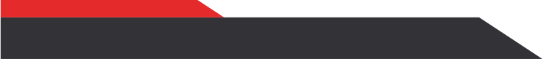 Утверждён Решением Совета депутатов муниципального образования «_____________________________»от ____ __________ 202__ № _____№п/пСостав проекта1Том I. Положение о территориальном планировании1Карта планируемых границ населённых пунктов (в том числе границ образуемых населённых пунктов), входящих в состав поселения, масштаб 1:50000;1Карта планируемого размещения объектов местного значения, масштаб 1:50000;1Карта функциональных зон поселения, масштаб 1:50000;1Сведения о границе населенных пунктов, входящих в состав поселения2Том II. Материалы по обоснованию2Материалы по обоснованию ввиде карты:Карта административных границ поселения;Карта современного использования и комплексной оценки территории поселения, масштаб 1:50000;Карта зон с особыми условиями использования территорий, масштаб 1:50000; Карта территорий, подверженных риску возникновения чрезвычайных ситуаций природного и техногенного характера, масштаб 1:50000;Генеральный план с. Сосново-Озерское;Генеральный план с. Домна;Генеральный план пос. Гарам;Генеральный план с. Укыр.Том II. Материалы по обоснованиюстр.1. Анализ использования и состояния территории поселения6Административно-территориальное устройство поселения и численность населения61.2. Природные условия и ресурсы поселения81.2.1. Климат81.2.2. Рельеф81.2.3. Гидрография и гидрология81.2.4. Почвы101.2.5. Лесные ресурсы10 1.2.6. Полезные ископаемые141.2.7. Выводы по разделу161.3.  Жилой фонд171.4.  Социальная инфраструктура181.4.1.	Образование181.4.2.	Здравоохранение201.4.3.	Культура221.5. Экономика поселения241.5.1.	Сельское хозяйство241.5.2.	Промышленность и торговля251.6. Коммунальная инфраструктура271.6.1.	Водоснабжение271.6.2.	Водоотведение281.6.3.	Теплоснабжение281.6.4.	Электроснабжение 291.6.5.	Связь311.6.6.	Сбор и вывоз отходов321.7. Транспортная инфраструктура331.8. Объекты культурного, археологического, исторического наследия361.8.1. Утвержденные предметы охраны и границы территорий исторических поселений федерального значения и исторических поселений регионального значения401.9. Объекты специального назначения401.9.1. Организация ритуальных услуг и содержание мест захоронения401.9.2.	Объекты складирования и захоронения отходов412. Обоснование выбранного варианта размещения объектов местного значения поселения на основе анализа использования территорий поселения, возможных направлений развития этих территорий и прогнозируемых ограничений их использования412.1. Сведения об утвержденных документах стратегического планирования, указанных в части 5.2 статьи 9 Градостроительного кодекса Российской Федерации, о национальных проектах, об инвестиционных программах субъектов естественных монополий, организаций коммунального комплекса, о решениях органов местного самоуправления, иных главных распорядителей средств соответствующих бюджетов, предусматривающих создание объектов местного значения412.2. Предложения по функциональному зонированию422.2.1. Перечень земельных участков, которые включаются в границы населенных пунктов, входящих в состав поселения, или исключаются из их границ, с указанием категорий земель, к которым планируется отнести эти земельные участки, и целей их планируемого использования452.2.2. Перечень земель и земельных участков, подлежащих переводу из одной категории в другую462.3. Население492.4. Развитие жилищного строительства512.5. Развитие социальной инфраструктуры532.6. Развитие экономики572.6.1. Развитие малого и среднего предпринимательства572.6.2. Сельское хозяйство612.7. Развитие коммунальной инфраструктуры622.7.1. Водоснабжение и водоотведение622.7.2. Электроснабжение642.7.3. Теплоснабжение642.8. Развитие транспортной инфраструктуры642.9. Объекты специального назначения652.9.1. Организация ритуальных услуг и содержание мест захоронения652.9.2. Объекты складирования и захоронения отходов663. Оценка возможного влияния планируемых для размещения объектов местного значения поселения на комплексное развитие этих территорий664. Утвержденные документами территориального планирования Российской Федерации, документами территориального планирования Республики Бурятия сведения о видах, назначении и наименованиях планируемых для размещения на территориях поселения объектов федерального значения, объектов регионального значения, их основные характеристики, местоположение, характеристики ЗОУИТ, реквизиты указанных документов территориального планирования674.1. Объекты федерального значения674.2. Объекты регионального значения695. Утвержденные документом территориального планирования муниципального района сведения о видах, назначении и наименованиях планируемых для размещения на территории поселения, входящего в состав муниципального района, объектов местного значения муниципального района, их основные характеристики, местоположение, характеристики ЗОУИТ, реквизиты указанного документа территориального планирования726. Зоны с особыми условиями использования территорий727. Мероприятия по охране окружающей среды1028. Перечень и характеристика основных факторов риска возникновения чрезвычайных ситуаций 1038.1. Краткое описание места расположения поселения, топографо-геодезических, инженерно-геологических и климатических условий, транспортной и инженерной инфраструктуры, данные о площади поселения, характере застройки, численности населения, административном статусе, экономической или сельскохозяйственной специализации и группе по ГО1038.2. Анализ возможных последствий воздействия современных средств поражения и ЧС техногенного и природного характера на функционирование объектов поселения и жизнедеятельность населения1048.2.1. Перечень и характеристики возможных последствий воздействия современных средств поражения1048.2.2. Перечень и характеристики возможных источников ЧС техногенного характера1048.2.3. Перечень и характеристики возможных источников ЧС природного характера1088.2.4. Перечень и характеристики возможных источников чрезвычайных ситуаций биолого-социального характера1138.3. Основные показатели по существующим ИТМ ГОЧС, отражающие состояние защиты населения и территории поселения в военное и мирное время на момент разработки генерального плана1178.4. Обоснование предложений по повышению устойчивости функционирования поселения, защите его населения и территорий в военное время и в ЧС техногенного и природного характера1218.4.1. Мероприятия по предупреждению и снижению последствий ЧС техногенного характера1248.4.2. Мероприятия по предупреждению и снижению последствий ЧС природного характера1248.4.3. Мероприятия по предупреждению и снижению последствий ЧС биолого-социального характера1258.4.4. Мероприятия по обеспечению пожарной безопасности127Приложения: Копия письма отдела геологии и лицензирования Департамента по недропользованию по Дальневосточному федеральному округу по Республике Бурятия (Бурятнедра) от 28.07.2023 № 14-38-1516Копия письма Филиала ПАО «Россети Сибирь» - «Бурятэнерго» от 17.07.2023 № 1.2/05/900;Копия письма Комитета государственной охраны объектов культурного наследия Администрации Главы Республики Бурятия и Правительства Республики Бурятия от 25.07.2023 № 01.22-10-И1531/23Копия письма Министерства по развитию транспорта, энергетики и дорожного хозяйства Республики Бурятия от 26.07.2023 № 09-06-13-И4927/23Копия письма Республиканского агентства по гражданской обороне и чрезвычайным ситуациям от 04.07.2023 № 75-01-33-И1477/23Материалы по обоснованию ввиде карты:Карта административных границ поселения;Карта современного использования и комплексной оценки территории поселения, масштаб 1:50000;Карта зон с особыми условиями использования территорий, масштаб 1:50000;Карта территорий, подверженных риску возникновения чрезвычайных ситуаций природного и техногенного характера, масштаб 1:50000;Генеральный план с. Сосново-Озерское; Генеральный план с. Домна; Генеральный план пос. Гарам; Генеральный план с. Укыр.Наименование показателяед. изм.Наименования населенного пунктаНаименования населенного пунктаНаименования населенного пунктаНаименования населенного пунктаНаименование показателяед. изм.с. Укырс. Гарамс. Домнас. Сосново-Озерское123456Общая численность населениячел. (%)51 (0,72%)186 (2,66%)154 (2,21%)6606 (94,41%)Население младше трудоспособного возрастачел. (%)6  (0,29%)33 ( 1,64%)37 (1,84%)1926 (96,23%)Население в трудоспособном возрастечел. (%)32 (0,81%)113 (2,88%)83 (2,11%)3689 (94,20%)Население старше трудоспособного возрастачел. (%)13 ( 1,2%)40 ( 3,71%)34 (3,15%)991 ( 91,94%)Наименование водного объектаСведения об объектеВодоохранная зона, мПрибрежная защитная полоса, мБереговая полоса,м12345оз. СосновоеПлощадь поверхности озера — 24 км², площадь водосборного бассейна — 224 км². Высота над уровнем моря — 949,3 м. Имеет размеры около 6,5 км в длину и до 4,3 км в ширину. В северной части соединено протокой с озером Большим Еравным. Озеро богато рыбой.503020оз. Индок503020оз. Холостуйское503020оз. Долгое503020оз. Каменное50305оз. Укырское1003020оз. Куку-Нур1003020оз. Сойда50305оз. Жалга50305оз. Ханхор50305оз. Малая Иренга50305оз. Средняя Иренга50305оз. Большая Иренга50305оз. Щучье50305Олунурские озера50305оз. Правая Кыргында50305оз. Левая Кыргында50305оз. Молдога50305оз.Имторон50305оз. Бургунда50305оз.Шиниста50305оз.Хоготуй50305оз.Хорхойта50305оз. Хара-Торм50305оз. Хаймисановское50305р. Удаправый приток Селенги. Протекает по территории Еравнинского, Хоринского, Заиграевского районов и городского округа Улан-Удэ Республики Бурятия. Длина	- 467 км, площадь бассейна - 34 800 км²2005020р. Домная1003020р. Индола1003020№Наименование участковых лесничествАдминистративный район (муниципальное образование)Общая площадь,га12341 Можайское Еравнинский760072 ГундинскоеЕравнинский1238153 Тужинское Еравнинский1286934 Сосново-Озерское Еравнинский1023955 Еравнинское Еравнинский949256 ЗазинскоеЕравнинский3153077 Еравнинское сельское всего, в т.ч. Еравнинский219455технический участок № 1 СПК "Юбилейный" Еравнинский20 898технический участок № 2 СПК «Победа»Еравнинский7 644технический участок № 3 СПК «Эгитуйский»Еравнинский5 961технический участок № 4 СПК «Дружба»Еравнинский4 795технический участок № 5 АККМ «Улхасаа»Еравнинский21 351технический участок № 6 СПК «Улан-Туя»Еравнинский7 627технический участок № 7 СПК «Ульдурга»Еравнинский6 503технический участок № 8 СПК «Сосновский»Еравнинский24 027технический участок № 9 СПК «Хоргинский»Еравнинский243технический участок № 10 СПК «Еравнинский»Еравнинский13 839технический участок № 11 СПК «Целинный»Еравнинский14 826технический участок № 12 СПК «Витимский»Еравнинский7 225технический участок № 13 СПК «Ширингинский»Еравнинский3 701технический участок № 14 СПК «Комсомольский»Еравнинский11 098технический участок № 15 СПК «Тулдунский»Еравнинский7 582технический участок № 16 СПК «Исингинский»Еравнинский62 135Всего по лесничеству (лесопарку): 1 060597Наименование участковых лесничествЛесорастительная зона,Лесной районЗона лесозащитного районированияЗона лесосеменного районированияПеречень лесных кварталовПлощадь, га123456Еравнинское сельское, всегов т.ч.Южно-Сибирская горная,Забайкальский горно-мерзлотныйНе определенаСосна обыкновенная – 21Ель - 11,Лиственница - 8Сосна кедровая сибирская - 9219455технический участок № 6 СПК «Улан-Туя»Южно-Сибирская горная,Забайкальский горно-мерзлотныйНе определенаСосна обыкновенная – 21Ель - 11,Лиственница - 8Сосна кедровая сибирская - 91-224805технический участок № 8 СПК «Сосновский»Южно-Сибирская горная,Забайкальский горно-мерзлотныйНе определенаСосна обыкновенная – 21Ель - 11,Лиственница - 8Сосна кедровая сибирская - 91-121297ЦелевоеназначениелесовУчастковоелесничествоНомера кварталовили их частейПлощадь, гаОснования деления лесов по целевому назначению12345Защитные леса:защитные полосы лесов, расположенные вдоль железнодорожных путей общего пользования, федеральных автомобильных дорог общего пользования, автомобильных дорог общего пользования, находящихся в собственности субъектов Ротехнический участок № 8 СПК«Сосновский»части кварталов 13-22, 40, 41, 45, 59-61, 76, 77, 87545постановление СНК СССР от 17.07.1944 № 14587р,постановление СМ Бур. АССР от 26.09.1951 № 658.Ценные леса:леса, расположенные в пустынных, полупустынных, лесостепных, лесотундровых зонах, степях, горахтехнический участок № 8 СПК «Сосновский»кварталы 1-4802приказРослесхоза от 17.11.2010 № 436Ценные леса:леса, расположенные в пустынных, полупустынных, лесостепных, лесотундровых зонах, степях, горахтехнический участок № 6 СПК «Улан-Туя»кварталы 5-8560приказРослесхоза от 17.11.2010 № 436запретные полосы лесов, расположенные вдоль водных объектовтехнический участок № 8 СПК «Сосновский»части кварталов 92, 95, 99, 100, 103, 105, 107-110616приказРослесхоза от 17.11.2010 № 436нерестоохранные полосы лесовтехнический участок № 8СПК «Сосновский»кварталы 69-71, 84-86, 88-90, 93, 94, части кварталов 92, 95, 99, 100, 103, 105, 107-1093303приказРослесхоза от 17.11.2010 № 436нерестоохранные полосы лесовтехнический участок № 6 СПК «Улан-Туя»кварталы 69, 90, 123,части кварталов 121, 122, 124-1261033приказРослесхоза от 17.11.2010 № 436Эксплуатационные лесатехнический участок № 8 СПК«Сосновский»кварталы 9-12, 23-29, 37-39, 42-44, 46-49, 54-58, 62-68, 72-75, 78-83, 96-98, 101, 102, 104, 106, 111-114, части кварталов 13-22, 40, 41, 45, 59-61, 76, 77, 87, 95, 99, 100, 103, 105, 107, 109, 11018761приказРослесхоза от 17.11.2010 № 436Эксплуатационные лесатехнический участок № 6 СПК «Улан-Туя»кварталы 30-36, 50-54, 91, 115-120, 127-129, части кварталов 121, 122, 124-1266034приказРослесхоза от 17.11.2010 № 436Наименование показателяЕд. изм.ПоказательОбщий объем жилого фондаед/тыс.м22057/154520Наименование показателя Наименование населённых пунктовНаименование населённых пунктовНаименование населённых пунктовНаименование населённых пунктовНаименование показателя Всего по поселениюс. Сосново-Озерскоепос.Гарамс.Домнас.УкырВсего, ед/тыс.м22057/154,21902/142,2859/469/6,127/1,82из них:в индивидуальных жилых домах, ед/тыс.м21268/98,921188/92,2811/0,847/4,322/1,54Многоквартирных домах, ед/тыс.м20/00/00/00/00/0Домах блокированной застройки, ед/тыс.м2789/55,28714/5048/3,222/1,85/0,28По проценту износа:из них:в индивидуальных жилых домах:от 0 до 30%, ед/тыс.м2790/61,42790/61,420/00/00/0от 31 до 65%, ед/тыс.м2272/21,66220/17,169/0,629/2,914/1от 66 до 70%, ед/тыс.м2206/15,84178/13,72/0,218/1,48/0,54Свыше 70%, ед/тыс.м20/00/00/00/00/0из них:в домах блокированной застройки:от 0 до 30%, ед/тыс.м2232/16,3232/16,30/00/00/0от 31 до 65%, ед/тыс.м2473/33,3414/2938/2,521/1,80/0от 66 до 70%, ед/тыс.м283/5.6868/4,710/0,70/05/0,28Свыше 70%, ед/тыс.м20/00/00/00/00/0Наименование учрежденияМестоположениеСведения об учреждении123Дошкольные учрежденияДошкольные учрежденияДошкольные учрежденияМуниципальное автономное дошкольное образовательное учреждение «Сосново-Озерский детский сад «Белочка»671430, Республика Бурятия, Еравнинский район, с. Сосново-Озерское,ул. Нагорная, 6Располагается в помещении площадью 498,9 кв.м. проектной мощностью на 53 мест. Площадь земельного участка составляет 3429 м2.В детском саду имеются кабинет заведующей, медицинский кабинет, 3 групповых комнаты, 3 раздевальные, 3санузла, пищеблок, 2 прачечные. На участке находятся игровые площадки на каждую группу, котельная. Фактическая посещаемость – 60 ребенка.Муниципальное автономное дошкольное образовательное учреждение «Сосново-Озерский детский сад «Золотой ключик»671430, Республика Бурятия, Еравнинский район, с. Сосново-Озерское,ул.Первомайская, 131Детский сад расположен в приспособленном здании, имеет 7 групповых комнат, методический кабинет, сенсорный кабинет, детские площадки.Проектная мощность  - 139 места. Фактическая посещаемость – 167 детей.Муниципальное автономное дошкольное образовательное учреждение детский сад «Радуга»671430, Республика Бурятия, Еравнинский район, с. Сосново-Озерское, ул. Школьная, 29БМатериально-техническое оснащение и оборудование, пространственная организация среды ДОУ соответствуют санитарно-гигиеническим требованиям.Медицинский блок включает в себямедицинский кабинет, процедурный кабинет, изолятор на 2 места. Функционируют 6 оборудованных групповых комнат, 1 музыкальный зал, 1 спортивный зал, на территории - оборудованные детские площадки, кабинеты заведующей, кабинет завхоза, методический, пищеблок, прачечная, кладовые и др.Проектная мощность – 150 мест.Общая численность обучающихся – 150 ребенка.Муниципальное бюджетное дошкольное образовательное учреждение «Сосново-Озерский детский сад» «Ласточка»671430, Республика Бурятия,Еравнинский район, с.Сосново-Озерское,ул.Ринчин-Доржиева,16Располагается в помещении площадью  487,9 м2 проектной мощностью на 71 мест.  Площадь территории составляет   5569 м2.В детском саду имеются специальные помещения: кабинет заведующего – 1, медицинский кабинет -1, групповые комнаты – 3 ( младшая, средняя, старшая, спальные комнаты – 3, туалетные комнаты  - 3, раздевальные -3, пищеблок-1, прачечная -1, оборудованное место с компьютером для воспитателей -3. На территории детского сада находятся: игровые площадки для каждой группы, участок для ознакомления детей с природой (сад, цветник, огород), котельная.Общая численность обучающихся – 80 детей.Общеобразовательные учрежденияОбщеобразовательные учрежденияОбщеобразовательные учрежденияМуниципальное бюджетное образовательное учреждение «Сосново-Озерская средняя общеобразовательная школа № 1»671430, Республика Бурятия, Еравнинский район, с. Сосново-Озерское,ул.Матросова, 46Школа расположена на земельном участке 03:05:100158:12 площадью 2,6 га. В школе имеется 24 кабинета. Проектная мощность – 450 чел.Фактическая посещаемость – 632 чел.Муниципальное бюджетное общеобразовательное учреждение «Сосново-Озерская средняя общеобразовательная школа № 2»671430, Республика Бурятия, Еравнинский район, с.Сосново-Озерское,ул.Первомайская, 102МБОУ «СОСОШ № 2 расположена в трехэтажном здании, построенном в 1984 году, введена в эксплуатацию 1986 году, общая площадь которого 3423,27 кв. м. Территория школы имеет строительное ограждение. Въезды и входы на территорию школы имеют твердое покрытие. По периметру здания предусмотрено наружное электрическое освещение. Здание подключено к центральной котельной МУП «Еравнинское МОП ЖКХ». В школе установлена автоматическая пожарная сигнализация с системой пожарного мониторинга для передачи извещений о срабатывании систем пожарной сигнализации, «тревожная» кнопка.Школа рассчитана на 624 места, фактически обучается 566 учащихся. Занятия проводятся в две смены.Учреждения дополнительного образованияУчреждения дополнительного образованияУчреждения дополнительного образованияМуниципальное бюджетное образовательное учреждение дополнительного образования «Центр детского творчества»671430, Республика Бурятия,Еравнинский район, с. Сосново-Озерское, ул. Первомайская, 137Реализуемые образовательные программы:- дополнительная общеразвивающая программа дополнительного образования «Фантазия»; (смотреть подробнее)- дополнительная общеразвивающая программа «Юный этнограф»;- дополнительная общеразвивающая программа «3D-моделирование»;- дополнительная общеобразовательная общеразвивающая программа «Скейтчинг для детей»;- дополнительная образовательная программа «Арюухан» (кройка и шитьё национальной одежды);- дополнительная образовательная программа «Угалза»;- дополнительная образовательная программа «Багульник».Проектная мощность – 195 детей.Фактически данный центр посещают 532 ребенка. Занятия проводятся в разные смены.Муниципальное автономное образовательное учреждение дополнительного образования «Детско-юношеская спортивная школа» Еравнинского района671430, Республика Бурятия, Еравнинский район, с. Сосново-Озерское, ул. Василенко, 82МАОУ ДО «ДЮСШ» есть кабинеты для проведения практических занятий:1. Спортивный зал для игр волейбол.футбол, стрельба из лука, легкая атлетика,спортивной аэробики (размер 48м.х16м)2. Зал для гиревого спорта3.Зал для бокса4. Зал для вольной борьбы5. Зал для занятий по шахматам6. Тренажерный зал7. Футбольной поле с легкоатлетической беговой дорожкойЗдание спортивного комплекса МАОУ ДО «ДЮСШ» общей площадью 14067 кв.м.; земельный участок площадью 27 438кв.м.; стадион на 800 мест; беговые дорожки с тартановым покрытием; спортивная площадка для игры бакетбола и волейбола; спортивный комплекс (городок) ВФСК ГТО для сдачи нормативов.Проектная мощность 400 детей. Фактическое посещение – 350 детей.Учреждения высшего и среднего специального образованияУчреждения высшего и среднего специального образованияУчреждения высшего и среднего специального образованияСосново-Озерский филиал671430, Республика Бурятия, Еравнинский район, село Сосново-Озерское, улица Бадеева, 11Сведения о материально-техническом обеспечении образовательной организации – учебные кабинеты; слесарная мастерская, пункт технического обслуживания, учебный кулинарный и кондитерский цех, общежитие, столовая, гараж, библиотека; спортивный зал.Сведения о количестве оборудованных учебных кабинетов учреждения – 10 учебных кабинетов, из них 1 кабинет оборудован мультимедийным проектором.Сведения об объектах для проведения практических занятий – слесарная мастерская, учебный кулинарный и кондитерский цех, пункт технического обслуживанияСведения о библиотеке – 1 отдел и читальный зал (на 12 посадочных мест).Сведения об объектах спорта – спортивный зал Наименование учрежденияМестоположение12ГБУЗ «Еравнинская ЦРБ»Еравнинский район, с. Сосново-Озерское, ул. Производственная, д. 2 4ПоликлиникаЕравнинский район, с. Сосново-Озерское, ул. Василенко, д.6Детская консультацияЕравнинский район, с. Сосново-Озерское, ул. Производственная, д. 2 4СтоматологияЕравнинский район, с. Сосново-Озерское, ул. Производственная, д. 2Женская консультацияЕравнинский район, с. Сосново-Озерское, ул. Василенко, д.4Фельдшерско-акушерский пунктпос. ГарамЕравнинский район,пос. Гарам, ул. Орлова, дом №16Фельдшерско-акушерский пункт с. ДомнаЕравнинский район, с. Домна, ул. Кузнечная, дом № 6НаправлениеЦелиЗадачи123Здравоохранение 1.Увеличение продолжительности и повышение качества жизни населения путем сохранения и укрепления здоровья населения.2.Обеспечение доступной лекарственной помощи населению путем внедрения рациональных моделей предоставления льготной и бесплатной  лекарственной помощи, в том числе при заболеваниях социального характера, проведение государственных закупок лекарственных средств за счет  средств бюджета на конкурсной основе.3.Наличие квалифицированных сотрудников, обладающих специализированными знаниями.4.Создание единой государственной электронной информационной системы.5.Расширение открытого диалога с гражданским обществом, развитие общественного контроля.6. Внедрение системы независимой оценки качества работы медицинских организаций.1.Профилактика неинфекционных заболеваний, в том числе формирование здорового образа жизни. Решение задач по качественным изменениям в здоровье населения  должно основываться на обеспечении приоритетности профилактики, системности и программно–целевом подходе, в междисциплинарном и межведомственном взаимодействии по изменению отношения человека к собственному здоровью, формированию у населения ответственного отношения к нему и изменению модели поведения, направленной на профилактику заболеваний.2. Совершенствование системы управления скорой медицинской помощи.3.Развитие специализированной медицинской помощи.4.Повышение доступности и качества специализированной медицинской помощи матерям и детям.5.Обеспечение населения лекарственными препаратами и медицинскими изделиямиНаименование учрежденияМестоположениеСведения об учреждении123с. Сосново-Озерскоес. Сосново-Озерскоес. Сосново-ОзерскоеМуниципальное бюджетное учреждение культуры «Сосново-Озерский музей им. Ц.С. Сампилова»671430, Республика Бурятия, с. Сосново- Озерское, ул. Первомайская, д.115Площадь музея 193,8 м2, из них:159,7 м2 - экспозиционно-выставочная площадь;14,9 м2 - фондохранилище.Музей располагает собранием экспонатов – 2446 единиц основного фонда (живопись, графика, этнографическая, археологическая, нумизматическая коллекции, госнаграды, документальные материалы, фотографии), 324 единицы – вспомогательного фонда. Полностью коллекция музея составляет 2770 предметов.Муниципальное автономное учреждение культуры «Сосново-Озерский районный культурно-досуговый центр»671430, Республика Бурятия, Еравнинский район, село Сосново-Озерское, улица Первомайская, 115Культурно-досуговый центр в селе Сосново-Озерское – это трехэтажное здание, в котором располагаются – музей имени Ц.С. Сампилова, кабинеты творческих работников, концертный зал, дискозал, а также кабинеты администрации.Общая площадь дома культуры составляет 1485 м2.В клубе проходят все районные мероприятия, открытые республиканские фестивали, конкурсы. Здесь работают 16 кружков для детей и взрослых. В 2019 году проведен капитальный ремонт, в ходе которого выполнены работы по ремонту крыши, фойе, а также проведен капитальный ремонт первого и третьего этажей.Приоритетным направлением учреждения МАУК «Сосново-Озерский РКДЦ» остаются – создание условий для формирования и удовлетворения культурных запросов, культурных потребностей и реализация творческого потенциала в сфере досуга населения, оказание методической и творческой помощи коллективам художественной самодеятельности и специалистам клубно-досуговой сферы района.Количество посадочных мест в зале – 341.Улан-Еравнинский сельский дом культурыРеспублика Бурятия, Еравнинский район, с. Сосново-Озерское, ул. Ринчин-ДоржиеваУлан-Еравнинский сельский дом культуры – это деревянное, одноэтажное здание прямоугольной формы 17,35 на 11,35 метра, внутри оштукатуренное.Фундамент, перегородки и чердачное перекрытие также деревянные. Отопление водяное от котельной. Крыша выполнена из профлиста. В здании есть фойе, кабинет заведующей, сцена, зрительный зал, костюмерная.Дом культуры был построен в 2011-2013 годах.Фактическое посещение - 6425 чел/годМуниципальное бюджетное учреждение культуры«Еравнинская централизованная библиотечная система»671430, Республика Бурятия, Еравнинский район, с. Сосново-Озерское, ул. Василенко, 2Общая площадь помещений МБУК «Еравнинская ЦБС» составляет 1526,03 кв. м, из нее для хранения фондов 484,48 кв.м, для обслуживания пользователей 909,95 кв. м.Фактическое посещение -33165 чел/годСосново-Озерская модельная детская библиотека (в структуре муниципального бюджетного учреждения культуры «Еравнинская централизованная библиотечная система»)Республика Бурятия, Еравнинский район, с. Сосново-Озерское, ул. Первомайская 115 "б"Фактическое посещение -26612 чел/годс. Домнас. Домнас. ДомнаДомнинский сельский дом культурыРеспублика Бурятия, Еравнинский район, с. Домна, ул. Школьная, 10аДомнинский сельский клуб был построен в 1957 году. В 2011 году было принято решение о капитальном ремонте сельского клуба. Заменена обшивка здания, кровли, ремонт пола, потолка и стен, замена дверей и окон.В июне 2013 года дом культуры вновь открыл свои двери после реконструкции.Домнинская сельская библиотека (в структуре муниципального бюджетного учреждения культуры «Еравнинская централизованная библиотечная система»)Республика Бурятия, Еравнинский район, с. Домна, ул. Школьная, д. 8.проектная посещаемость -12 чел/день.Фактическая посещаемость – 1421 чел/год.пос. Гарампос. Гарампос. ГарамГарамский сельский дом культурыРеспублика Бурятия, Еравнинский район, пос. ГарамФактическая посещаемость – 3332 чел/год.Гарамская сельская библиотека (в структуре муниципального бюджетного учреждения культуры «Еравнинская централизованная библиотечная система»)Республика Бурятия, Еравнинский район, пос. Гарам, ул. Орлова, д. 12Фактическая посещаемость – 1722 чел/год.Объект торговлиКоличество объектов Площадь торгового зала 123магазины412860в т.ч. специализированные продовольственные магазины252специализированные непродовольственные магазины237прочие магазины9252,8павильоны296супермаркеты2990Объект общественного питанияКоличество посадочных мест, ед.Площадь зала обслуживания, м2123общедоступные столовые, закусочные100157столовые учебных заведений, организаций, промышленных предприятий270203,5рестораны, кафе, бары173322Наименование Количество объектов Количество мест123коллективные средства размещения5139объекты  бытового обслуживания16-Населенный пунктАдресКадастровый номер ОКСкадастровый номер земельного участка,сведения о целевом назначении1234с. Сосново-Озерскоеул. Октябрьская, 36А-03:05:100141:44,Земли населённых пунктовпод водозаборный узелс. Сосново-Озерскоеул. Комсомольская, 40А03:05:100145:2603:05:100145:22,Земли населённых пунктовДля строительства разведочно-эксплуатационной скважиныс. Сосново-Озерскоеул. Сельская, 3А-03:05:100186:45,Земли населённых пунктовдля размещения скважиныс. Домнаул. Набережная,1А-Земли населённых пунктовДля размещения водозаборной скважиныс. Укырул. Центральная, 2-Земли населённых пунктовпод водозаборный узелНаселенный пунктАдресКадастровый номер ОКСкадастровый номер земельного участка,сведения о целевом назначении1234с. Сосново-Озерскоепер. Первомайский-03:05:100159:188Земли населённых пунктовкоммунальное обслуживаниеНаселен-ный пунктОбъектНаименование объекта Протяженность, кмГод ввода в эксплуатациюИзнос, %Размер охранной зоны, м1234567с. Сосново-ОзерскоеВЛ-10 кВВоздушная линия электропередачи ВЛ 10 кВ ф.С3 Сосновоозерское7,71719773020с. Сосново-ОзерскоеТП-10/0,4 кВТП-103-С3 «Кабельная», ТП-104-С4 «Кулинария», ТП-105-С3 «Школа 2», ТП-109-С3 «Поликлиника», ТП-106-С3 «Райсоюз», ТП-107-С3 «Пекарня», ТП-108-С3 «Советская», ТП-110-С3 «Больница», ТП-111-С3 «РТМО», ТП-112-С3 «Могзонская», ТП-113-С3 «Б-Базара», ТП-114-С3 «Племстанция», ТП-115-С3 «Малая Сосновка», ТП-116-С3 «Садовая», ТП-117-С3 «Сампилова», ТП-118-С3 «Полевая»16с. Сосново-ОзерскоеВЛВоздушная линия электропередачи ВЛ 10 кВ ф.С4 Сосновоозерское7,16319583020с. Сосново-ОзерскоеТПТП-119-С4 «Речная», ТП-120-С4 «Заготконтора», ТП-121-С4 «Маслозавод», ТП-122-С4 «Баня», ТП-123-С4 «ДК», ТП-243-С4 «Рыбзавод», ТП-264-С4 «ЦК», ТП-124-С4 «МТМ», ТП-126-С4 «ДЭУ», ТП-125-С4 «Василенко», ТП-246-С4 «СПТУ», ТП-128-С4 «УОС», ТП-339-С4 «Д/садик», ТП-127-С4 «ХДСУ», ТП-255-С4 «КСК».15с. Сосново-ОзерскоеВЛВоздушная линия электропередачи ВЛ 10 кВ ф.С5 РРС10,66819723020с. Сосново-ОзерскоеТПТП-132-С5 «РЭС»1с. Сосново-ОзерскоеВЛВоздушная линия электропередачи ВЛ 10 кВ ф.С6 Комсомольское103,77319803020с. Сосново-ОзерскоеТПТП-134-С6 «Совхозная пилорама», ТП-135-С6 «60-лет Бурятия», ТП-136-С6 «МПМК», ТП-137-С6 «СХТ», ТП-302-С6 «Госкорпорация», ТП-149-С6 «ВСН», ТП-321-С6 «Строительная», ТП-303-С6 «АЮС», ТП-202-С6 «Запад», ТП-169-С6 «АЗС».10с. Сосново-ОзерскоеВЛВоздушная линия электропередачи ВЛ 10 кВ ф.С7 Домна63,4519783020с. Сосново-ОзерскоеТПТП-241-С7 «АЗС», ТП-253-С7 «Лесхоз», ТП-162-С7 «Межлесхоз», ТП-242-С7 «Убойный пункт», ТП-163-С7 «Каменка», ТП-323-С7 «Крона».6с. Сосново-ОзерскоеВЛВоздушная линия электропередачи ВЛ 10 кВ ф.С8 Тулдун30,44319763020с. Сосново-ОзерскоеТПТП-172-С8 «Убойный», ТП-191-С8 «Восток 1»2с. Сосново-ОзерскоеВЛВоздушная линия электропередачи ВЛ 10 кВ ф.С9 Ширинга33,70119783020с. Сосново-ОзерскоеТПТП-193-С9 «Восток 2»1с. Сосново-ОзерскоеВЛВоздушная линия электропередачи ВЛ 0,4 кВпос. ГарамВЛВоздушная линия электропередачи ВЛ 10 кВ ф.С6 Комсомольское103,77319803020пос. ГарамТПТП-244-С6 «Гарам»1пос. ГарамВЛВоздушная линия электропередачи ВЛ 0,4 кВс. УкырВЛВоздушная линия электропередачи ВЛ 10 кВ ф.С6 Комсомольское103,77319753020с. УкырТПТП-148-С6 «Укыр», ТП-254-С6 «Водокачка»2с. УкырВЛВоздушная линия электропередачи ВЛ 0,4 кВс. ДомнаВЛВоздушная линия электропередачи ВЛ 10 кВ ф.С7 Домна63,4519783020с. ДомнаТПТП-168-С7 «Гараж», ТП-167-С7 «Население Гурт», ТП-169-С7 «Школа», ТП-170-С7 «Клуб», ТП-266-С7 «Пилорама».5с. ДомнаВЛВоздушная линия электропередачи ВЛ 0,4 кВНаименование муниципального образованияИТОГО количество
производи-мых отходов
м3Расчетное норматив-ное
количество условных
контейнеров в МО, шт.Среднее количество
контейне-ров на
площадке накопле-ния
по данным МО, шт.Количество мест накопления
ТКО, необходимых для
размещения нормативного
количества условных
контейнеров, шт.12345Сельское поселение
«Сосново-Озерское»13987,71179290№ п/пНаименование автомобильной дороги общего пользованияОбщая протяженность, кмВ том числеВ том числеВ том числе№ п/пНаименование автомобильной дороги общего пользованияОбщая протяженность, кмАсфальто-бетонныеГрунто-щебеночныегрунтовые123456с. Сосново-Озерскоес. Сосново-Озерскоес. Сосново-Озерскоес. Сосново-Озерскоес. Сосново-Озерскоес. Сосново-Озерское1Подъезд от автомобильной дороги Улан-Удэ-Романовка-Чита к  Аэропорту100010002Ул. Мелиоративная2452453Ул. Таежная4504504Ул. Ринчиндоржиева125012505Ул. Школьная 108510856Ул. Ербанова4004007Ул. Заречная7007008Ул. Дорожная 115011509Ул. Целинная 40040010Ул. Бадеева1085108511Ул. Молодежная 52552512Ул. Восточная24524513Ул. Лесная 11050105014Ул. Номтоева2150215015Ул. Энергетиков1015101516Ул. Юбилейная1015101517Ул. Гастелло1750175018Ул. Гагарина 1050105019Ул. Сосновская70070020Ул. Речная70070021Ул.Строительная1575157522Ул. Домнинская31531523Ул. Терешкова56056024Ул. Еравнинская1015101525Ул. Трофимова1610161026Ул. Нагорная52752727Ул. 60 лет Бурятии70070028Ул. Улан-Еравнинская1455145529Ул. Полевая70070030Ул. Западная98898831Ул. Лесная 270070032Ул. Солнечная87587533Ул. Удинская1015101534Ул. Сельская70070035Ул. Производственная35035036Ул. Советская91091037Ул. Цыдыпова2100210038Ул. Бартан-Базара1225122539Ул. Сампилова1050105040Ул. Октябрьская1610161041Ул. Комсомольская1925192542Ул. Матросова 2750275043Ул. Краснопартизанская3500350044Ул. Василенко3010301045Пер. Юбилейный10010046Пер. Дорожный25025047Пер. Трофимова15015048Пер. Кабельный35035049Пер. Стадионный1225122550Пер. Речной42042051Пер. Школьный40040052Пер. Бартан-Базара20020053Пер. Совхозный70070054Пер. Клубный1575157555Пер. Переулок 1120120Наименование населенного пунктаВид места погребения, местонахождениеКадастровый номер земельного участкаЦелевое назначениеземельного участкаПлощадь земельного участка,га12345с. Сосново-ОзерскоеКладбище, МО СП «Сосново-Озерское»,с. Сосново-Озерское03:05:000000:2687Земли населенных пунктов,для размещения кладбища3,2976с. Сосново-ОзерскоеКладбище, МО СП «Сосново-Озерское»,местность«Дархита»03:05:290103:852Земли сельскохозяйственного назначения, для сельскохозяйственного использования2,2977с. УкырКладбище, МО СП «Сосново-Озерское»,с. Укыр03:05:140101:210Земли населенных пунктов,для размещения кладбища1,297с. ДомнаКладбище,МО СП «Сосново-Озерское»,местность «Соболка»03:05:290106:444Земли сельскохозяйственного назначения, для сельскохозяйственного использования0,306с. ДомнаКладбище, межселенная территория Еравнинского района, местность «Соболка»03:05:290106:443Земли сельскохозяйственного назначения, для сельскохозяйственного использования0,2162Муниципальный районАдресГеографические координатыПлощадь,гаМощность, т/год12345Еравнинский районс. Сосново-Озерское,03:05:290103:64952,531428111,4829494,00893000№ п/пНаименование зоныПлощадь, газемли населенных пунктовземли населенных пунктовземли населенных пунктовс. Сосново-Озерскоес. Сосново-Озерскоес. Сосново-Озерское1Жилые зоны:542,91.1.Зона застройки индивидуальными и малоэтажными жилыми домами542,92Общественно-деловые зоны:412.1.Общественно-деловая зона40,12.2.Многофункциональная общественно-деловая зона (проект.)0,362.3.Зона специализированной общественной застройки (проект.)0,53.Производственная зона, зона инженерной и транспортной инфраструктур:65,23.1.Производственная зона 44,23.2.Зона инженерной инфраструктуры3.33.3.Зона транспортной инфраструктуры17,74.Зоны специального назначения:3,44.1.Зона кладбищ 3,34.2.Зона складирования и захоронения отходов0,15Зона рекреационного назначения27,46.Зона сельскохозяйственного использования1561,87.Иные зоны:275,97.1.Зона объектов культурного наследия0.17.2.Территории общего пользования275,8Всего площадь с. Сосново-Озерское2518,4с. Укырс. Укырс. Укыр1.Жилые зоны29,81.1.Зона застройки индивидуальными и малоэтажными жилыми домами29,82.Общественно-деловые зоны0,123.Производственная зона, зона инженерной и транспортной инфраструктур4,153.1.Производственная зона 4,03.2.Зона инженерной инфраструктуры0,154.Зоны специального назначения1,34.1.Зона кладбищ 1,35.Зоны сельскохозяйственного использования53,76.Иные зоны13.46.1.Территории общего пользования13,4Всего площадь с. Укыр102,4с. Домнас. Домнас. Домна1.Жилые зоны40,91.1.Зона застройки индивидуальными и малоэтажными жилыми домами40,92.Общественно-деловые зоны 0,63.Производственная зона, зона инженерной и транспортной инфраструктур3,73.1Производственная зона 3,53.2.Зона инженерной инфраструктуры0,24.Зоны сельскохозяйственного использования62,15.Иные зоны10,55.1.Зона объектов культурного наследия 0,25.2.Территории общего пользования10,3Всего площадь с. Домна117,8пос. Гарампос. Гарампос. Гарам1.Жилые зоны16,31.1.Зона застройки индивидуальными и малоэтажными жилыми домами16,32.Общественно-деловые зоны0.33.Производственная зона, зона инженерной и транспортной инфраструктур4,13.1.Производственная зона 4,14.Зоны сельскохозяйственного использования16,65.Зона рекреационного назначения1,46.Иные зоны11,86.1.Территории общего пользования11.8Всего площадь пос. Гарам50,5земли промышленности, энергетики, транспорта, связи, радиовещания, телевидения, информатики, земли для обеспечения космической деятельности, земли обороны, безопасности и земли иного специального назначенияземли промышленности, энергетики, транспорта, связи, радиовещания, телевидения, информатики, земли для обеспечения космической деятельности, земли обороны, безопасности и земли иного специального назначенияземли промышленности, энергетики, транспорта, связи, радиовещания, телевидения, информатики, земли для обеспечения космической деятельности, земли обороны, безопасности и земли иного специального назначения1.Производственная зона, зона инженерной и транспортной инфраструктур1029,81.1.Производственная зона 913,41.2.Зона транспортной инфраструктуры99,01.3.Зона инженерной инфраструктуры2,02.Зона специального назначения7,72.1.Зона складирования и захоронения отходов 5.12.2.Зона кладбищ2,6Земли особо охраняемых территорий и объектов - земли рекреационного назначения Земли особо охраняемых территорий и объектов - земли рекреационного назначения Земли особо охраняемых территорий и объектов - земли рекреационного назначения 3.Зоны рекреационного назначения9,33.1.Зона отдыха9,3Земли сельскохозяйственного назначенияЗемли сельскохозяйственного назначенияЗемли сельскохозяйственного назначения4.Зоны сельскохозяйственного использования44028,44.1.Зона сельскохозяйственного использования 44028,4Земли лесного фондаЗемли лесного фондаЗемли лесного фонда5.Зоны рекреационного назначения:34119,45.1.Зона лесов34119,4№ п/пСведения о землях и земельных участкахМестоположениеПлощадь, гаСуществующее целевое назначениеСуществующее целевое назначениеПланируемое целевое назначениеПланируемое целевое назначениеПланируе-мая функцио-нальная зона№ п/пСведения о землях и земельных участкахМестоположениеПлощадь, гаКатегорияВид разрешенного использованияКатегорияВид разрешенного использованияПланируе-мая функцио-нальная зона123456789103:05:290103:852с. Сосново-Озерское,Местность «Дархита»2,2977Земли сельскохо-зяйственного назначениядля сельскохозяйст-венного использованияЗемли промышленности… и иного специального назначенияРитуальная деятельностьЗона кладбищ203:05:290106:444с. Домнаместность «Соболка»0,306Земли сельскохо-зяйственного назначения для сельскохозяйст-венного использованияЗемли промышленности… и иного специального назначенияРитуальная деятельностьЗона кладбищ303:05:290103:705 МО СП «Сосново-Озерское»,  местность «Щучье»0,4552Земли сельскохо-зяйственного назначения для сельскохозяйст-венного использованияЗемли промышленности… и иного специального назначенияСтроительная промышлен-ностьПроизводственная зона403:05:250137:811МО СП «Сосново-Озерское»,ур. Хаймисан15,9786Земли сельскохо-зяйственного назначенияДля сельскохозяйст-венного производстваЗемли промышленности… и иного специально-го назначенияСтроительная промышлен-ностьПроизводственная зона503:05:250137:821МО СП «Сосново-Озерское»,ур. Хаймисан0,4901Земли сельскохо-зяйственного назначенияДля сельскохозяйст-венного производстваЗемли промышленности… и иного специально-го назначенияСтроительная промышлен-ностьПроизводственная зона603:05:250137:822МО СП «Сосново-Озерское»,ур. Хаймисан1,2749Земли сельскохо-зяйственного назначенияДля сельскохозяйст-венного производстваЗемли промышленности… и иного специально-го назначенияСтроительная промышлен-ностьПроизводственная зона703:05:250137:823МО СП «Сосново-Озерское»,ур. Хаймисан1,9984Земли сельскохо-зяйственного назначенияДля сельскохозяйст-венного производстваЗемли промышленности… и иного специально-го назначенияСтроительная промышлен-ностьПроизводственная зона8Часть кадастрового квартала 03:05:290104МО СП «Сосново-Озерское», местность «Кыргында»0,6Земли сельскохоз-яйственного назначения-Земли промышленности… и иного специального назначенияСтроительная промышлен-ностьПроизводственная зона903:05:250136:338МО СП «Сосново-Озерское»,Ур. Черемошье0,2845Земли сельскохо-зяйственного назначенияДля сельскохозяйст-венного производстваЗемли промышленности… и иного специального назначенияКоммунальное обслуживаниеЗона инженер-ной инфраструктуры1003:05:290104:256МО СП «Сосново-Озерское»,местность «Солгота»1,6623Земли сельскохо-зяйственного назначенияпод водозаборный узелЗемли промышленности… и иного специально-го назначенияКоммунальное Обслужива-ниеЗона инженер-ной инфраструк-туры1103:05:290104:327МО СП «Сосново-Озерское»,местность «Солгота»0,0027Земли сельскохо-зяйственного назначенияпод водозаборный узелЗемли промышленности… и иного специально-го назначенияКоммунальное Обслужива-ниеЗона инженер-ной инфраструк-туры1203:05:040101:132МО СП «Сосново-Озерское»,с южной стороны с. Домна1,8452Земли населенных пунктов Для размещения полигона твердых бытовых отходовЗемли промышленности… и иного специального назначенияСпециальная деятельностьЗона складирования и захоронения отходов13
03:05:140101:88МО СП «Сосново-Озерское»,с южной стороны с. Укыр0,6004Земли населенных пунктов Для размещения полигона твердых бытовых отходовЗемли промышленности… и иного специально-го назначенияСпециальная деятельностьЗона складирования и захороне-ния отходов1403:05:240128:585МО СП «Сосново-Озерское»,  вблизи местности «оз. Хамхо»7,5874Земли сельскохо-зяйственного назначенияДля сельскохозяйст-венного производстваЗемли промышленности… и иного специального назначенияНедропользо-вание Производственная зона1503:05:240128:577МО СП «Сосново-Озерское», местность «Яндола»1,4174Земли сельскохо-зяйственного назначениядля сельскохозяйст-венного производстваЗемли особо охраняемых территорий и объектовОтдых (рекреация)Зона рекреационного назначенияНаименование показателяГодыГодыГодыГодыГодыГодыГодыГодыГодыГодыНаименование показателя20132014201520162017201820192020202120221234567891011Естественный прирост (убыль), чел.+82+45+77+66+60-1+47+36+1-26Рождаемость, чел.1631221361251194111210490136Смертность, чел.817759595942656889162Миграционный прирост/отток, чел.-97-36-76-15-147-34-44-84-126+161Общий прирост, чел.-15+9+1+51-87-35+3-48-125+135Общая численность населения, чел.6447645664576508642163866389643765626697Наименование показателяПо поселениюв том числе:в том числе:в том числе:в том числе:Наименование показателяПо поселениюс. Сосново-Озерское с. Домнас. Укырпос. Гарам123456Численность населения на 2023 г, чел.6697660615451186Численность населения на первую очередь, чел.6355599114446174Численность населения на расчетный срок, чел.6665629014848179показательИсходный год (2023 г.) по фактуПервая очередьРасчетный срок1234Численность населения, чел.669763556665Средняя жилищная обеспеченность, м2/чел.23,072525Фактический жилой фонд, м2/ ед.154520153320155875Ветхое и аварийное жилье, м242003000-Расчетный жилой фонд, м2158875166625Объем жилищного строительства, м2555510750Наименование объектаНормативОбеспеченностьОбеспеченностьОбеспеченностьДополните-льная потребность Рекомендации, планируемые мероприятияНаименование объектаНормативФакт на 2023 г.(6697 чел.)на 1 очередь(6355 чел.)на расчетный срок (6665 чел.)Дополните-льная потребность Рекомендации, планируемые мероприятия1234567ОбразованиеОбразованиеОбразованиеОбразованиеОбразованиеОбразованиеОбразованиеДошкольные учреждения59 мест на 1 тыс. чел.413 мест(100%)100%100%отсутствуеткапитальный ремонт, улучшение материально-технического оснащенияОбщеобразовательные учреждения132 мест на 1 тыс. чел.1074 мест(100%)100%100%отсутствуеткапитальный ремонт, улучшение материально-технического оснащенияФизическая культура и спортФизическая культура и спортФизическая культура и спортФизическая культура и спортФизическая культура и спортФизическая культура и спортФизическая культура и спортСпортивные залы73 м2 на 1 тыс. чел.14067(100%)100%100%отсутствуеткапитальный ремонт, улучшение материально-технического оснащенияЗдравоохранениеЗдравоохранениеЗдравоохранениеЗдравоохранениеЗдравоохранениеЗдравоохранениеЗдравоохранениеФельдшерско-акушерский пункт(Фельдшерско-акушерский пункт следует размещать в сельских населенных пунктах с численностью населения от 100 человек,отделенных от других населенных пунктов водными или другими преградами)1 объект на населенный пункт с численностью 100 - 1200 чел.3 объекта100%100%отсутствуеткапитальный ремонт, улучшение материально-технического оснащенияБольницы14,1 коек на 1 тыс. чел.103 коек100%100%отсутствуеткапитальный ремонт, улучшение материально-технического оснащенияКультураКультураКультураКультураКультураКультураКультураУчреждения культурно-досугового типа (для сельских населенных пунктов возможно размещение одного клубного учреждения на 500 зрительских мест на муниципальный район)97 мест на 1 тыс. жителей*500 мест100%100%отсутствуеткапитальный ремонт, улучшение материально-технического оснащенияМуниципальные библиотеки1 объект3 объекта100%100%отсутствуеткапитальный ремонт, улучшение материально-технического оснащенияМузеи 1 на 5-10 тыс. человек1 объект100%100%отсутствуеткапитальный ремонт, улучшение материально-технического оснащенияНаименование районаНорматив по продаже продовольственных товаров, кв. м на 1000 чел.Норматив по продаже непродовольственных товаров, кв. м на 1000 чел.Суммарный норматив, кв. м на 1000 чел.1234Еравнинский153294447Наименование муниципального образованияКоличество торговых объектов местного значения <*>12МО СП «Гундинское»2МО СП «Исингинское»2МО СП «Комсомольское»1МО СП «Кондинское»1МО СП «Озерное»2МО СП «Сосново-Озерское»11МО СП «Тужинское»1МО СП «Тулдунское»1МО СП «Улхасааское»1МО СП «Ульдургинское»1МО СП «Усть-Эгитуйское»2МО СП «Целинное»0МО СП «Ширингинское»1МО СП «Эгитуйское»3Наименование объектаМинимально допустимый уровень обеспеченностиМинимально допустимый уровень обеспеченностиМаксимально допустимый уровень территориальной доступностирасчетная обеспеченность расчетная обеспеченность расчетная обеспеченность расчетная обеспеченность Наименование объектаМинимально допустимый уровень обеспеченностиМинимально допустимый уровень обеспеченностиМаксимально допустимый уровень территориальной доступностина 1-ую очередьна 1-ую очередьна расчетный срокна расчетный срокНаименование объектаед.изм.величинаМаксимально допустимый уровень территориальной доступностивеличина%величина%12345678Магазиныед.в соответствии с приказом Минпромторга РБ  от 03.11.2016 № 89в сельских населенных пункт ах 1600 м4310043100Предприятия общественного питаниямест на 1 тыс. чел.40в сельских населенных пунктах 1600 м256100268100Станциитехническогообслуживанияпост/кол-во автомобилейп. 6.40 СНиП 2.07.0189*1 на 20051005100Автозаправочные станцииколонка/кол-во автомобилейп. 6.41 СНиП 2.07.0189*1 на 120031003100Предприятиябытовогообслуживаниярабочих мест на 1 тыс. чел.7в сельских населенных пунктах 1600 м4510047100Гостиницыместна 1 тыс. чел6,3Не нормируется4110043100Банкиобъектсельские населен-ные пункты: 1 на группу населенных пунктовсельские населенные пункты: 15 мин транспортная доступность21002100НаименованиеЕд. изм.ВеличинаВеличинаВеличинаНаименованиеЕд. изм.Сущ.2023 г.1-ая  очередь2033 г.Расчетный срок2043 г.12345Численность населениячел.669763556665Норма водопотребления на хоз. питьевые нуждыл/сут 
на 1 чел160160160коэффициент суточной неравномерности1,31,31,3Максимальный суточный расход воды на хозяйственно-питьевые нуждым3/сут139313221386Производственное потребление и неучтенные расходы воды10% от расхода на хозяйственно-питьевые нуждым3/сут139,3132,2138,6Норма расхода воды на полив территориил/сут 
на 1 чел.505050Расход воды на полив территориим3/сут335318333Максимальный расход воды на 1 пожарл/с101010Расход воды на пожарм3/сут108,0108,0108,0Итогом3/сут1975,31880,21965,6НаименованиеЕд. изм.ВеличинаВеличинаВеличинаНаименованиеЕд. изм.Сущ.2023 г.1-ая  очередь2033 г.Расчетный срок2043 г.12345Численность населениячел.669763556665Норма водопотребления на хоз. питьевые нуждыл/сут 
на 1 чел160160160коэффициент суточной неравномерности1,31,31,3Максимальный суточный расход воды на хозяйственно-питьевые нуждым3/сут139313221386Производственное потребление и неучтенные расходы воды10% от расхода на хозяйственно-питьевые нуждым3/сут139,3132,2138,6Итого м3/сут1532,31454,21524,6Вид объекта местного значенияВозможное влияние, ожидаемые результаты12Жилой фонд Реализация мер по жилищному строительству обеспечит увеличение площади жилого фонда и средней жилищной обеспеченности на уровне 25 м2 общей площади на человека, улучшение жилищных условий населения, трудоустройство молодых специалистов и закрепление кадров на селе.Объекты социальной инфраструктурыУлучшение доступности и качества предоставляемых услуг населению в сфере образования, культуры, физической культуры и спорта, повышение комфортности проживания граждан.Объекты водоснабженияРеализация муниципальных программ в области коммунальной инфраструктуры, схем водоснабжения, водоотведения муниципальных образований, обеспечение бесперебойными и качественными услугами по водоснабжению и водоотведению населения, социальных объектов, хозяйствующих субъектов в результате модернизации системы, снижение потерь при производстве, транспортировке и распределенииОбъекты транспортной инфраструктурыСовершенствование транспортной инфраструктуры, способствующее созданию благоприятных условий экономического развития, развитию туризма, повышению безопасности дорожного движения.Производственные объектыРазвитие малого и среднего предпринимательства, эффективное использование местных ресурсов, создание рабочих мест, увеличение поступления в местные бюджеты налоговых и неналоговых доходовОбъекты отдыха и туризмаСоздание условий для массового отдыха жителей поселения и туристов, раскрытие туристского потенциала, организация обустройства мест массового отдыха населения, создание рабочих мест, увеличение поступления в местные бюджеты налоговых и неналоговых доходовОбъекты специального назначения Выполнение гарантии осуществления погребения умершего, организация ритуальных услуг и содержание мест захороненияНаименование и характеристики объектаМестоположениеОсновное назначениеХарактеристики ЗОУИТ1234Строительство новых железнодорожных линий, протяженность которых необходимо определить при проектировании:Строительство новых железнодорожных линий, протяженность которых необходимо определить при проектировании:Строительство новых железнодорожных линий, протяженность которых необходимо определить при проектировании:Строительство новых железнодорожных линий, протяженность которых необходимо определить при проектировании:Могзон - Новый Уоян протяженностью 700 кмСеверо-Байкальский, Баунтовский эвенкийский, Еравнинский районы Республики Бурятия, Хилокский район Забайкальского краястроительство железнодорож-ных линий в районах нового освоенияОхранная зона железной дорогиНомер и наименование объектаМестоположениеОсновное назначениеХарактеристики ЗОУИТ1234Строительство новых железнодорожных линий, протяженность которых необходимо определить при проектировании:Строительство новых железнодорожных линий, протяженность которых необходимо определить при проектировании:Строительство новых железнодорожных линий, протяженность которых необходимо определить при проектировании:Строительство новых железнодорожных линий, протяженность которых необходимо определить при проектировании:ВЛ-1342,ВЛ 220 кВ Чита - Озерная I и II цепьгородской округ город Чита, Арахлейское сельское поселение, Беклемишевское сельское поселение, Ингодинское сельское поселение, Яблоновское сельское поселение, Читинский муниципальный район, Забайкальский край;Сосново-Озерское сельское поселение, Ширингинское сельское поселение, Гундинское сельское поселение, сельское поселение Озерное, Еравнинский муниципальный район, Республика БурятияПовышение надежности электроснабжения потребителей Республики Бурятия;строительство ПС 220 кВ Озерная с двумя автотрансформаторами 63 МВА каждый и РУ 110 кВ, строительство двух одноцепных ВЛ 220 кВ Чита -Озерная ориентировочной протяженностью 190 км каждая;реконструкция ПС 220 кВ Чита (расширение ОРУ 220 кВ на две линейные ячейки), для технологического присоединенияэнергопринимающих устройств общества с ограниченной ответственностью «Озерное»Охранная зонаНаименование и характеристики объектаНазначение объектаНаименование мероприятияМестоположение объектаХарактеристики ЗОУИТ12345Поликлиника ГБУЗ «Еравнинская центральная районная больница»Обособленное структурное подразделение медицинской организации, оказывающей первичную медико-санитарную помощьСтроительство поликлиники ГБУЗ «Еравнинская центральная районная больница»МО СП Сосново-Озерское,с. Сосново-Озерское,ул. Василенко, 6 Литер АНе устанавливаетсяПатологоанатомическое отделение (морг) модульного типаМедицинская организация особого типаСтроительство патологоанатомического отделения (морг) модульного типа в с. Сосново-Озерское Еравнинского районаЕравнинский район,МО СП «Сосново-Озерское», с. Сосново-ОзерскоеНе устанавливаетсяАвтомобильная дорога общего пользования регионального значения Улан-Удэ – Романовка – Чита,категория – IIIОбеспечение транспортного сообщенияРеконструкция, капитальный ремонт, ремонт автомобильной дороги Улан-Удэ – Романовка – ЧитаЗаиграевский район; Хоринский район; Еравнинский район; Баунтовский эвенкийский районПридорожная полоса, санитарный разрывСтанция приема, хранения и регазификации «Сосново-Озёрское», расчетная годовая производительность – 29,7 млн.м3/год, по заданию на проектированиеГазоснабже-ние населенных пунктов Еравнинского районаСтроительство станции приема, хранения и регазификации «Сосново-Озёрское»Еравнинский район, сельское поселение «Сосново-Озёрское»Охранная зонаМежпоселковый газопровод, протяженность – 58,7 км,по заданию на проектированиеГазоснабже-ние населенных пунктов Еравнинского районаСтроительство межпоселкового газопровода в Еравнинском районеЕравнинский район, сельское поселение «Сосново-Озёрское», сельское поселение «Ширингинское», сельское поселение «Тулдунское», сельское поселение «Гундинское», сельское поселение «Озёрное»Охранная зонаПункт наблюденияНаименование наблюдательного подразделенияПочтовый ориентирКадастровый номерКатегория земельРазрешен-ное использование Площадь, м21234567озёрная гидрометеостанцияО Сосново-ОзёрскоеЕравнинский район, с.Сосново-Озёрское,ул. Байкальская,9 озерная метеостанция  Сосново-Озёрское03:05:100113:20земли населён-ных пунктовдля озёрной станции Сосново-Озёрское8000озерный гидрологический постОГП-1 с. Гарам - оз. Большое ЕравноеЕравнинский район, пос.Гарам03:05:250136:35земли населён-ных пунктовпод пункты гидрологических наблюдений4000озерный гидрологический постОГП-1 с.Сосново-Озерское – оз.СосновоеЕравнинский район, с.Сосново-Озёрское в восточной части с.Сосново-Озерское в 70 м. к северо-западу от метеоплощадки03:05:100113:50земли населён-ных пунктовпод пункты гидрологических наблюдений4000Класс ЧСКритерии классификацииКритерии классификацииКритерии классификацииКласс ЧСКоличество пострадавших, чел.Размер материального ущерба, руб.Границы зоны ЧС1234локального характераНе более 10 чел.Не более 240 тыс.не выходит за пределы территории организации (объекта)муниципального характераНе более 50 чел.Не более 12 млн.не выходит за пределы территории одного МОмежмуниципального характераНе более 50 чел.Не более 12 млн.затрагивает территорию двух и более муниципальных районов, муниципальных округов, городских округов, расположенных на территории одного субъекта Российской Федерациирегионального характерасвыше 50 человек, но не более 500 человек свыше 12 млн. но не более 1,2 млрд.не выходит за пределы территории одного субъекта Российской Федерациимежрегионального характерасвыше 50 человек, но не более 500 человек свыше 12 млн. но не более 1,2 млрд.затрагивает территорию двух и более субъектов Российской Федерациифедерального характерасвыше 500 человек свыше 1,2 млрд.затрагивает территорию двух и более субъектов Российской ФедерацииИсточникПоражающий факторПоследствия123Неблагоприятные погодные условия, перегрузка сети, механические повреждения в ходе строительных и монтажных работ, техническая неисправность, человеческий фактор, нарушение правил эксплуатации объекта, терроризм, износ оборудованияАвария, пожары,воздействие электрического тока, перебои в функционировании объектаТравматизм и гибель людей, нарушение систем жизнеобеспечения населения и предприятий,загрязнение окружающей среды, ущерб объектамИсточникПоражающий факторПоследствия123Неосторожное обращение с огнем, нарушение правил пожарной безопасности, умышленный поджог, курение, неисправное электрооборудование, неумелое обращение с электроприборами, самовоспламенение или самовозгорание веществ и материаловАвария, катастрофа, пожары, взрывы,разлив опасных жидких грузов, воздействие электрического тока, перебои в функционировании объектаТравматизм и гибель людей,нарушение систем жизнеобеспечения населения и предприятий,загрязнение окружающей среды,ущерб объектамИсточникПоражающий факторПоследствия123Неосторожное обращение с огнем, нарушение правил пожарной безопасности, умышленный поджог, курение, неисправное электрооборудование, неумелое обращение с электроприборами, самовоспламенение или самовозгорание веществ и материаловАвария, катастрофа, пожары, взрывы,разлив опасных жидких грузов, воздействие электрического тока, перебои в функционировании объектаТравматизм и гибель людей,нарушение систем жизнеобеспечения населения и предприятий,загрязнение окружающей среды,ущерб объектамИсточникПоражающий факторПоследствия123Неблагоприятные погодные условия, механические повреждения в ходе строительных и монтажных работ, техническая неисправность, человеческий фактор, нарушение правил эксплуатации объекта, износ оборудования, терроризм, нарушение правил дорожного движенияАвария, катастрофа, пожары, взрывы,разлив опасных жидких грузов, воздействие электрического тока, затопление, перебои в функционировании объектаТравматизм и гибель людей, нарушение систем жизнеобеспечения населения и предприятий,загрязнение окружающей среды,ущерб объектамИсточникПоражающий факторПоследствия123ЗемлетрясениеСмещение, вибрация почвогрунтов, разломы, камнепады, оползни, сели,аварии, взрывы, пожары, воздействие электрического тока, перебои в функционировании объектаРазрушение зданий, сооружений,травматизм и гибель людей, нарушение систем жизнеобеспечения населения и предприятий, загрязнение окружающей среды, ущерб объектамИсточникПоражающий факторПоследствия123Затопление и подтоплениеСтремительный поток огромной массы воды, высокие волны, водовороты, низкая температура воды, воздействие электрического тока, перебои в функционировании объектаТравматизм и гибель людей, нарушение систем жизнеобеспечения населения и предприятий, загрязнение окружающей среды, ущерб объектам, распространение болезней, травматизм и гибель сельскохозяйственных животныхИсточникПоражающий факторПоследствия123Сильные ветры (бури, ураганы, смерчи)Аэродинамический: скоростной напор воздушного потока, ветровая нагрузка, аэродинамическое давление, вибрацияПовреждение зданий, сооружений (кровля, отдельные конструктивные элементы),оборудования;обрыв проводов электроснабжения,радио и телефонной связи; опрокидывание некапитальных объектов, малых архитектурных форм, травматизм и гибель людей,нарушение систем жизнеобеспечения населения и предприятий, загрязнение окружающей средыИсточникПоражающий факторПоследствия123Сильные морозыПродолжительные низкие температурывозможность обморожения людей, домашних и сельскохозяйственных животных;нарушения функционирования систем ЖКХ, электроэнергетики, аварийные остановки теплоснабжения, а также усугубление обстановки, связанной с бытовыми пожарами, в результате большего использования обогревательных приборовИсточникПоражающий факторПоследствия123Обильные дожди, снегопады, градГидродинамический: потоки воды, снеговая нагрузка, снежные заносы;Динамический: удар (град);Тепловой: понижение температурыПотоки воды, затопление и подтопление зданий и сооружений, налипание снега на линии электропередачи, теле-радиосвязи с последующим обрывом;парализующее воздействие на транспортную инфраструктуру;создание аварийной обстановки на дорогах; травматизм и гибель людей,нарушение систем жизнеобеспечения населения и предприятий,загрязнение окружающей среды, травматизм и гибель сельскохозяйственных животных.Наименование районаКоличество пожаров (лесные/ландшафтные)Наименование населенных пунктов, микрорайонов, кварталов, улиц, территорий организаций отдыха детей и их оздоровления, территорий садоводства или огородничестваНаименование населенных пунктов, микрорайонов, кварталов, улиц, территорий организаций отдыха детей и их оздоровления, территорий садоводства или огородничестваНаименование населенных пунктов, микрорайонов, кварталов, улиц, территорий организаций отдыха детей и их оздоровления, территорий садоводства или огородничестваНаименование районаКоличество пожаров (лесные/ландшафтные)Лесные пожарыЛесные пожарыЛандшафтные пожары12334Еравнинский район6/0п. Тужинка,п. Тулдун,п. Гунда,с. Телемба,п. Целинный,п. Озерныйп. Тужинка,п. Тулдун,п. Гунда,с. Телемба,п. Целинный,п. ОзерныйИтого: на территории Еравнинского района Республики Бурятия - 6 населенных пунктов, подверженных угрозе лесных пожаровИтого: на территории Еравнинского района Республики Бурятия - 6 населенных пунктов, подверженных угрозе лесных пожаровИтого: на территории Еравнинского района Республики Бурятия - 6 населенных пунктов, подверженных угрозе лесных пожаровИтого: на территории Еравнинского района Республики Бурятия - 6 населенных пунктов, подверженных угрозе лесных пожаровИтого: на территории Еравнинского района Республики Бурятия - 6 населенных пунктов, подверженных угрозе лесных пожаров1/0МБОУ ДО «ЦДТ» «Яндола», местность Индола 615 км, с. Сосново-ОзерскоеИтого: на территории Еравнинского района Республики Бурятия - 1 организация отдыха детей и их оздоровления, подверженная угрозе лесных пожаровИтого: на территории Еравнинского района Республики Бурятия - 1 организация отдыха детей и их оздоровления, подверженная угрозе лесных пожаровИтого: на территории Еравнинского района Республики Бурятия - 1 организация отдыха детей и их оздоровления, подверженная угрозе лесных пожаровИтого: на территории Еравнинского района Республики Бурятия - 1 организация отдыха детей и их оздоровления, подверженная угрозе лесных пожаровИтого: на территории Еравнинского района Республики Бурятия - 1 организация отдыха детей и их оздоровления, подверженная угрозе лесных пожаровИсточникПоражающий факторПоследствия123Больные люди, животныеИнфекцииВысокая заболеваемость и смертность населения, парализующее воздействие на социально-экономическое состояние территории, социальная напряжённость и дискриминацияИсточникПоражающий факторПоследствия123Больные животные, человекИнфекции Высокая заболеваемость и смертность сельскохозяйственных животных, значительный экономический ущерб сельхозтоваропроизводителям, финансовые затраты на ликвидацию ЧС, негативное воздействие на социально-экономическое состояние территории, социальная напряжённость и дискриминация ИсточникПоражающий факторПоследствия123Больные растения, животные, человекфитопатогеныВысокая заболеваемость и гибель сельскохозяйственных культур, посевов, значительный экономический ущерб сельхозтоваропроизводителям, финансовые затраты на ликвидацию ЧС, негативное воздействие на социально-экономическое состояние территории, социальная напряжённость и дискриминация 